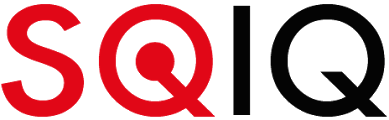 AfstudeeronderzoekKerncompetentiesWat zijn de kerncompetenties van SQIQ en hoe kunnen die vertaald worden naar een kerncompetentieprofiel waaraan een ‘echte SQIQ’er’ moet voldoen?Soort document:	AfstudeeronderzoekVersie:		1.0Auteur:		Flo van der Horn van den Bos, s1078158Onderwijsinstelling:	Hogeschool LeidenOpleiding:		Human Resource ManagementModule:		HRHt14 AfstudeeropdrachtBegeleidster:		Sonja MäkelOrganisatie:		SQIQBegeleider:		Rutger van der LaanDatum: 		15 augustus 2016Plaats:			LeidenManagement samenvatting SQIQ is een netwerkorganisatie die kandidaten bemiddelt voor vacatures en interimopdrachten in de E-business. Als organisatie wil SQIQ groeien en daarvoor zijn meer mensen nodig. Vanaf 2020 is het doel een ritme te creëren waarin minimaal vijftig externen werkzaam zijn via SQIQ. Om dit te realiseren moet het huidige aantal van vijf interne medewerkers worden aangevuld tot tien interne medewerkers, die de groei van de externen kunnen opvangen en managen. Toch blijkt het aannemen van de juiste medewerkers een lastige taak. Dit werd duidelijk toen er een nieuw iemand was aangenomen die na een intensieve inwerkperiode, waarin veel tijd en energie is gestoken, toch niet op zijn plek bleek te zijn en vertrok. SQIQ bevindt zich in de startfase van het ondernemen en kan zich derhalve minder fouten permitteren in het werven en selecteren van nieuwe medewerkers vanwege de kwetsbaarheid van de onderneming en de geringe omvang. Dit is dan ook de reden geweest dat SQIQ opdracht heeft gegeven voor het onderzoek, waarin het draait om het formuleren van de kerncompetenties als basis voor de identiteit van de organisatie, om deze kerncompetenties vervolgens te vertalen in een kerncompetentieprofiel. Dit moet duidelijk maken waaraan een ‘echte SQIQ-medewerker’ moet voldoen, zodat dit het werving- en selectiebeleid ondersteunt bij het aannemen van de juiste medewerkers.Uit de diepte-interviews en enquêtes met de interne medewerkers en de externe partijen waarmee SQIQ samenwerkt zijn de volgende kerncompetenties duidelijk geworden: Persoonlijk, Betrokken en Specialisme. Deze zijn vervolgens in een kerncompetentieprofiel vertaald in het hoofdstuk ‘Conclusies’. In totaal zijn er vijf aanbevelingen gedaan, die gebaseerd zijn op de vraag hoe de genoemde kerncompetenties en het kerncompetentieprofiel gebruikt kunnen worden om het werving- en selectiebeleid en de organisatie-identiteit te ondersteunen:Plaats de kerncompetenties op de website om de aandacht te trekken.Beschrijf de kerncompetenties en het kerncompetentieprofiel in de vacature, zodat het voor de kandidaat duidelijk wordt wat er naast de competenties van de specifieke functie nog meer wordt verwacht.Test de kerncompetenties en het kerncompetentieprofiel tijdens het sollicitatieproces door middel van de STARR-methodiek en/of een online assessment. Let hierbij op de ontwikkelbaarheid van de kerncompetenties.Implementeer de kerncompetenties in de gesprekscyclus voor het bewaken van de voortgang.Start zelf, of door middel van het aannemen van een nieuwe afstudeerder, een vervolg onderzoek voor het verder vormgeven van de organisatie-identiteit waarin de geformuleerde kerncompetenties de basis vormen.De aanbevelingen zorgen ervoor dat de kerncompetenties een centralere rol gaan spelen in de organisatie en ondersteuning bieden in het werving- en selectiebeleid en bij het vormgeven van de organisatie-identiteit. Daarnaast zullen de aanbevelingen ook een bijdrage leveren aan de groeidoelstelling van SQIQ.VoorwoordAfstuderen, ik vond het maar een spannend gebeuren. Het laatste onderdeel van mijn vierjarige HRM opleiding binnen de Hogeschool Leiden. Tijdens het afstuderen heb ik veel steun gehad van verschillende mensen, die ik hier graag nadrukkelijk wil bedanken.Allereerst wil ik Rutger van der Laan en Gijs Mul bedanken voor de kans om mijn afstudeeronderzoek binnen SQIQ uit te voeren. Daarnaast wil ik Rutger nog een keer extra bedanken voor alle moeite die hij heeft gedaan om het onderzoek tot stand te laten komen en de ondersteuning die hij mij heeft geboden tijdens het gehele onderzoek.Mijn andere grote dank gaat uit naar mijn afstudeerbegeleidster Sonja Mäkel voor de begeleiding tijdens het afstuderen. Zij stond altijd voor mij klaar tijdens onze overleggen, belletjes en mailtjes. Sonja heeft mij veel nieuwe inzichten gegeven die een mooie bijdrage hebben geleverd aan het onderzoek. Ik zeg: ‘Pak hem beet, laat hem los’. Mijn dank is groot! Ook wil ik Marisol Croes bedanken voor alle informatie die zij heeft gegeven voor het schrijven van een scriptie tijdens de masterclasses en mij te hebben toegewezen aan Sonja als mijn begeleidster.Als laatste wil ik mijn lieve moeder en vriend bedanken die ik ‘af en toe’ als ‘klaagmuur’ heb gebruikt als ik het even had gehad en lieve Marion en Rob voor hun talenknobbel.Ik wens jullie veel leesplezier bij het doorlezen van mijn scriptie.Flo van der Horn van den Bos15 augustus 2016InleidingSQIQ is een netwerkorganisatie. Netwerkorganisaties komen tegenwoordig steeds meer voor. Het onderzoek van Deloitte (in Rutten, 2016) toont aan, dat 92% van 7000 ondervraagde leidinggevenden uit 130 landen netwerkorganisaties van groot belang vinden. In Nederland ziet zelfs 94% deze organisatievorm als de toekomst. Volgens Driessen (2014) moeten organisaties zich flexibel opstellen om goed te kunnen inspelen op de veranderende arbeidsmarkt en wordt tijdelijke arbeid steeds aantrekkelijker. Een onderzoek van het UWV laat zien dat 21% van de organisaties die tijdelijk personeel nodig hebben werkt met uitzendkrachten en 31% met ZZP’ers.Het steeds aantrekkelijker worden van tijdelijke arbeid biedt voor SQIQ kansen op het bemiddelen van interim opdrachten. SQIQ wil groeien en heeft als doel om vanaf 2020 jaarlijks minimaal vijftig externen werkzaam te hebben. Om deze externe groei te kunnen realiseren, moet er ook intern een groei plaatsvinden. Het huidige aantal medewerkers is te klein om dit te realiseren. Uit ervaring blijkt dat het aannemen van een geschikte interne medewerker nog best lastig is. De hoofdvraag van dit onderzoek luidt daarom: ‘Wat zijn de kerncompetenties van SQIQ en hoe kunnen die vertaald worden naar een kerncompetentieprofiel waaraan een ‘echte SQIQ’er’ moet voldoen?’ Vervolgens zullen er aanbevelingen worden gedaan, die laten zien wat SQIQ met dit onderzoek kan doen en hoe het kan bijdragen aan de identiteit van de organisatie en aan het werving- en selectiebeleid.LeeswijzerIn hoofdstuk 1 zal de huidige situatie worden geschetst. Hier worden de organisatie en de omgeving van SQIQ uitgelegd. Hoofdstuk 2 is de probleemstelling. Hier zal inzichtelijk worden gemaakt wat de aanleiding, doel- en probleemstelling, deelvragen, opdrachtgever, doelgroep en afbakening van het onderzoek zijn. Vervolgens wordt in hoofdstuk 3 het theoretisch kader beschreven, waarin het begrip kerncompetenties nader wordt toegelicht. In hoofdstuk 4 wordt de methodologie van het onderzoek uitgelegd en verantwoord. In het volgende hoofdstuk, hoofdstuk 5, volgt een analyse van de resultaten van de diepte-interviews met interne en externe SQIQ-medewerkers en van de enquêtes, die bij de klanten en in het netwerk gehouden zijn. De fieldresearch deelvragen zullen hierin worden beantwoord. In het hoofdstuk ‘Conclusies’, hoofdstuk 6, wordt antwoord gegeven op de hoofdvraag van dit onderzoek. Naar aanleiding van deze conclusies worden er aanbevelingen gedaan in hoofdstuk 7, volgt een discussie in hoofdstuk 8, waarin met een kritisch oog wordt gekeken naar de validiteit van het onderzoek en bestaat hoofdstuk 9 uit de implementatie van de eerder genoemde aanbevelingen. De laatste hoofdstukken bestaan uit de literatuurlijst en bijlagen.1.	SituatieschetsSinds drie jaar opereert SQIQ in de digitale headhuntersbranche (zie het logo in figuur 1). De core business draait om het bemiddelen van kandidaten voor vacatures en interimopdrachten in de E-business voor verschillende bedrijven. SQIQ ‘hunt’ op de combinatie van sociale effectiviteit (SQ) en intelligentie (IQ) en is gespecialiseerd in de E-commerce, online marketing en online communicatie functies. In het bemiddelen van kandidaten zijn er twee verschillende soorten te onderscheiden:Vaste aanstellingenAllereerst kandidaten voor een vaste aanstelling. Wanneer SQIQ een opdracht heeft gekregen om een vaste aanstelling te vervullen start deze de zoektocht. Vaak zijn dit populaire functies waardoor potentiële kandidaten al werkzaam zijn bij andere organisaties. SQIQ benadert een kandidaat bij ‘bedrijf X’, waarna deze vervolgens wordt geplaatst bij ‘bedrijf Y’ voor een vast contract. De kandidaat gaat dus bij een ander bedrijf in dienst. SQIQ regelt en ondersteunt dit proces. Wanneer een kandidaat voor een vaste functie wordt geplaatst ontvangt SQIQ een eenmalig bedrag van € 15.000,-. Tijdelijke opdracht, interimDaarnaast de tijdelijke opdrachten: interim. De E-business is een krappe markt. Er moet veel werk worden gedaan waar eigenlijk te weinig mensen voor zijn. Een organisatie heeft een bepaalde behoefte aan mensen die constant verandert. Daarom kiezen veel bedrijven voor tijdelijke inhuurkrachten. Iemand wordt hier voor een bepaalde tijd ingehuurd tegen een uurtarief om een gat op te vullen. SQIQ maakt hiervoor gebruik van haar actieve netwerk van E-commerce en Online Marketing interimmers. Van het uurtarief ontvangt SQIQ per interimmer een bepaalde marge, ongeveer € 15,- à € 20,- per uur, zo lang een interimmer werkzaam is. SQIQ verdient gemiddeld aan een interimmer € 1.500,- per maand. Dit brengt meer continuïteit, omdat interimmers vaak voor een aantal maanden werkzaam zijn. Het is niet een eenmalig bedrag dat wordt ontvangen zoals bij een vaste aanstelling. Het kan namelijk ook zo zijn dat SQIQ geen vaste aanstellingen vervult, waardoor hiervoor niks wordt ontvangen. (R. van der Laan, persoonlijke communicatie, 30 maart 2016)Figuur 1: Logo van SQIQ (SQIQ, 2015)SQIQ is opgezet door Rutger van der Laan en Gijs Mul. Tien jaar geleden werkte Gijs Mul samen met Rutger van der Laan bij de organisatie VOC detachering, tegenwoordig bureau PENG (Professioneel en Gedreven). Hier was Gijs Mul Commercieel Manager en begon Rutger van der Laan als Sales Trainee. Tijdens hun samenwerking was er een klik. Na een half jaar vertrok Gijs Mul naar een ander bedrijf en zetten zij beiden hun carrière voort met een passie voor recruitment. Rutger van der Laan werkte zich op tot een Accountmanager en kreeg uiteindelijk de functie van Algemeen Directeur. Na 7 jaar dienstverband, waarbij Rutger van der Laan verschillende commerciële en managementteams aanstuurde, wilde hij een volgende stap in zijn carrière zetten. In de jaren die volgden werd het contact tussen Gijs Mul en Rutger van der Laan goed onderhouden. Na acht jaar werd de beslissing genomen om samen een bedrijf te starten in de recruitment business. De reden waarom Rutger van der Laan en Gijs Mul zo goed samenwerken is omdat zij het hetzelfde idee voor ogen hebben als het gaat over SQIQ: niet de focus om de grootste te worden in omvang, maar de beste mensen aan het werk te hebben en te bemiddelen. (R. van der Laan, persoonlijke communicatie, 30 maart 2016)Het hoofdkantoor, gevestigd in Amsterdam-Zuid, bestaat uit vijf interne medewerkers (zie figuur 2). Tot vorig jaar waren er 25 externen werkzaam via SQIQ. Met het aantal interne medewerkers was dit goed op te vangen, maar SQIQ wil groeien. Het aantal werkzame externen is op dit moment teruggelopen. Volgens de eigenaar, R. van der Laan, (persoonlijke communicatie, 30 maart 2016) ligt dit aan het feit dat de eigenaren Rutger van der Laan en Gijs Mul allebei de verantwoordelijkheid namen voor zowel het vervullen van de vaste aanstellingen als het vervullen van de interim opdrachten. Hierdoor was er geen focus. Daarom is de keuze gemaakt dat Rutger van der Laan zich volledig focust op het vervullen van vaste aanstellingen en Gijs Mul zijn focus legt op het vervullen van de interim opdrachten.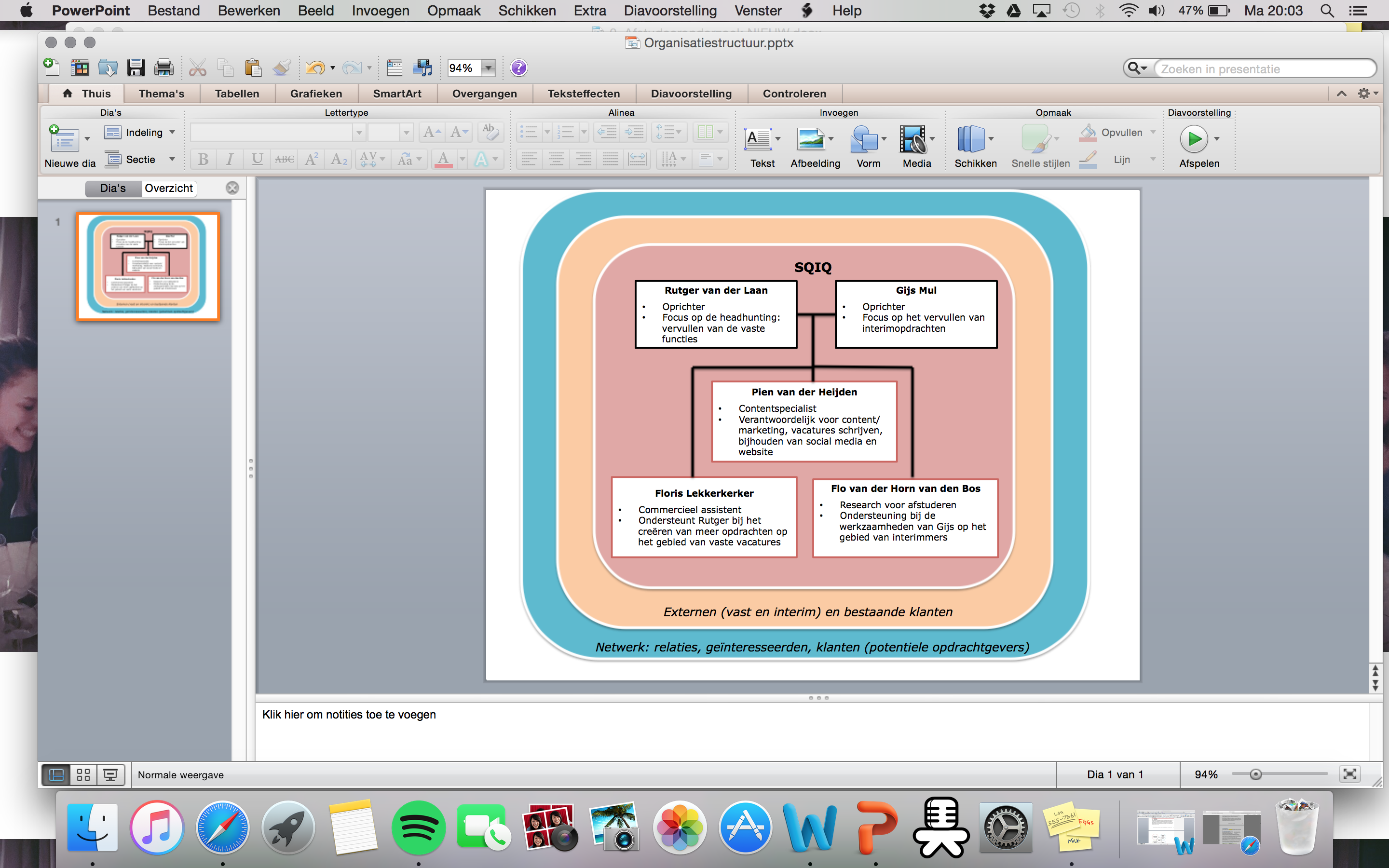 Figuur 2: organogram van SQIQIn de afgelopen drie jaar heeft SQIQ zich vooral bezig gehouden met de markt leren kennen, de marktpositie, de naamsbekendheid en de werkwijze. In de komende jaren moet dit zijn vruchten afwerpen. Het doel is om vanaf 2020 een ritme te creëren waarin elk jaar vijfenzeventig externen worden geplaatst, waarvan er constant in een jaar ten minste vijftig werkzaam zijn. Om dit te realiseren wil SQIQ intern groeien naar een totaal van tien medewerkers, die dit kunnen managen. Beide partijen moeten het juiste ‘SQIQ DNA’ bezitten, dat helpt de groei tot werkelijkheid te brengen. (R. van der Laan, persoonlijke communicatie, 30 maart 2016)SQIQ is een netwerkorganisatie. Volgens Lorenzoni (in Van der Loo, 2009) wordt een netwerkorganisatie gekenmerkt door onderdelen die niet-hiërarchisch verbonden zijn. Er is een eigen relatie met de omgeving en er wordt snel ingespeeld op veranderingen of vragen van klanten. De kenmerken van een netwerkorganisatie die gelden voor SQIQ:Eigen initiatief en zelforganisatie: SQIQ heeft geen investeerders of externe partijen die aandelen hebben in het bedrijf. Het draait om initiatief nemen in de recruitment branche waarin SQIQ opereert.Tijdelijke en unieke samenwerkingsvormen: binnen SQIQ draait het om unieke en tijdelijke samenwerkingsvormen, namelijk het tijdelijke samenwerkingsverband bij het plaatsten van interimmers en/of het tijdelijke samenwerkingsverband bij het vervullen van een vaste aanstelling. Per opdrachtgever zijn de behoeften anders, wat de samenwerking uniek maakt.Een niet-hiërarchische relatie met de klanten en kandidaten: SQIQ is een bemiddelaar waardoor er een niet-hiërarchische relatie is met de klanten en kandidaten; deze relatie is wettelijk zo vastgelegd. SQIQ plaatst ZZP’ers die vrij zijn in hun doen en laten.Focus op ondernemerschap en extern gerichte blik: SQIQ wil zich constant onderscheiden van de concurrenten. Dat behoeft ondernemerschap en een open blik op de arbeidsmarkt.Herkenbare externe identiteit, kerncompetenties en positionering in de markt worden gecombineerd: SQIQ wil zich sterker positioneren en onderscheiden op de arbeidsmarkt waarin de kerncompetenties een belangrijke rol kunnen gaan spelen.Missie, visie, strategie, HRDe missie van SQIQ is dat zij de beste mensen aan het werk heeft. Een groot netwerk van een grote organisatie is veel waard, maar de omvang van een organisatie staat niet gelijk aan het succes. (R. van der Laan, persoonlijke communicatie, 30 maart 2016).De visie draait om durven keuzes te maken en kritisch te zijn in de voordracht van kandidaten. “Nee durven zeggen, maakt dat SQIQ krachtig Ja kan zeggen” (R. van der Laan, persoonlijke communicatie, 30 maart 2016). De strategie van SQIQ is zich te richten op een aantal opdrachten tegelijk, zodat de gemiddelde inspanning per klant hoog is, wat bijdraagt aan een hoog succesratio. SQIQ staat voor een intensieve werkwijze en resultaat, blijft weg van massa en streeft naar exclusiviteit waarin alleen SQIQ bemiddelt en geen andere recruitment bureaus. (R. van der Laan, persoonlijke communicatie, 30 maart 2016).SQIQ heeft geen aparte HR-afdeling. Het is een recruitment bureau dat zich bezighoudt met de werving en selectie, wat een groot en belangrijk onderdeel is binnen Human Resource Management (HRM). HRM bestaat uit een instroom, doorstroom en uitstroom cyclus. SQIQ houdt zich op dit moment vooral bezig met de instroom. De rol van HRM in dit proces is het te begeleiden, te ondersteunen en te managen. SQIQ houdt zich bezig met het bemiddelen van de juiste kandidaten voor de juiste functie, wat bijdraagt aan de groeidoelstelling van een organisatie. Wanneer SQIQ zal groeien in het aantal interne medewerkers en externen zal het zich meer gaan verdiepen in het doorstroombeleid, waar gekeken wordt naar de tevredenheid, uitdaging etc. van de externen die werkzaam zijn via SQIQ. Ook zal SQIQ zich hierna met de uitstroom bezighouden. Hiervan is bijvoorbeeld sprake wanneer de opdrachten afgelopen zijn of wanneer kandidaten niet goed genoeg presteren. Op dit moment houdt SQIQ zich puur bezig met het begeleiden, ondersteunen en managen van de instroom. (R. van der Laan, persoonlijke communicatie, 30 maart 2016).Werkwijze “Zonder uitgebreide intake bij de klant beginnen wij niet aan een opdracht en zonder interview met een kandidaat stellen wij nooit iemand voor” (R. van der Laan, persoonlijke communicatie, 5 april 2016). Door middel van de persoonlijke aanpak kan SQIQ selecteren op zowel inhoud als persoon en creëert door deze werkwijze vertrouwen, wat een belangrijke basis is voor iedere werkrelatie. (R. van der Laan, persoonlijke communicatie, 5 april 2016)Wanneer een aanvraag van een klant (de opdrachtgever) voor een plaatsing binnenkomt, is het een vereiste een intake te houden met de HR manager en de leidinggevende van de functie. Hier wordt de vacature besproken en gekeken naar wat voor een persoon er gezocht wordt. SQIQ stelt vervolgens de vacaturetekst op, die wordt uitgezet via verschillende kanalen: de website, LinkedIn, Facebook en Twitter. Dit wordt gedaan om de aandacht van geïnteresseerde kandidaten te trekken en het merk SQIQ naar buiten te brengen. Vervolgens zal SQIQ mensen gaan benaderen en doet dit op verschillende manieren:Droog benaderenHier worden potentiële kandidaten benaderd die al in het kandidaten systeem van SQIQ zijn opgenomen. Binnen dit systeem wordt gezocht op de functie, waardoor kandidaten met eenzelfde achtergrond naar voren komen. Kandidaten die geschikt zijn worden benaderd waarmee eventueel een interview wordt gepland bij SQIQ.Koud benaderenDit wordt ook wel ‘de search’ genoemd. Hier wordt een zoektocht gestart op LinkedIn naar kandidaten met de juiste kwaliteiten voor de functie en die het beste passen bij het profiel. Verschillende LinkedIn profielen worden intensief bestudeerd en ontleed, waarna een gedetailleerde voorselectie wordt gemaakt. De beste kandidaten worden benaderd voor een eventueel interview bij SQIQ. (R. van der Laan, persoonlijke communicatie, 5 april 2016)Voordat een kandidaat wordt uitgenodigd voor een interview bij SQIQ, wordt er eerst telefonisch contact gelegd. Tijdens dit contact draait het erom, wie de kandidaat is en wat de wensen zijn. Ook zal er informatie worden gegeven over de functie. Zo weet SQIQ dat wanneer een kandidaat op een interview komt, deze ook daadwerkelijk geïnteresseerd is. Tijdens een interview wordt de kandidaat doorgrond. SQIQ is geïnteresseerd in wat voor een persoon iemand is. De kandidaat is meer dan alleen een cv die SQIQ graag wil leren kennen. Het draait niet alleen om de vacature eisen. Wanneer de kandidaat nog steeds geïnteresseerd is en SQIQ hem of haar de beste aansluiting op de vacature vindt, wordt deze voorgesteld bij de opdrachtgever. De opdrachtgever ontvangt de achtergrondinformatie van het gehele proces. Wanneer er een interview gepland staat bij de opdrachtgever, bereidt SQIQ de kandidaat voor en vertelt waar deze op moet letten tijdens het gesprek, met wie hij of zij het gesprek heeft, raakvlakken, gevaren enzovoort. Wanneer de beslissing is genomen door de opdrachtgever om de kandidaat aan te nemen handelt SQIQ het administratieve gedeelte af. Het slagingspercentage van SQIQ is 100% als het gaat om het vinden van geschikte kandidaten. Alle kandidaten die SQIQ voorstelt mogen op gesprek komen. Van deze 100% wordt 75% ook daadwerkelijk aangenomen voor de functie. (R. van der Laan, persoonlijke communicatie, 5 april 2016)Stakeholders“Een stakeholder of belanghebbende is elke persoon of groep die het bereiken van organisatiedoelen kan beïnvloeden of daardoor wordt beïnvloed” (Joode, 2015, para. 1). In figuur 3 zijn de stakeholders van SQIQ geformuleerd. Ieder heeft zijn eigen rol waarmee deze de organisatiedoelen kan beïnvloeden. De aandeelhouders die SQIQ hebben opgericht, de interne medewerkers, de opdrachtgevers die SQIQ inhuren voor de bemiddeling van kandidaten en de externen die worden bemiddeld voor de vaste en interim opdrachten. Allen spelen een belangrijke rol in het behalen van de organisatiedoelen, namelijk de groei van SQIQ.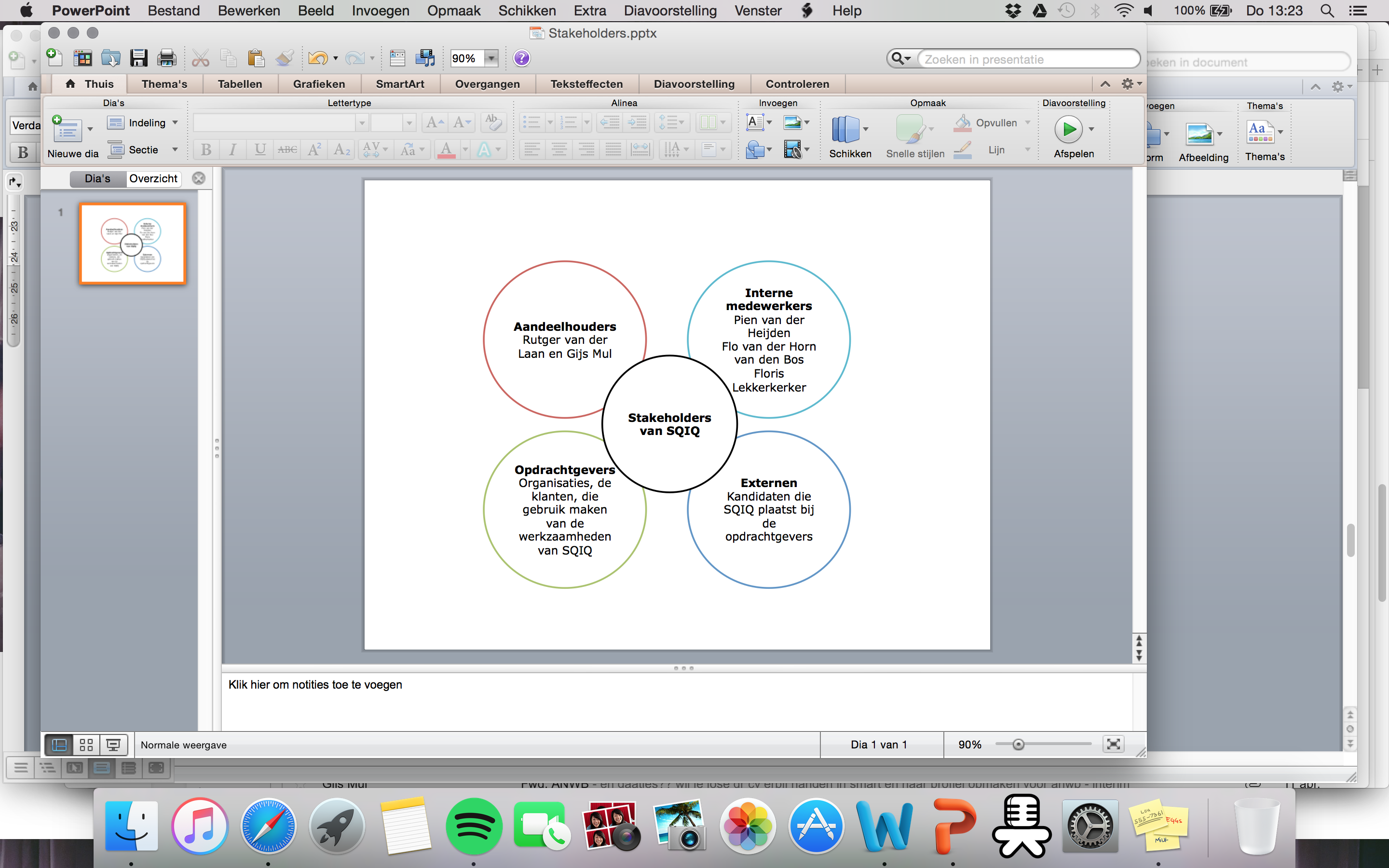 Externe ontwikkelingenIn de omgeving van SQIQ vinden veel ontwikkelingen plaats die kansen bieden, maar ook bedreigingen vormen. Binnen deze paragraaf zullen de belangrijkste ontwikkelingen besproken worden.Groeiende werkgelegenheidIn de Randstad groeit de werkgelegenheid. Dit zorgt voor nieuwe potentiële klanten en kandidaten. Dit heeft ook een keerzijde, namelijk de groeiende concurrentie. De potentiële kandidaten worden naast SQIQ ook benaderd door andere bureaus die potentie zien. In de afgelopen jaren lag de concurrentie vooral in het verkrijgen van opdrachten, maar nu is er een gro2eiende concurrentie in het werven van de juiste kandidaten. (R. van der Laan, persoonlijke communicatie, 5 april 2016)Generatie Y in de online wereldTegenwoordig kunnen organisaties niet meer om E-commerce heen. Het grootste voorbeeld is de explosieve groei van webwinkels. We leven in een online wereld. De vraag binnen organisaties naar de juiste personen die dit kunnen ondersteunen en managen is dan ook groot. Dit biedt veel kansen voor SQIQ, omdat SQIQ deze kandidaten kan bemiddelen. (R. van der Laan, persoonlijke communicatie, 5 april 2016)De kandidaten in de E-business markt worden jonger. De online wereld is iets vanzelfsprekends in de nieuwe generatie: ‘Generatie Y’. Deze (digitale) generatie is opgegroeid in de online wereld en heeft een voorkeur voor flexibel werken. “De Y-generatie is communicatief vaardig, analytisch sterk en optimistisch ingesteld. Gedreven, ambitieus en gewend aan competitie. Zijn vertroeteld, zelfverzekerd en opgegroeid met grote technologische vooruitgang” (Uitham, 2012, para. 15). Bij het vervullen van een E-commerce functie is de kans dan ook groot dat er een ‘Generatie Y’ kandidaat wordt geplaatst. De krappe E-commerce markt wordt namelijk steeds afhankelijker van de nieuwe generatie, die flexibel werken met tijdelijke opdrachten aantrekkelijk vindt en affiniteit heeft met de online wereld. Zij wordt ook wel de E-commerce generatie van de toekomst genoemd. Wanneer iemand uit een oudere generatie wordt geplaatst, bestaat er een kans dat deze bijgeschoold moet worden. De nieuwe generatie is zeer van belang voor SQIQ bij het bemiddelen van kandidaten voor E-commerce functies, wetende dat deze nieuwe generatie het meest geschikt is. Ook hier is de keerzijde de groeiende concurrentie. SQIQ heeft niet de exclusieve kennis dat de nieuwe generatie het meest geschikt is, waardoor SQIQ niet de enige zal zijn die de nieuwe generatie benadert. (R. van der Laan, persoonlijke communicatie, 5 april 2016)Concurrentie op de arbeidsmarktSinds de economische crisis is er minder geld en zijn er minder banen. Bedrijven staan onder druk en steken minder tijd en geld in het aannemen van mensen. De maatschappij is individualistischer geworden en tijdelijke contracten (interimopdrachten) worden steeds aantrekkelijker voor zowel werkzoekenden als bedrijven. Een vast contract voor onbepaalde tijd, met een loopbaan van tien jaar, is in deze tijd achterhaald. Een aantal maanden bij het ene bedrijf om vervolgens de maanden daarna bij een ander bedrijf te gaan werken komt steeds vaker voor. Dit biedt kansen voor SQIQ omdat het liever interimmers bemiddelt dan vaste aanstellingen, omdat interimmers voor meer continuïteit in de omzet zorgen. (R. van der Laan, persoonlijke communicatie, 5 april 2016)SQIQ gelooft dat de interim markt gaat groeien. Volgens de eigenaar, R. van der Laan, (persoonlijke communicatie, 5 april 2016) moet SQIQ zich onderscheiden op de arbeidsmarkt van de grote recruitment bureaus. Het draait bij deze grote bureaus vaak om het benaderen van zoveel mogelijk verschillende kandidaten door bijvoorbeeld LinkedIn. Dit gaat op een minder persoonlijke manier. Volgens de eigenaar, R. van der Laan, (persoonlijke communicatie, 5 april 2016) is SQIQ’s werkwijze anders. SQIQ gaat op een persoonlijke manier te werk. Het draait om het in gesprek gaan met zowel de opdrachtgever als met de kandidaten. In zo een gesprek worden de wensen van beide partijen besproken, wat bijdraagt aan het maken van de juiste match. SQIQ ondersteunt en begeleidt het proces optimaal, waarna de opdrachtgever beslist of de kandidaat wordt aangenomen of niet. “SQIQ is geen bureau dat net zoals de grotere bureaus honderd uitnodigingen stuurt en tientallen kandidaten voorstelt. SQIQ is een bureau dat alleen de beste kandidaten benadert en deze voorstelt aan een bedrijf, die dan ook daadwerkelijk worden geplaatst.” (R. van der Laan, persoonlijke communicatie, 5 april 2016). Dit heeft ook een keerzijde, omdat de aanpak van SQIQ veel tijd nodig heeft, die bedrijven niet altijd hebben. Daarnaast moet SQIQ zich onderscheiden tussen alle andere bureaus die dezelfde kandidaten benaderen. (R. van der Laan, persoonlijke communicatie, 5 april 2016)Technologische ontwikkelingenTechnologische ontwikkelingen gaan steeds sneller. Over een jaar kan alles weer anders zijn in de wereld van de E-commerce. Technologische ontwikkelingen bieden mogelijkheden voor SQIQ, maar zorgen ook voor onzekerheid in de markt waarin SQIQ opereert. Een voorbeeld hiervan is Electronic Human Resource Management (E-HRM). E-HRM draait om de technologisering van HRM werkzaamheden. (Driessen, 2013) Het biedt elektronische ondersteuning door middel van systemen voor het automatiseren van standaardprocessen, bijvoorbeeld de administratie of het monitoren van werving- en selectieprocedures. (Dijkstra, 2011) Er is sprake van een elektronische HR-afdeling waar de medewerkers en managers zelf informatie kunnen verkrijgen. (Driessen, 2013) Deze ontwikkeling is het tegenovergestelde van de werkwijze van SQIQ die gelooft in een persoonlijke aanpak. Met deze aanpak kan SQIQ zich dan ook onderscheiden. E-HRM is daarnaast ook een bedreiging voor SQIQ. Door E-HRM zal een organisatie minder snel een recruitment bureau benaderen, omdat E-HRM de mogelijkheid biedt het werving- en selectieproces te ondersteunen waardoor SQIQ werkzaamheden misloopt. (R. van der Laan, persoonlijke communicatie, 5 april 2016)Een andere belangrijke technologische ontwikkeling voor SQIQ is Social Media. Dit is niet meer weg te denken in deze tijd. Het wordt door iedereen gebruikt en biedt veel mogelijkheden als wervingskanaal voor SQIQ. De vacatures kunnen in een groot netwerk worden uitgezet door middel van Facebook, Twitter en LinkedIn. LinkedIn is een belangrijk kanaal voor SQIQ. Het heeft zowel voordelen als nadelen. Het voordeel is het grote netwerk en de open communicatie. Mensen zijn makkelijk benaderbaar en er kan snel een eerste indruk worden gevormd van een persoon. Het nadeel is dat iedereen door dit medium ook zelf de recruitment kan oppakken en mensen kan benaderen.Opkomst netwerkorganisatiesEr is een opkomst te zien van netwerkorganisaties. Het belang binnen organisaties om intensiever samen te gaan werken met een netwerk neemt toe om een aantal redenen (Hommes & Sluijter, 2013, p. 9):Risicobeheersing: door samen te werken met het netwerk kunnen risico’s beter in kaart gebracht worden, waardoor ieder elkaar kan helpen de risico’s te reduceren.Innovatie: innovatie vindt constant plaats. Kennis moet ‘up-to-date’ blijven om bij te blijven met de ontwikkelingen. Door samen te werken met het netwerk kan er kennis en ervaring worden gedeeld.Toegenomen complexiteit: de samenleving wordt complexer door de toenemende concurrentie, verwevenheid en behoefte aan veiligheid en bereikbaarheid. Het wordt steeds lastiger voor organisaties om alle kennis te bezitten. Door samen te werken met het netwerk en kennis te delen kan hier goed op ingespeeld worden.Hogere klantenwens: er worden hogere eisen gesteld door consumenten aan betrouwbaarheid en de kwaliteit van producten en diensten. Het gaat tegenwoordig veel meer om het leveren van maatwerk.Kostenbesparing: wanneer een organisatie effectief samenwerkt met haar netwerk kunnen de diensten en transacties efficiënter verlopen, wat kan leiden tot kostenbesparing.Van de bovengenoemde redenen voor de opkomst van netwerkorganisaties (Hommes & Sluijter, 2013) zijn er een aantal van toepassing op SQIQ, namelijk:Innovatie: SQIQ wil het netwerk samenbrengen om kennis te delen, het netwerk te delen en vooral om van elkaar te leren. Er is een open communicatie. Het draait bij SQIQ om ‘Sharing is Caring’.Toegenomen complexiteit: de wereld van E-commerce verandert constant waarin steeds nieuwe kennis nodig is om bij te blijven. Een netwerk van specialisten zorgt voor de juiste kennis op het juiste moment.Hogere klantenwens: dit staat in één lijn met het vorige punt. E-commerce verandert waarvoor de kennis ‘up-to-date’ moet blijven. De klanten zijn steeds meer gewend en verwachten dat de wens zo snel mogelijk wordt vervuld waarop SQIQ moet inspelen. Een goed netwerk maakt dit mogelijk. SQIQ ziet de opkomst van netwerkorganisaties als groeiende concurrentie. Door de open communicatie die de technologie tegenwoordig mogelijk maakt, wordt de recruitment laagdrempeliger. Organisaties kunnen door samen te werken in hun netwerk de recruitment zelf oppakken en kandidaten benaderen, waardoor SQIQ kansen mist. (R. van der Laan, persoonlijke communicatie, 5 april 2016)Stimulans ZZP’ersDe overheid stimuleert de toename van ZZP’ers (Zelfstandig Zonder Personeel) met het doel de arbeidsmarkt te flexibiliseren. Bedrijven zijn minder huiverig in het aannemen van een ZZP’er omdat zij zo niet gebonden zijn aan vaste contracten en mensen makkelijker te ontslaan zijn. De overheid heeft belemmeringen weggenomen waardoor het makkelijker is om als ZZP’er te beginnen. Deze ontwikkeling biedt kansen voor SQIQ. Doordat de arbeidsmarkt gestimuleerd wordt en het aantal ZZP’ers toeneemt, wordt de ‘vijver’ van SQIQ groter. Er zijn meer interimmers die bemiddeld kunnen worden door SQIQ voor de verschillende opdrachten.ConcurrentieanalyseSQIQ heeft verschillende concurrenten (R. van der Laan, persoonlijke communicatie, 7 april 2016):Directe concurrentenOrganisatie X is een directe concurrent. Het is een vergelijkbaar recruitment bureau. Het bureau is klein, specialistisch en persoonlijk. Grootste verschil is de exclusiviteit waarmee SQIQ zich onder andere wil onderscheiden. SQIQ streeft naar exclusieve opdrachten waarin alleen SQIQ kandidaten bemiddelt. Organisatie X is minder kritisch in het aannemen van opdrachten en heeft daarom meerdere opdrachten uitstaan waar verschillende bureaus bij betrokken zijn. Hierdoor hebben zij te maken met veel concurrentie voor een opdracht. De aanpak van SQIQ met de focus om exclusief te werken schakelt de concurrentie uit, omdat alleen SQIQ de opdracht heeft. Dit maakt het ook lastiger voor SQIQ, omdat niet alle opdrachtgevers hiermee akkoord gaan en SQIQ moet laten zien dat de aanpak goed genoeg is om exclusief de opdracht te krijgen.Grote concurrentenGrote recruitment bureaus zijn ook concurrenten. Zij staan verder weg van de manier van werken van SQIQ, maar zijn toch concurrenten. Grote organisaties maken vaak gebruik van recruitment bureaus met veel naamsbekendheid. Soms hebben grote recruitment bureaus al overeenkomsten over de werving en selectie. Zij richten zich op de massa en benaderen honderd mensen van wie er twintig worden voorgesteld. SQIQ moet zich onderscheiden van de grote namen door hun identiteit en werkwijze.Indirecte concurrentenDe online marketing bureaus zijn indirecte concurrenten. Er zijn bedrijven die de online marketing volledig uitbesteden. Een vorm van outsourcing. Doordat deze tak volledig wordt uitbesteed wordt er werk uit handen genomen binnen een organisatie waar eventueel ook kandidaten voor bemiddeld zouden kunnen worden door SQIQ. Dit gaat dus ten koste van de werkzaamheden van SQIQ.SQIQ opereert dus sinds drie jaar in de digitale headhuntersbranche en kan getypeerd worden als een netwerkorganisatie. De werkzaamheden bestaan uit het bemiddelen van kandidaten voor vaste aanstellingen en interim opdrachten. SQIQ zit in een turbulente omgeving waarin verschillende ontwikkelingen kansen bieden, maar ook bedreigingen vormen. SQIQ wil zich onderscheiden op de arbeidsmarkt door zich te richten op enkele (exclusieve) opdrachten tegelijk, waardoor de inspanning hoog is per opdracht, wat zorgt voor de beste resultaten. Ook wil SQIQ zich onderscheiden door de manier waarop SQIQ te werk gaat, namelijk de persoonlijke aanpak.2. 	ProbleemformuleringIn dit hoofdstuk worden de volgende onderwerpen beschreven: de aanleiding, de doelstelling, de probleemstelling, de deelvragen, de opdrachtgever, de doelgroep en de afbakening van het onderzoek.2.1	Aanleiding De casus die de aanleiding vormde voor dit onderzoek was het moment dat er een nieuwe medewerker was aangenomen met het oog op de groei van de organisatie. Deze kreeg de taak om de naamsbekendheid van SQIQ te vergroten door middel van acquisitie. SQIQ besteedt veel aandacht aan nieuwe medewerkers en ondersteunt en begeleidt waar nodig, zodat hij of zij goed integreert en presteert. Zo ook in dit geval. Maar na een intensieve inwerkperiode bleek de nieuwe medewerker de druk niet aan te kunnen. Hij gaf aan de acquisitie eng te vinden, de functie niet passend en nam afscheid. Dit was een grote les voor SQIQ. De voorbereiding voor de nieuwe medewerker had veel tijd en energie gekost die beter gebruikt kon worden voor iemand anders. SQIQ kan zich namelijk niet teveel fouten met de werving en selectie permitteren, vanwege de kwetsbaarheid van de organisatie door de geringe omvang. SQIQ bestaat drie jaar en zit in de startfase van ondernemen. Daarom ziet SQIQ een belang in het formuleren van een goed en duidelijk kerncompetentieprofiel als basis voor de identiteit van SQIQ. Aan dit profiel kunnen eventuele nieuwe medewerkers getoetst worden, zodat er geen onnodig tijdverlies is door het inwerken van niet passende krachten. Het zorgt voor richtlijnen waaraan een SQIQ-medewerker moet voldoen, waardoor het werving- en selectiebeleid verbetert en het zo de groei van SQIQ ondersteunt. 2.2	DoelstellingIn dit onderzoek zal ik SQIQ inzicht geven welke kerncompetenties SQIQ bezit, die vervolgens vertaald zullen worden naar een kerncompetentieprofiel, teneinde een advies te kunnen geven over hoe dit kan bijdragen aan de identiteit en het werving- en selectiebeleid van SQIQ. Het kerncompetentieprofiel zal duidelijk maken waaraan een echte SQIQ-medewerker (SQIQ’er) moet voldoen. Zo kunnen de nieuwe medewerkers in de toekomst getoetst worden op geschiktheid. Dit verbetert de werving en selectie van de juiste mensen die de groei van SQIQ realiseren, zowel intern als extern. Intern om ‘echte SQIQ’ers’ met het DNA van SQIQ aan te nemen, maar ook extern bij het bemiddelen van kandidaten. Hier kan het kerncompetentieprofiel ook gebruikt worden om te bepalen of hij of zij de identiteit van SQIQ daadwerkelijk kan vertegenwoordigen. Met de kerncompetenties onderscheidt SQIQ zich namelijk van de rest, waardoor een organisatie SQIQ mogelijk inhuurt.2.3	ProbleemstellingDe hoofdvraag voor dit onderzoek luidt: 2.4	DeelvragenDeskresearchWat zijn kerncompetenties in de theorie? Wat is de plek van een kerncompetentie in een werving- en selectiebeleid?Wat is organisatie-identiteit en welke plek hebben kerncompetenties hierin?Wat is de samenhang tussen kerncompetenties, werving en selectie en organisatie-identiteit?Welke best practices voor het inzetten van kerncompetenties bij de werving en selectie zijn er al bekend in organisaties?FieldresearchWat zijn de kerncompetenties van SQIQ volgens SQIQ zelf?Wat zijn de kerncompetenties van SQIQ volgens de externen die werkzaam zijn (geweest) via SQIQ?Wat zijn de kerncompetenties van SQIQ volgens haar klanten?Wat zijn de kerncompetenties van SQIQ volgens haar netwerk?Welke verschillen en overeenkomsten zijn er te ontdekken?2.5	OpdrachtgeverDe opdrachtgever voor dit onderzoek is SQIQ. Het onderzoek zal voor SQIQ uitgevoerd worden, waarna deze de mogelijkheid heeft om gebruik te maken van de conclusies en aanbevelingen.2.6	DoelgroepBij de doelgroep gaat het om de vraag voor wie er een betere situatie wordt gecreëerd. De doelgroep van dit onderzoek is SQIQ. Het in kaart brengen van de kerncompetenties en deze vertalen naar een kerncompetentieprofiel is interessant voor SQIQ, omdat dit de werving en selectie van toekomstige medewerkers kan ondersteunen en toetst of deze echte SQIQ-medewerkers zijn.2.7	AfbakeningHet onderzoek zal door middel van desk- en fieldresearch uitgevoerd worden. 3.	Theoretisch kaderHet onderzoek draait om de kerncompetenties van SQIQ. Maar wat is een kerncompetentie eigenlijk? Is dit hetzelfde als een competentie? In dit hoofdstuk zal er worden toegelicht wat beide begrippen inhouden om duidelijk te maken wat het verschil is, waarna een uitleg wordt gegeven over competentiemanagement. Vervolgens wordt toegelicht welke plek kerncompetenties innemen binnen een werving- en selectiebeleid, wat organisatie-identiteit inhoudt en welke plek kerncompetenties hierin innemen. Tot slot wordt de samenhang besproken tussen kerncompetenties, werving en selectie en de organisatie-identiteit en wordt er onderzocht welke best practices er bestaan op het gebied van kerncompetenties in een werving- en selectiebeleid.3.1	CompetentieIn figuur 4 zijn de aspecten van competenties volgens Kluijtmans (2010) weergegeven. Een competentie is het geheel van individuele kwaliteiten die tot uiting komen in houding en gedrag. Het wordt bepaald door kennis, vaardigheden, persoonlijkheidskenmerken, motivatie, normen en waarden van een individu, die bijdragen aan het succesvol uitvoeren van een taak. Het gaat erom wat mensen weten, kunnen, willen en zijn. (Schipper in Kluijtmans, 2010) Persoonlijkheidskenmerken worden gezien als een belangrijke factor van een competentie. Deze kunnen onderverdeeld worden in een vijftal hoofdkenmerken en worden ook wel de ‘Big Five’ genoemd (Kluijtmans, 2010, p. 382):Zorgvuldigheid: de manier waarop iemand met zijn of haar impulsen omgaat;Meegaandheid: hoe iemand zich kan aanpassen aan anderen;Openheid: hoe iemand openstaat voor verandering;Emotionele stabiliteit: hoe iemand reageert in stressvolle situaties;Extraversie: hoe iemand prikkels tolereert van buitenaf en/of hierdoor wordt gestimuleerd.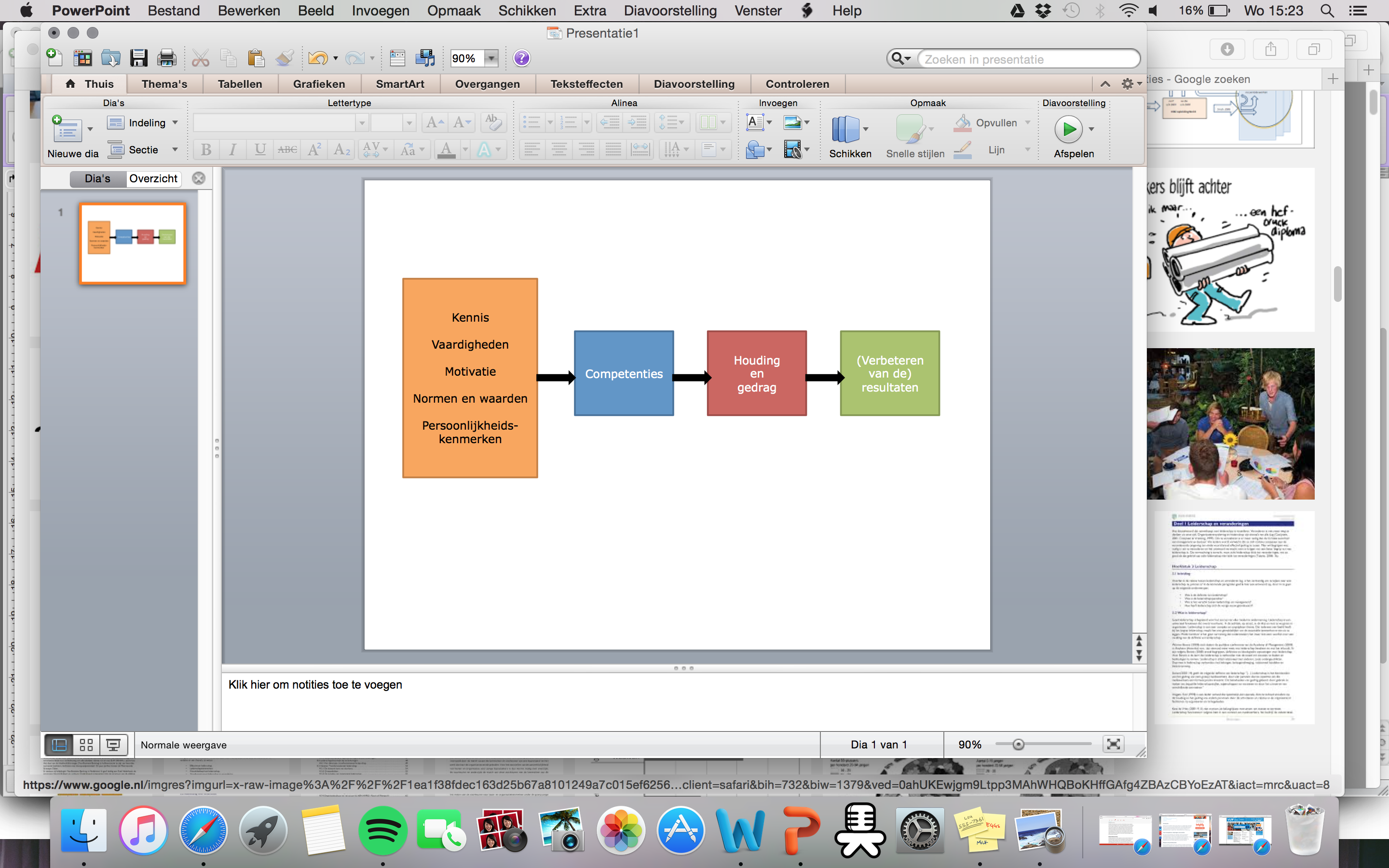 Figuur 4: Aspecten van competenties (Kluijtmans, 2010, p. 381)“A competency is an underlying characteristic of an individual that is causally related to criterion-referenced effective and/or superior performance in a job or situation” (Spencer & Spencer, geciteerd in Vathanophas & Thai-ngam, 2007, p. 49). Volgens Spencer en Spencer (op competentiedenken.nl, z.d.) wordt er met de term ‘underlying characteristic’ bedoeld dat een competentie het karakteristieke gedrag is van een persoon en nauw verbonden met de persoonlijkheid. Het zorgt voor een herkenbaar gedragspatroon dat zich langdurig en regelmatig herhaalt. Met ‘causally related’ wordt er bedoeld dat een competentie de oorzaak is van, of de voorspeller is van, gedrag en de mate waarin gepresteerd wordt. ‘Criterion referenced’ betekent dat een competentie, aan de hand van een gehanteerde standaard, duidelijk maakt waar wel en niet de kwaliteiten van iemand liggen. Spencer en Spencer (in Vathanophas & Thai-ngam, 2007) onderscheiden een aantal onderliggende kenmerken van een competentie en brengen dit in beeld door middel van een ijsberg. 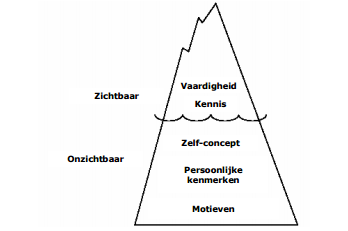 Figuur 5: IJsberg model (Spencer & Spencer op competentiedenken.nl, z.d., p. 2)In figuur 5 zijn de onderliggende kenmerken van een competentie volgens Spencer en Spencer (in Vathanophas & Thai-ngam, 2007) weergegeven. Zij beschrijven dat de kenmerken die boven het wateroppervlak komen, de zichtbare kenmerken van een individu zijn die relatief eenvoudig te ontwikkelen zijn, zoals vaardigheid en kennis. Deze kunnen ontwikkeld worden door te oefenen en te leren.Vaardigheid: het vermogen om te presteren in specifieke fysieke en mentale werkzaamheden;Kennis: de kennis waarover een individu beschikt op het gebied van specifieke onderwerpen en/of vakgebieden.Wat ‘onder water’ ligt zijn de kenmerken die niet zichtbaar zijn en dieper en dichter staan bij de persoonlijkheid van een individu, zoals zelfconcept, persoonlijke kenmerken en motieven. Deze zijn minder eenvoudig te ontwikkelen, omdat dit nauw verbonden is met de persoonlijkheid, het is wie iemand is.Zelfconcept: hier draait het om de houding, de waarden en het zelfbeeld van een individu;Persoonlijke kenmerken: bij de persoonlijke kenmerken draait het om de fysieke kenmerken, de karaktertrekken en het reactievermogen in verschillende situaties;Motieven: motieven zijn de dingen waar een individu consequent over nadenkt of graag wil hebben. Gedrag wordt door motieven aangemoedigd en gestuurd om tot actie te komen en een doel te bereiken of juist een doel te ontwijken.Mulder (2000) beschouwt een competentie als voorwaarde voor het gedrag. Hij beschrijft dat competenties niet direct waarneembaar zijn, maar door middel van gedrag en prestaties te zien zijn. Competenties activeren een bepaald gedrag dat leidt tot het gewenste resultaat. Volgens Mulder (2000) is competentie een ruim begrip met veel definities en heeft het nog geen definitieve vorm aangenomen in de praktijk, waardoor het niet verstandig is om uit te gaan van een definitieve definitie. Volgens Mulder (2000) is het beter uit te gaan van een werkdefinitie met de volgende uitgangspunten:Competenties bestaan uit kennis, vaardigheden en gedrag;Competenties zijn de vermogens, capaciteiten of potenties die zich uiten in de bekwaamheden van personen om een gewenste prestatie te leveren;Competenties zijn een onmisbare voorwaarde voor het leveren van een prestatie;Competenties worden beheerst door een persoon en kunnen verder ontwikkeld worden;Competenties komen tot uiting in specifieke situaties in gedrag en prestaties;Competenties zijn flexibel en kunnen in meerdere situaties gebruikt worden;Competenties hebben betrekking op het resultaat en prestaties in werkeenheden of functies in een organisatie;Competenties kunnen aanwezig zijn in personen (bekwaamheden) en systemen (kennis vastgelegd in de computer).Spencer en Spencer (op competentiedenken.nl, z.d.) en Mulder (2000) beschrijven competenties als een oorzaak van het gedrag en prestaties. Spencer en Spencer (op competentiedenken.nl, z.d.) benadrukken dat competenties nauw verbonden zijn met de persoonlijkheid. Dit verschilt met de theorie van Mulder (2000), die een competentie niet zozeer refereert aan de persoonlijkheid, maar een competentie ziet als een voorwaarde voor het gedrag. Volgens Mulder (2000) heeft het begrip competentie nog geen definitieve vorm en kan er het beste uit worden gegaan van een werkdefinitie met verschillende uitgangspunten.3.2	Kerncompetentie Volgens Hamel en Prahalad (1994) zijn kerncompetenties de bekwaamheden en technologieën die het voor een bedrijf mogelijk maken de consument een bepaald voordeel te verschaffen. Volgens de theorie van Hamel en Prahalad (1994) kunnen de kerncompetenties het concurrentievoordeel van een organisatie bepalen. Hoe beter de kennis van de kerncompetenties, hoe beter dit ingezet kan worden bij het behalen van concurrentievoordeel. Een kerncompetentie is een competentie, of competenties, waarmee een organisatie zich onderscheidt van andere organisaties, de concurrenten. Een kerncompetentie wordt niet geheel door één enkele persoon gedragen. Het bestaat uit de som van alle kennis die nodig is voor de relevante vaardigheden in een organisatie. Om onderscheid te maken tussen competenties en kerncompetenties moet de directie kritisch kijken naar de competenties die centraal staan in de organisatie. De competenties die een rol spelen in het behalen van succes in de concurrentiestrijd op de langere termijn, kunnen als kerncompetenties worden getypeerd en moeten voldoen aan drie voorwaarden (Hamel & Prahalad, 1994) die in dit onderzoek gelden als het conceptueel model:Waarde voor de consumentEen kerncompetentie moet een grote bijdrage leveren aan de waarde van een product voor de consument. Kerncompetenties stellen een organisatie in staat de consument een voordeel te verschaffen ten opzichte van andere organisaties. Een organisatie moet zich blijven afvragen of de kerncompetenties ook daadwerkelijk zo worden ervaren door de consument om zich zo te blijven onderscheiden van de concurrentie. Uiteindelijk beoordeelt de consument of iets een kerncompetentie is of niet. Een voorbeeld is de competentie klantgerichtheid van Apple, die zich uit in de gebruikersvriendelijkheid van de producten. Onderscheid van de concurrentOm in aanmerking te komen voor een kerncompetentie is het van belang dat deze uniek is ten opzichte van de concurrentie. Het moet er namelijk voor zorgen dat een organisatie zich onderscheidt tussen alle andere organisaties. Bijvoorbeeld de competentie klantgerichtheid van de Albert Heijn, die zich uit in het ruime assortiment wat de consument een ruime keuzemogelijkheid biedt. Een kerncompetentie is een bron van concurrentievoordeel wanneer deze uniek is ten opzichte van de concurrentie. Terwijl iedere kerncompetentie een bron van concurrentievoordeel is, is niet ieder concurrentievoordeel een kerncompetentie. Wanneer een organisatie bijvoorbeeld als enige een importvergunning heeft voor een bepaald product, betekent dit wel concurrentievoordeel, maar is dit geen kerncompetentie.UitbreidbaarheidEen kerncompetentie moet flexibel zijn. Dat betekent dat wanneer een competentie als kerncompetentie wordt benoemd, deze geabstraheerd moet worden om ervoor te zorgen dat deze niet te specialistisch is in één bepaald onderdeel van de werkzaamheden. Tijdens nieuwe ontwikkelingen moet deze kerncompetentie nog steeds toepasbaar zijn op de nieuwe producten en voor de gehele organisatie.“Core competences are the activities and processes through which resources are deployed in such a way as to achieve competitive advantage in ways that others cannot imitate or obtain” (Johnson, Scholes & Whittington, 2005, p. 121). Volgens Johnson et al. (2005) zijn er veel definities van het begrip kerncompetenties, zo ook de eerder genoemde definitie van Hamel en Prahalad (1994). Johnson et al. (2005) beschrijven kerncompetenties als de activiteiten en processen die door bepaalde middelen worden ingezet om zodanig concurrentievoordeel te bereiken op een manier die anderen niet kunnen imiteren of verkrijgen. Het gaat dus over de manier waarop de activiteiten en processen worden gebruikt of worden ingezet om concurrentievoordeel te bereiken, die anderen niet kunnen imiteren of verkrijgen. Een voorbeeld dat Johnson et al. (2005) beschrijven is wanneer een leverancier concurrentievoordeel behaalt door middel van unieke bronnen. Denk hierbij aan een sterk merk, het vinden van unieke manieren van dienstverlening of door het opbouwen van een relatie met een bepaalde detailhandelaar. Dit wordt op zo een manier uitgevoerd dat het voor concurrenten moeilijk te imiteren is.Voor het behalen van duurzaam concurrentievoordeel is het belangrijk om een aantal zaken binnen een organisatie te benadrukken (Johnson et al., 2005):De waarde van de strategische vermogensOm concurrentievoordeel te behalen moet een organisatie voldoen aan de behoeften en verwachtingen van de klanten, wat in de praktijk vaak over het hoofd wordt gezien.De zeldzaamheid van de strategische vermogensHet strategische vermogen van een organisatie moet verschillen en beter zijn dan die van een andere organisatie om concurrentievoordeel te behalen. Bijvoorbeeld een bibliotheek die exclusieve boeken in de collectie heeft, die nergens anders verkrijgbaar zijn. Of bijvoorbeeld exclusieve kennis door middel van jarenlange ervaring in een bepaalde functie.Stevigheid van de strategische vermogensHet behalen van duurzaam concurrentievoordeel draait om het identificeren van de strategische mogelijkheden van een organisatie die duurzaam zijn en lastig te imiteren voor andere organisaties. Met het gevaar voor veralgemenisering is het ongebruikelijk concurrentievoordeel te koppelen aan materiële hulpbronnen van een organisatie, omdat dit na verloop van tijd makkelijker imiteerbaar wordt. Het concurrentievoordeel wordt bepaald door de manier waarop de middelen van een organisatie worden ingezet om competenties te ontwikkelen voor de activiteiten van de organisatie. Een IT systeem zal op zichzelf geen concurrentievoordeel verschaffen voor een organisatie, het gaat om de manier waarop het wordt gebruikt dat voor concurrentievoordeel kan zorgen.Ter uitbreiding van de eerder genoemde definitie van kerncompetenties, benoemen Johnson et al. (2005) dat kerncompetenties waarschijnlijk verbonden activiteiten of processen zijn waardoor bronnen op een zodanige manier worden ingezet, dat concurrentievoordeel te behalen valt. Kerncompetenties creëren en behouden het vermogen om de kritische succesfactoren van bepaalde klantgroepen tegemoet te komen wat voor andere aanbieders lastig te imiteren is. (Johnson et al., 2005)Naar aanleiding van de bovenstaande theorieën blijkt dat er een overeenkomst en een verschil zit in de opvatting van Hamel & Prahalad (1994) en Johnson et al. (2005) over kerncompetenties. Zij beschrijven allebei dat kerncompetenties het concurrentievoordeel kunnen bepalen van een organisatie. Hamel & Prahalad (1994) beschrijven kerncompetenties als iets waarmee een organisatie zich onderscheidt van andere organisaties bij het leveren van producten of diensten, om de consument zo een bepaald voordeel te verschaffen waarmee concurrentievoordeel behaald kan worden. Johnson et al. (2005) beschrijven kerncompetenties als de manier waarop de activiteiten en processen worden ingezet om zodanig concurrentievoordeel te bereiken op een manier die anderen niet kunnen imiteren of verkrijgen.3.3	CompetentiemanagementCompetentiemanagement is een methode binnen HRM waarmee sturing wordt gegeven aan de competenties van medewerkers waarmee een koppeling wordt gelegd met het strategisch beleid. (Kluijtmans, 2010) Het draait bij competentiemanagement om het sturen en ontwikkelen van de competenties van de medewerkers, die voor nu en in de toekomst nodig zijn om de gewenste resultaten in een organisatie te realiseren. HR speelt hierin een belangrijke rol voor het in kaart brengen, analyseren, aanpassen en ontwikkelen van het personeelsbestand voor de benodigde competenties. (Dijkstra, 2011) Volgens Dijkstra en Van der Lee (in Dijkstra, 2011) ontwikkelt competentiemanagement zich door middel van de volgende stappen:Kerncompetenties definiëren, waarin wordt uitgegaan van de strategische doelstellingen van de organisatie;Aanvullen van de kerncompetenties met een competentiewoordenboek waarin de noodzakelijke competenties zijn geformuleerd, die in de praktijk dagelijks nodig zijn, om vervolgens gedragscriteria vast te stellen waarmee de competenties gemeten kunnen worden;Competentieprofielen van functies en rollen binnen de organisatie opstellen;Competenties van de werknemers in kaart brengen;Werknemerscompetenties matchen met de competentieprofielen van de functies;In kaart brengen welke competenties ontwikkeld moeten worden;Persoonlijk Ontwikkelingsplan (POP) opstellen waarin afspraken worden opgenomen over de te ontwikkelen competenties en de ontwikkelingsactiviteiten;Wanneer de competenties en competentieprofielen zijn vastgesteld kunnen deze gebruikt worden bij verschillende activiteiten zoals recruitment, beoordelingsprocessen, loopbaangesprekken etc.Vernhout en Van der Vlist (in Manders & Biemans, 2010) hebben een competentie-framework ontwikkeld van alle beleidsaspecten die aan een competentiegericht beleid gerelateerd zijn. Voor het toepassen van het competentie-framework beschrijven zij de acht belangrijkste stappen (zie figuur 6).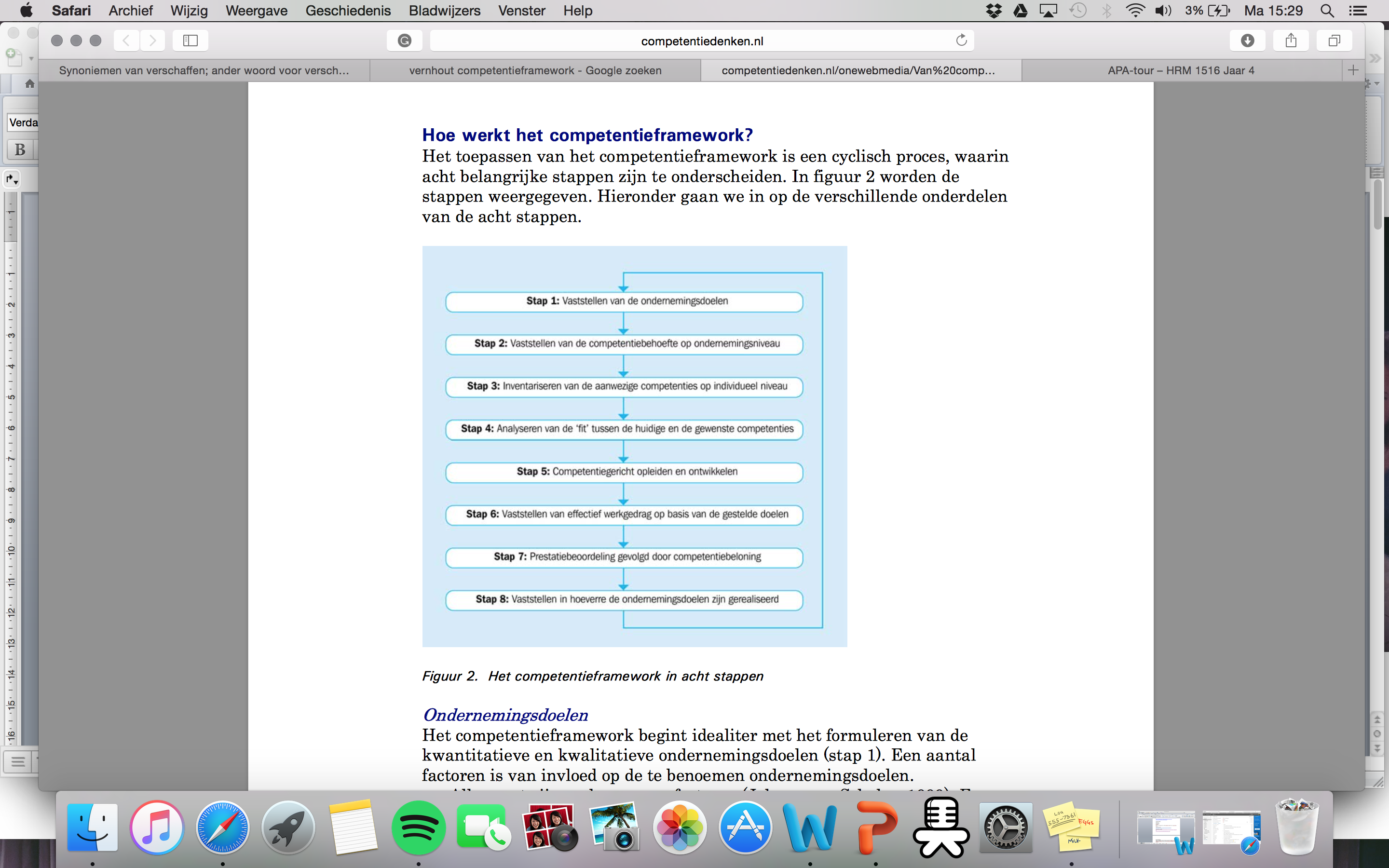 Figuur 6: Belangrijkste stappen van het competentie-framework (Vernhout & Van der Vlist in Manders & 
Biemans, 2010, p. 202)Naar aanleiding van de bovengenoemde theorieën van competentiemanagement is er een belangrijk verschil te ontdekken. Dijkstra en Van der Lee (in Dijkstra, 2011) benoemen dat de ontwikkeling van competentiemanagement een ondersteunende rol kan bieden voor het werving en selectiebeleid, terwijl Vernhout en Van der Vlist (in Manders & Biemans, 2010) dit opvallend genoeg niet benoemen in het competentie-framework. Zij houden het intern gericht waarbij het draait om het zo klein mogelijk houden van het verschil tussen de gewenste en aanwezige competenties in een organisatie (Manders & Biemans, 2010).Naast de theorieën waarin competentiemanagement binnen een organisatie als een belangrijke ontwikkeling wordt gezien, hebben Christis en Fruytier (2006) kritiek op deze ontwikkeling. Volgens Christis & Fruytier (2006) heeft competentiemanagement de volgende doelstellingen waarop zij per punt kritiek leveren:Het wordt gebruikt om medewerkers te beoordelen of deze over de competenties beschikken die vereist zijn voor het goed presteren in de werkzaamheden. Het gaat hier volgens Christis en Fruytier (2006) dus naast het beoordelen van het presteren, ook over het beoordelen van de competenties die hieraan ten grondslag liggen. Volgens hen is voor het bepalen wie er wel of geen goede presteerder is, geen competentie gebaseerd beoordelingssysteem nodig, omdat dit volgens hen redelijk voor de hand ligt. Wanneer het gaat over een grote groep medewerkers, veronderstellen zij dat het presteren normaal verdeeld is, waarin een klein aantal heel goed is, een klein aantal heel slecht en het grootste aantal gemiddelde presteerders zijn.Het wordt gebruikt om het presteren van een organisatie te verbeteren. Het presteren van een organisatie hangt van veel verschillende factoren af, die onderling samenhangen. Wanneer er slechte prestaties worden geleverd binnen een organisatie, moet er volgens Christis en Fruytier (2006) eerst gekeken worden naar de andere factoren die verantwoordelijk zijn voor het presteren van een organisatie, voordat de prestatie van een medewerker de schuld krijgt. Prestaties van een organisatie zijn voor een groter deel te danken aan de systeemkenmerken dan aan de persoonskenmerken.Het wordt gebruikt om het personeelsbeleid los te maken van zijn oriëntatie op functies. Lawler (in Christis & Fruytier, 2006) heeft een visie, dat in de toekomst organisaties niet meer opgebouwd zijn rond functies, maar rond het individu en zijn of haar competenties. Hier zijn Christis en Fruytier (2006) het niet mee eens. Volgens hen zijn functies en functiebeschrijvingen belangrijke onderdelen en vervullen een belangrijke rol in het personeelsbeleid. Het regelt conflicten tussen werkgevers en werknemers over de grenzen van het gezag van beide partijen. Ook zijn Christis en Fruytier (2006) het eens met het onderscheid volgens Marsden (in Christis & Fruytier, 2006) tussen taakgeoriënteerde en regelgeoriënteerde procedures voor het ordenen van de taken in functies, wat nodig is voor het werken in teams. Daarnaast denken Christis en Fruytier (2006) dat door competentiemanagement de functiegebonden gedragscriteria met bijbehorende competenties veel te gedetailleerd wordt vergeleken met de functiebeschrijving, waardoor dit de flexibiliteit in de weg gaat zitten.Het wordt gebruikt om het personeelsbeleid horizontaal te integreren. Volgens Christis en Fruytier (2006) wordt competentiemanagement gepresenteerd als een middel om de verschillende onderdelen van personeelsbeleid met elkaar te integreren: functieprofielen met bijbehorende doelstellingen en activiteiten van de functie, en competentieprofielen met de vereiste competenties. Wanneer deze gegevens worden gecombineerd kunnen deze gebruikt worden voor alle onderdelen van het personeelsbeleid: werving en selectie, training en opleiding, coaching etc. Volgens Christis en Fruytier (2006) is dit ook mogelijk door middel van een strak geïntegreerd computersysteem dat tegelijkertijd de verschillende onderdelen kan dienen. Een voorbeeld dat Christis en Fruytier (2006) geven is een systeem voor zowel de coaching als de beoordeling en beloning van medewerkers.Het wordt gebruikt om het personeelsbeleid verticaal te integreren. Volgens Christis en Fruytier (2006) wordt er gezegd dat competentiemanagement direct gekoppeld kan worden aan het strategisch beleid. Volgens hen kan het personeelsbeleid over het algemeen alleen indirect gekoppeld worden aan het strategische beleid, namelijk via het arbeidsorganisatorische beleid. De arbeidsorganisatie vertaalt de strategische keuzes in een organisatie- en functieontwerp waarin de competenties worden bepaald die nodig zijn, die vervolgens in het personeelsbeleid worden gemanaged.3.4	Werving- en selectiebeleid en de plek van kerncompetentiesHet komt vaak voor dat er binnen een organisatie een vacature ontstaat waar een juiste persoon voor gevonden moet worden om deze te vervullen. Hier start het werving- en selectiebeleid. Dit beleid is van essentieel belang voor een organisatie om de juiste persoon op de juiste functie te plaatsen, wat bijdraagt aan de doelstellingen en de groei van een organisatie. De werving en de selectie kunnen als twee verschillende activiteiten worden omgeschreven. De werving draait om alle activiteiten die bijdragen personen aan te zetten tot solliciteren naar een bepaalde functie. Het moet leiden tot het aantrekken van de juiste kandidaten die de juiste kennis en vaardigheden bezitten en voldoen aan de eisen van de functie om zo succesvol mogelijk te zijn binnen de organisatie. De selectie is het geheel van activiteiten dat zich richt op de keuze van de juiste persoon voor het vervullen van de functie. HR kan een ondersteunende en begeleidende bijdrage leveren aan de leidinggevenden tijdens het werving- en selectieproces. (Manders & Biemans, 2010). Het werving- en selectiebeleid bestaat volgens Manders en Biemans (2010) in grote lijnen uit vier fasen: De voorbereidende fase, waarin de behoefte van de organisatie, de functie met de daarbij horende eisen en het persoonsprofiel worden opgesteld. In dit persoonsprofiel staan de eisen en competenties waaraan de toekomstige medewerker moet voldoen voor een bepaalde functie. Dit is vooral een taak voor de leidinggevende die de inhoud van de functie bepaalt, waar HR eventueel ondersteuning en advies kan bieden.De wervingsfase, waarin de doelgroep, de boodschap en het medium worden bepaald. Hier zal er beslist worden hoe en waar de vacature uitgezet zal gaan worden, bijvoorbeeld door middel van het internet, verschillende social media kanalen of door een werving- en selectiebureau. Dit zal over het algemeen worden opgepakt door de HR afdeling, in overleg met de leidinggevende. De sollicitatiefase, waarin er met verschillende kandidaten informatie wordt uitgewisseld. In deze fase komen er verschillende cv’s en motivaties van geïnteresseerde kandidaten binnen voor een bepaalde functie. Hiervan zal een voorselectie worden gemaakt op grond van de basiscriteria van de functie. De cv’s en motivaties van kandidaten die het beste, of aan de meeste criteria voldoen, worden eruit gefilterd en gaan door naar de volgende fase. Hier speelt HR een belangrijke rol in het maken van een voorselectie. De HR afdeling zal de leidinggevende adviseren wie er eventueel geschikt zal zijn voor de functie, waarna de leidinggevende beslist of deze op gesprek mag komen.De selectiefase. Deze fase heeft als doel de kandidaat te leren kennen en te voorspellen of het een juiste match zal zijn. Tijdens de selectiefase zal er getest worden of de kandidaat voldoet aan de functie-eisen en het persoonsprofiel met de daarbij horende competenties voor het vervullen van de functie. HR zal tijdens de selectie een ondersteunende en adviserende rol spelen. Ook kan HR een leidende rol spelen wanneer een leidinggevende dit aangeeft. Er zijn verschillende selectiemiddelen die gebruikt kunnen worden:Het interview. Ook wel het meest gebruikte selectiemiddel, waarin interesses, competenties, ervaringen en gedrag achterhaald kunnen worden van een kandidaat.Een arbeidsproef. Hier zullen de kandidaten moeten laten zien dat zij bepaalde aspecten van een functie beheersen wat als afspiegeling dient van een deel van de activiteiten. De kandidaat krijgt bijvoorbeeld de opdracht een probleem op te lossen in een bepaalde tijd.Psychologische testen, waarin twee hoofdgroepen testen te onderscheiden zijn. De capaciteitentest waarin de algemene intelligentie wordt gemeten en de gedragstesten die onder te verdelen zijn in observatietesten, persoonlijkheidsvragenlijsten en beroepeninteresses.Een assessment center. Dit is een procedure waarin een kandidaat op zijn of haar gedrag wordt beoordeeld door verschillende beoordelaars, door middel van een combinatie van technieken en observaties. Het resultaat van een assessment center is een analyse van de zwaktes en sterktes van een kandidaat in een bepaalde functie.Referenties. Hier zal er informatie worden opgevraagd over de kandidaat bij derden. De validiteit kan hier in twijfel worden getrokken, gezien het feit dat dit gerelateerd is aan de relatie die de kandidaat met de desbetreffende persoon heeft gehad. Dit kan positief of negatief zijn en zal dan ook zeer subjectief van aard zijn.De selectiefase eindigt met de beslissing of het een juiste persoon is voor de functie. Het is zowel van belang voor de organisatie als voor de sollicitant dat beiden weten waar de belangen liggen.Uit bovenstaande wordt duidelijk dat kerncompetenties binnen twee fases van het werving- en selectieproces een plek (kunnen) innemen. Te weten in de voorbereidende fase en daarna in de selectiefase. In de voorbereidende fase hoort het formuleren van de vereiste competenties voor een functie. Daarbij moet ook rekening worden gehouden met de kerncompetenties van de organisatie. Die vormen immers het DNA van het bedrijf. Het zijn de competenties die gelden voor iedereen binnen een organisatie (Hamel & Prahalad, 1994).Vervolgens zullen de kerncompetenties een belangrijke rol spelen in de selectiefase. Het is van even groot belang dat de medewerker voldoet aan de eisen van de functie, als dat hij of zij past in de organisatie als groter geheel en zo deel uitmaakt van het DNA. Door een sollicitant te toetsen aan de kerncompetenties krijgt men daar duidelijkheid over. Selectiemiddelen die ingezet kunnen worden om te testen of een kandidaat voldoet aan de kerncompetenties, zijn bijvoorbeeld een interview of een assessment.3.5	Organisatie-identiteit en de plek van kerncompetentiesVolgens Schoemaker (2004) is een organisatie een combinatie van organisatie-processen en werkgemeenschappen. De organisatie-processen leveren producten of diensten aan klanten en zijn gebaseerd op vaste structuren en systemen, die in de strategie van een organisatie geformuleerd staan. Kerncompetenties spelen een belangrijke rol bij het richting geven aan de inhoud van de organisatie-processen. Kerncompetenties laten zien op welke unieke wijze een organisatie een product of dienst verleent, waarmee deze zich onderscheidt van andere organisaties. Bijvoorbeeld het bedrijf Philips dat sterk technologisch gedreven is met veel nieuwe uitvindingen en patenten.Een werkgemeenschap is een netwerk van individuen, waarin deze individuen zich gedragen op basis van gemeenschappelijke waarden, normen en gedragscodes, waardoor deze individuen een groep vormen waarin talenten van individuen tot ontwikkeling kunnen komen, sociaal kapitaal kan floreren, lidmaatschap van de groep is geregeld en een specifieke organisatie-identiteit ontstaat (Schoemaker, 2004, p. 3).De organisatie-identiteit is het fundament van de werkgemeenschap en zorgt dat de leden van de organisatie zich verbonden voelen met de organisatie. Het zijn de karakteristieke kenmerken die door medewerkers als centraal worden gezien binnen de organisatie (essentie van de organisatie), die de organisatie onderscheidt van andere organisaties en die duurzaam zijn (Whetten & Godfrey in Schoemaker, 2004). Een identiteit maakt de organisatie aantrekkelijk voor de (toekomstige) medewerkers. Het vertelt hoe organisatieleden verbonden zijn en hoe de identiteit geconstrueerd wordt tot een bepaald patroon van normen, waarden, omgangsvormen en gedragspatronen. Het is een ankerpunt voor individuen in hoeverre zij zich verbonden voelen met de organisatie. (Schoemaker, 2004)De organisatie-identiteit kan richting geven aan de missie, doelen, strategie en ook aan de organisatie-processen. Hierdoor is de organisatie-identiteit verbonden met de kerncompetenties van een organisatie. De kerncompetenties vertellen wat een organisatie uniek maakt met de producten of diensten die worden geleverd en gaat dus over concurrentievoordeel. De organisatie-identiteit vertelt op welke unieke wijze de leden van de organisatie zich verbonden voelen met de organisatie en is daarom dus intern gericht. Om verwarring te voorkomen is organisatie-identiteit iets anders dan het imago van een organisatie. Een imago is extern gericht en gaat over de corporate identity, het beeld dat de buitenwereld heeft van de organisatie. Corporate identity draait om hoe een organisatie zich onderscheidt van andere organisaties door middel van de producten en diensten, de symbolen en uitingsvormen die worden gebruikt en het imago dat een organisatie heeft voor de buitenwereld. (Schoemaker, 2004)Om organisatie-identiteit vorm te geven beschrijft Schoemaker (2004) een vierstappenplan, waarin de plek van kerncompetenties duidelijk wordt gemaakt: Formuleren van kerncompetentiesKerncompetenties laten zien waar organisaties goed in zijn en op welke unieke wijze een organisatie zich onderscheidt van andere organisaties bij het leveren van producten en diensten. Het zorgt voor een toegevoegde waarde (in de productie of dienstverlening) voor de klant. Deze kerncompetenties kunnen gebruikt worden om inhoud te geven aan de organisatiewaarden, die onderdeel zijn van de organisatie-identiteit. Organisatiewaarden leggen een nadruk op de betekenis en het bewustzijn van een organisatie en laten zien waaruit een organisatie handelt. (Barrett in Nientied, 2000) Een voorbeeld van zo een waarde die Schoemaker (2004) benoemt is integriteit. Organisatiewaarden krijgen meer inhoud wanneer deze worden gerelateerd aan kerncompetenties, zodat deze niet ‘betekenisloos’ overkomen. Organisatiewaarden en kerncompetenties zijn met elkaar verbonden en geven een ‘gezicht’ aan de organisatie.Keuze voor een organisatievormNaast de kerncompetenties bepaalt de mate van flexibilisering van werk hoe een organisatie functioneert en is dit typerend voor de organisatie-identiteit. Voor het beoordelen van hoe de verbintenis en het proces van identificatie van individuen met de organisatie lopen, is het belangrijk te weten wat voor soort organisatie het is. Wanneer het werk en de arbeidsverhoudingen flexibeler worden, ontstaan er volgens Schoemaker (2004) naast de klassieke organisatie, vier typen organisaties met daarin een eigen organisatie-identiteit en verhouding tussen het individu en de organisatie (zie figuur 7):Klassieke organisatieBinnen deze organisatie is het werk functiegericht en is er een lage flexibiliteit van het werk. Het draait om vaste werkverbanden. De flexibiliteit van de arbeidsverhoudingen is ook laag. De arbeidsverhoudingen zijn gecollectiviseerd in een vaste relatie tussen werkgever en werknemer. Daarnaast heeft de organisatie een belangrijke en betekenisgevende rol in de identiteitsconstructie van een individu.Contracten-organisatieBinnen deze organisatie is er een lage flexibiliteit van het werk. Er is sprake van een vaste werkrelatie. Bij iedere opdracht wordt een nieuw contract opgesteld. Daarentegen is er wel sprake van hoge flexibele arbeidsverhoudingen. Een voorbeeld hiervan zijn netwerkorganisaties die flexibele relaties hebben met werkzame ZZP’ers (Zelfstandig Zonder Personeel). De hoge flexibiliteit van de arbeidsverhoudingen komt door de individualisering van de relatie tussen de organisatie en het individu. De identiteit en imago van het individu is belangrijker dan de identiteit van de organisatie. Detacherings-organisatieBinnen deze organisatie is er sprake van hoge flexibiliteit van het werk dat zich uit in tijdelijke en wisselende werkverbanden. Er is een lage flexibiliteit van de arbeidsverhoudingen, doordat deze zijn gecollectiviseerd in een driehoeksrelatie tussen de klant, de organisatie en het individu. Het imago van de detacherings-organisatie speelt vooral een belangrijke rol op de arbeidsmarkt voor potentiële opdrachtgevers. De identiteit is van belang voor het bij elkaar brengen en behouden van het werk en de mensen, maar speelt een minder belangrijke rol voor het individu. Dit komt doordat het individu (tijdelijk) werkzaam is in een driehoeksrelatie tussen de opdrachtgever en de detacherings-organisatie en zich eerder als werknemer van de opdrachtgever ziet, dan van de detacherings-organisatie.GelegenheidscoalitieHier is sprake van een hoge flexibiliteit van het werk en de arbeidsverhoudingen en wordt gezien als de meest extreme vorm van een netwerkorganisatie. Werkverbanden worden door een individu gevormd rond tijdelijke opdrachten. Er wordt geen waarde gehecht aan de identiteit van een organisatie.De clan-organisatieHier wordt een evenwicht gezocht tussen de flexibiliteit van het werk en de arbeidsverhoudingen. Een organisatie opereert in een groep van individuen, vandaar het woord ‘clan’, waar de identiteit wordt gevormd door lidmaatschap aan deze ‘clan’. Het is een hecht netwerk wat een belangrijk onderdeel is in het proces van identiteitsconstructie voor zowel het individu als de organisatie.	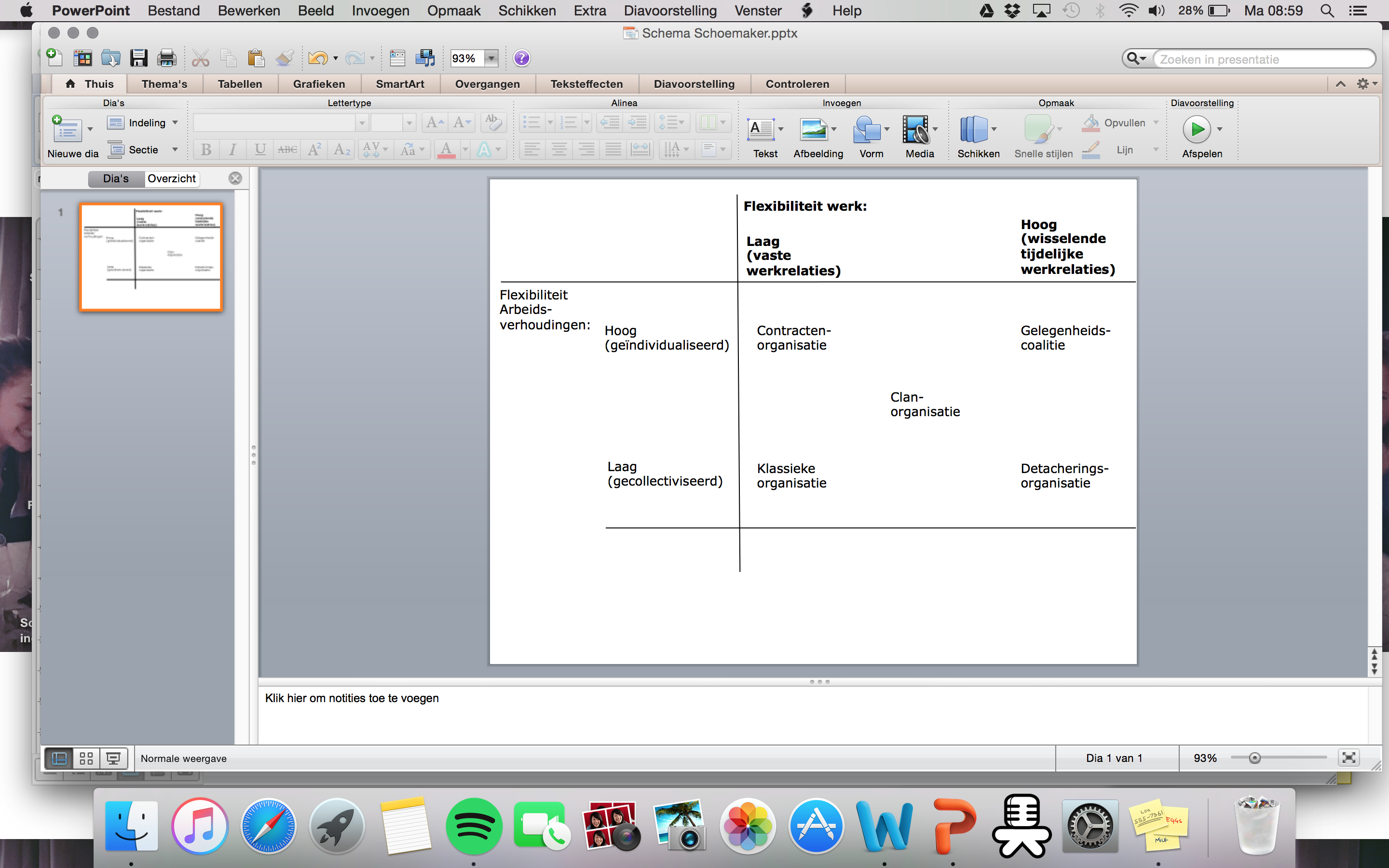 Proces van identiteitsconstructieNadat de kerncompetenties, organisatiewaarden en organisatievorm zijn gekozen gaat het proces van identiteitsconstructie van start, waarin de organisatie-identiteit ontstaat. Goed leiderschap moet dit proces ondersteunen en het in goede banen leiden. Leiders moeten het goede voorbeeld geven waardoor de organisatiewaarden tot hun recht komen. In dit proces zal er een werkgemeenschap worden gevormd. Dit proces bestaat volgens Schoemaker (2004) uit vier fasen:IdentificerenIn de eerste fase draait het om de vraag hoe een individu zich identificeert met de organisatie om vervolgens lid te worden van een werkgemeenschap. Het gaat om de betrokkenheid bij de producten of diensten die een organisatie biedt, bij het beroep dat iemand uitoefent en/of de betrokkenheid bij een groep collega’s.UitwisselenDe tweede fase draait om het helder krijgen en uitwisselen van wat individuen centraal vinden staan in de organisatie, wat de organisatie onderscheidt van andere organisaties en wat duurzaam is binnen een organisatie, om tot een bepaald beeld van de organisatie-identiteit te komen. Dit proces zorgt voor de convergentie naar een organisatie-identiteit, waarin kerncompetenties ondersteuning kunnen bieden. De kerncompetenties laten de toegevoegde waarde zien die de organisatie de klant kan bieden, waarmee de organisatie zich onderscheidt van andere organisaties. Kerncompetenties zijn dan ook een ankerpunt in de organisatie-processen. Deze laten zien waar de kracht van de organisatie zit voor de klanten.CollectiviserenIn de derde fase draait het om het verder ontwikkelen en cultiveren van de werkgemeenschappen. In deze fase komt de cultuur van een organisatie naar voren met de daarbij horende omgangsvormen, regels en wordt er een bepaald gedrag geïnternaliseerd. Het individu, als lid van de werkgemeenschap, zal zich hieraan aanpassen, waarbij de organisatie-identiteit het ankerpunt is.UitdragenIn de laatste fase van het proces van identiteitsconstructie wordt de organisatie-identiteit geuit. Dit gebeurt door middel van het gedrag van het individu in het werk en de interactie met de klant. Een cultuur van de organisatie is een uitingsvorm van organisatie-identiteit.Strategisch personeelsmanagementVolgens Schoemaker (2004) speelt organisatie-identiteit een belangrijke rol in strategisch personeelsmanagement. Dit zal in de volgende paragraaf worden toegelicht, waar strategisch personeelsmanagement ook de samenhang tussen kerncompetenties, werving en selectie en organisatie-identiteit duidelijk maakt.3.6	Samenhang kerncompetenties, werving en selectie en organisatie-identiteitIn de voorgaande paragrafen is het duidelijk geworden wat kerncompetenties zijn, welke plek deze innemen in een werving- en selectiebeleid en welke plek deze innemen in organisatie-identiteit. Er zal een uitleg volgen over strategisch personeelsmanagement, waarin de samenhang tussen kerncompetenties, werving en selectie en organisatie-identiteit duidelijk wordt. Strategisch personeelsmanagement kan daarom als de overkoepelende term worden gezien voor de samenhang.“De kern van strategisch personeelsmanagement is dat personeel als een bepalende factor voor het succes van de onderneming wordt gezien” (Multiraedt, 2016, para. 1).Het juiste personeel inzetten als bepalende factor voor het succes van een onderneming begint bij het werving- en selectiebeleid, waarin rekening gehouden moet worden met de kerncompetenties en organisatie-identiteit. Binnen een werving- en selectiebeleid spelen naast de functie-eisen en het persoonsprofiel met de benodigde competenties, ook de kerncompetenties van een organisatie een belangrijke rol, zoals eerder toegelicht. Kerncompetenties gelden voor iedereen binnen een organisatie en laten zien op welke unieke wijze een organisatie zich onderscheidt van andere organisaties bij het leveren van producten of diensten. (Hamel & Prahalad, 1994) Het is dan ook van belang dat de toekomstige werknemer voldoet aan de kerncompetenties om binnen een organisatie te passen en zo tot een succesvolle samenwerking te komen. Daarnaast moet er in het werving- en selectiebeleid ook rekening worden gehouden met de organisatie-identiteit. Deze identiteit laat zien hoe medewerkers zich verbonden voelen met de organisatie. (Schoemaker, 2004) “Wanneer alle medewerkers zijn doordrongen van de identiteit van 'hun' organisatie, worden de beste resultaten bereikt” (Schilders, 2014, para. 3). Wanneer er geen rekening wordt gehouden met de organisatie-identiteit tijdens het werving- en selectiebeleid kan het voorkomen dat een nieuwe medewerker zich uiteindelijk niet verbonden voelt met de organisatie. Hierdoor zal de nieuwe medewerker niet productief zijn en niet als een succesfactor worden gezien voor de organisatie.Volgens Schoemaker (2004) speelt de organisatie-identiteit in strategisch personeelsmanagement een belangrijke rol. Volgens hem nemen organisaties de aanpak van personeelsmanagement van elkaar over. Zij vergeten hier hun eigen organisatie-identiteit te gebruiken, waarin de organisatiewaarden inhoud krijgen door kerncompetenties, wat zorgt voor een ‘grijs’ en niet onderscheidend personeelsmanagement. Wanneer organisatie-identiteit als basis wordt genomen, ontstaat er volgens Schoemaker (2004) een ‘kleurrijk’ en onderscheidend personeelsmanagement, omdat elke organisatie een andere identiteit heeft.3.7	Best practices Deskresearch wees uit, dat er veel gebruik wordt gemaakt van organisatiewaarden tijdens het werving- en selectiebeleid. Er zijn weinig best practices beschreven, waar het werving- en selectiebeleid specifiek gebruik maakt van kerncompetenties of een kerncompetentieprofiel. Zoals Schoemaker (2004) in zijn theorie benadrukt zijn kerncompetenties (de unieke wijze waarmee een organisatie zich onderscheidt bij het leveren van producten of diensten) en kernwaarden (de nadruk op betekenis en bewustzijn van een organisatie waaruit een organisatie handelt) met elkaar verbonden. Kerncompetenties geven invulling aan organisatiewaarden die onderdeel zijn van de organisatie-identiteit. Kerncompetenties spelen hierdoor indirect een rol bij de werving en selectie, wanneer hierbij gebruik wordt gemaakt van de organisatiewaarden.Een voorbeeld van een best pratice, waarin de organisatiewaarden een rol spelen, is het werving- en selectiebeleid bij het Shell Graduate Programma voor een baan voor starters. Het sollicitatieproces bestaat uit verschillende stappen, waarin een belangrijke een online assessment is. Wanneer de sollicitatie in aanmerking komt, zal de kandidaat een email ontvangen voor een online assessment, waarin de organisatiewaarden van Shell een rol spelen. Shell geeft hier een belangrijke tip om op de hoogte te zijn van de kernwaarden van Shell: “oprechtheid, integriteit en respect voor mensen” (Beurden, 2014, p. 1). Naast de kernwaarden bestaat het online assessment uit competentiegerichte vragen en een aantal opdrachten. De eerste opdracht heeft betrekking op de beslissingsvaardigheid, waarin beoordeeld wordt hoe de kandidaat reageert op veelvoorkomende situaties waarmee hij of zij te maken krijgt. De tweede opdracht heeft betrekking op het oplossingsvermogen, waarin de kandidaat wordt beoordeeld op het numerieke redeneervermogen. (Shell, z.d.)Wanneer het online assessment goed is ingevuld, zal de kandidaat worden uitgenodigd voor een interview dat face-to-face of telefonisch plaatsvindt. Hier is de mogelijkheid dieper in te gaan op de motivatie, prestaties, uitdagingen en de kwaliteiten, die Shell zoekt. Ook hier spelen de kernwaarden van Shell een belangrijke rol, waar Shell weer de tip geeft aan de kandidaat zich te verdiepen in Shells activiteiten, locaties, projecten en waarden. Daarnaast wordt de kandidaat beoordeeld op de volgende criteria (Shell, z.d.): Capacity: kunnen analyseren, beslissen en oplossingen voorstellen.Achievement: enthousiasme, veerkracht, inzet en zelfvertrouwen.Relationship: het kunnen opbouwen van positieve relaties en kunnen communiceren op alle niveaus.Deze competenties hangen samen met de kernwaarden van Shell, waar Capacity onder integriteit geplaatst kan worden, Achievement onder oprechtheid en Relationship onder respect voor mensen. 4.	MethodologieIn dit hoofdstuk worden de volgende onderwerpen toegelicht: het onderzoeksontwerp, het vooronderzoek, de aanpak van deskresearch en fieldresearch, de verantwoording van de doelgroep, de meetinstrumenten, de procedure en de analyse.4.1	OnderzoeksontwerpHet onderzoek draait om het in kaart brengen van de kerncompetenties van SQIQ als basis voor de identiteit, die vervolgens in een kerncompetentieprofiel vertaald zullen worden om het werving- en selectiebeleid te ondersteunen bij het aannemen van toekomstig personeel. Zo kan toekomstig personeel getoetst worden om te zien of ze echte ‘SQIQ-medewerkers’ zijn. Het onderzoek is een kwalitatief onderzoek, omdat het is gebaseerd op meningen en het draait om de betekenis die de respondenten geven aan de situatie. Daarnaast heeft het onderzoek kwantitatieve kenmerken, omdat er gebruik wordt gemaakt van enquêtes, waarin aannames worden getest. Allereerst zal er door middel van deskresearch en literatuuronderzoek een theoretisch kader worden geformuleerd, dat de basis vormt voor het verdere onderzoek. Vervolgens draait het tijdens de fieldresearch om het achterhalen van de meningen over de kerncompetenties van SQIQ volgens de interne medewerkers en de verschillende partijen waarmee SQIQ samenwerkt. Dit zal gebeuren door middel van diepte-interviews en enquêtes. 4.2	VooronderzoekTijdens het vooronderzoek draait het om het leren kennen van de organisatie waar informatie wordt verzameld voor de situatieschets. Hier zal de organisatie en de omgeving worden beschreven en wordt er input verzameld voor de probleemformulering. Dit zal door middel van interviews met de eigenaar en observaties in de organisatie gebeuren. 4.3	DeskresearchOm een goede basis te creëren voor het onderzoek is een theoretisch kader van belang. Hier worden de deskresearch deelvragen beantwoord. Er wordt door middel van deskresearch en literatuuronderzoek dieper in gegaan op relevante theorieën en praktijken. Hierdoor wordt het onderwerp kerncompetenties verder uitgelicht om het beter te begrijpen.4.4	FieldresearchFieldresearch heeft een belangrijke rol tijdens het onderzoek. Het onderzoek is gebaseerd op de meningen over de kerncompetenties van SQIQ. Deze meningen zullen door middel van fieldresearch achterhaald worden. Hier zal er gebruik worden gemaakt van kwalitatieve en kwantitatieve onderzoeksmethoden, namelijk diepte-interviews en enquêtes. Door middel van diepte-interviews zullen de meningen over de kerncompetenties van de interne medewerkers en de externen die werkzaam zijn (geweest) via SQIQ worden achterhaald. Vervolgens zal er een enquête worden uitgezet. Deze enquête heeft als doel de aannames uit de diepte-interviews te testen bij de klanten en het netwerk van SQIQ, waarbij er ook de mogelijkheid wordt gegeven voor eventuele extra toevoegingen die mensen nog kwijt willen. Vervolgens zullen de resultaten van de diepte-interviews en de enquêtes naast elkaar worden gelegd om de overeenkomsten en verschillen te ontdekken.4.5	Verantwoording doelgroepZowel de interne medewerkers, als de verschillende partijen waarmee SQIQ samenwerkt, zullen bevraagd worden over de kerncompetenties van SQIQ. In het onderstaande schema wordt een korte uitleg gegeven welke verschillende partijen ondervraagd gaan worden en waarom. 4.6	MeetinstrumentenTijdens de fieldresearch zal er gebruik worden gemaakt van verschillende meetinstrumenten. In het onderstaande schema worden de onderzoeksmethoden die worden gebruikt benoemd, waarna een uitleg volgt over de procedure en analyse in de volgende paragraaf.4.7	Procedure en Analyse Diepte-interviewsDoor middel van diepte-interviews zijn de meningen van de interne medewerkers en van de externen die werkzaam zijn (geweest) via SQIQ achterhaald. Er is gekozen voor een diepte-interview om door middel van persoonlijk contact te proberen zoveel mogelijk informatie te achterhalen. Belangrijk is dan ook de voorbereiding geweest voor de diepte-interviews. Hiervoor zijn interview checklists opgezet (zie bijlage A en B) die als leidraad zijn gebruikt tijdens de gesprekken. De interview checklists zijn gebaseerd op de voorwaarden waaraan een competentie moet voldoen om een kerncompetentie te zijn volgens de theorie van Hamel en Prahalad (1994). Deze voorwaarden houden in dat een kerncompetentie waarde voor de consument moet brengen en onderscheidend is van de concurrentie. De interview checklists voor de diepte-interviews kunnen gezien worden als een ‘trechter’. De eerste vragen zijn ‘breder’ om de respondenten aan het denken te zetten, waarna het uiteindelijke doel is ‘te trechteren’ naar concrete competenties, die de respondenten relateren aan SQIQ en onderscheidend vinden. Daarnaast is er tijdens de diepte-interviews gebruik gemaakt van een lijst met voorbeelden van competenties (zie bijlage C), met als doel de respondent te ondersteunen wanneer deze vast zou lopen bij het kiezen van competenties voor SQIQ. In totaal zijn alle interne medewerkers en 11 externen, van de 25 die tot vorig jaar werkzaam waren, geïnterviewd. Deze resultaten zijn geanalyseerd door middel van een analyseschema (zie bijlage F). Hierin wordt per vraag samenvattend beschreven wat er is geantwoord met een eventuele quote. Aan de hand van het analyseschema worden de fieldresearch deelvragen beantwoord in het hoofdstuk ‘Resultaten’.EnquêteDe klanten en het netwerk van SQIQ zijn ondervraagd door middel van een enquête, omdat het interviewen van klanten niet haalbaar was, vanwege de drukte bij klanten. In deze enquête zijn de aannames uit de eerdere diepte-interviews getest. Voor de opzet van de enquête zijn de competenties gebruikt, die meer dan twee keer benoemd zijn in de diepte-interviews. Ter controle is er een extra competentie toegevoegd die nooit in de diepte-interviews naar voren is gekomen, namelijk Kostenbewust.De enquête is via SurveyMonkey verzonden en begint met een aantal open vragen waar de klanten en het netwerk hun eigen mening kwijt kunnen en zo aan het denken worden gezet. Vervolgens worden de competenties beschreven, die het meest naar voren zijn gekomen tijdens de diepte-interviews. De klanten en het netwerk kunnen aangeven of zij deze wel of niet van toepassing vinden op SQIQ, waardoor er wordt gekeken in hoeverre zij het eens zijn met de genoemde competenties. Er zit een klein verschil in de enquête voor de klanten en de enquête voor het netwerk, omdat de klanten al daadwerkelijk hebben samengewerkt met SQIQ en het netwerk (nog) niet (zie bijlage D en E). In totaal hebben er 23 klanten en 13 personen uit het netwerk gereageerd op de enquête. Deze resultaten zullen worden geanalyseerd, waarna antwoord wordt gegeven op de overige fieldresearch deelvragen in het hoofdstuk ‘Resultaten’.Nadat de resultaten van de diepte-interviews en enquêtes zijn geanalyseerd, wordt er gekeken waar er overeenkomsten en/of verschillen zitten. In het hoofdstuk ‘Conclusies’ zal er vervolgens worden toegelicht welke top drie van de genoemde competenties de kerncompetenties van SQIQ vormen. Dit wordt gebaseerd op de voorwaarden waaraan een kerncompetentie moet voldoen volgens Hamel en Prahalad (1994): waarde voor de consument, onderscheidend van de concurrentie en flexibel genoeg om te kunnen worden toegepast in de gehele organisatie. Vervolgens zal er van deze top drie een kerncompetentieprofiel met bijbehorende gedragscriteria worden gemaakt, die gebruikt kan worden bij de werving en selectie van toekomstig personeel.																																		 5.	ResultatenIn dit hoofdstuk zullen de fieldresearch deelvragen worden beantwoord. Allereerst zullen de resultaten van de diepte-interviews met de interne medewerkers en de externen van SQIQ worden geanalyseerd, waarna de resultaten van de enquête bij de klanten (opdrachtgevers) en het netwerk van SQIQ worden beschreven.5.1	Diepte-interviews: interne medewerkersAllereerst zullen de competenties worden benoemd die worden gerelateerd aan SQIQ, vervolgens het aantal keer dat deze competentie is gekozen en als laatste een uitleg wat deze competentie precies inhoudt volgens de interne medewerkers. Volgens het analyseschema (zie bijlage F) komen er de volgende resultaten uit:5.2	Diepte-interviews: externen die werkzaam zijn (geweest) via SQIQOok hier zullen de competenties die worden gerelateerd aan SQIQ worden benoemd, het aantal keer dat deze competentie is gekozen en een uitleg wat deze competentie volgens de externen precies inhoudt. Volgens het analyseschema (zie bijlage F) komen er de volgende resultaten uit:5.3	Opzet enquêteDe competenties die in totaal meer dan twee keer zijn benoemd in de diepte-interviews zullen getoetst worden in de enquête met de volgende toelichtingen:5.4	Enquête: klanten van SQIQHier zullen de resultaten van de enquête (bijlage D) bij de klanten van SQIQ worden geanalyseerd. Een belangrijke opmerking hierbij is dat er een enquête naar een fout emailadres is verzonden en deze op alles ‘helemaal niet van toepassing’ heeft geantwoord, aangezien hij niet heeft samengewerkt met SQIQ en hierover niet kon oordelen. Technisch was het niet mogelijk om dit antwoord te verwijderen.De eerste open vragen waren bedoeld om de klant wat losser te maken en de gedachten op gang te brengen over SQIQ, voordat de competenties getoetst zouden worden. Wat opvalt is dat de klanten zelf spontaan benoemen dat SQIQ een persoonlijk en betrokken recruitment bureau is, dat ook terug te zien is in de top drie van de competenties die volgens de klanten het meest van toepassing zijn op SQIQ. Zoals te zien is in bijlage G scoren de verschillende competenties die getoetst zijn met de volgende gemiddelden op een vierpuntsschaal, waarbij vier de hoogste score is:5.5	Enquête: netwerk van SQIQHier zullen de resultaten van de enquête (bijlage E) binnen het netwerk van SQIQ worden geanalyseerd. Zoals te zien is in bijlage H, scoren de verschillende competenties die getest zijn met de volgende gemiddelden:5.6	Verschillen en overeenkomstenDe resultaten van de diepte-interviews met de interne medewerkers en de externen laten een duidelijke top drie zien van de kerncompetenties van SQIQ. De resultaten van de enquête binnen het netwerk van SQIQ resulteert in dezelfde top drie:Persoonlijk:“De persoonlijke aanpak van SQIQ. Een groot verschil vergeleken met andere bureaus, daar voel je jezelf als een nummertje in het systeem en is het minder persoonlijk” (Respondent 6, persoonlijke communicatie, 9 mei 2016). “Wat ik in bureaus zoek is juist dat ze mensen doorgronden, zowel de kandidaten als klanten, waar persoonlijk mee om wordt gegaan, zoals bij SQIQ” (Respondent 12, persoonlijke communicatie, 18 mei 2016). De respondenten verstaan onder Persoonlijk de persoonlijke benadering waarmee SQIQ zich onderscheidt. Er wordt veel tijd gestoken in het leren kennen van kandidaten en klanten en er wordt geïnvesteerd in een relatie op de lange termijn. “SQIQ wil terug naar de basis en kijkt naar wie iemand is als persoon” (Respondent 2, persoonlijke communicatie, 3 mei 2016).Betrokken:“Ik vond het in het begin heel spannend om voor mezelf te beginnen. Het voelde dan ook prettig dat SQIQ altijd voor je klaar stond en het gevoel gaf dat je altijd kon bellen wanneer dat nodig was” (Respondent 6, persoonlijke communicatie, 9 mei 2016). De respondenten zien SQIQ als een organisatie die meedenkt en betrokken is. Er wordt samengewerkt om een doel te bereiken.Specialisme:De respondenten verstaan hieronder de kennis en ervaring van SQIQ op de arbeidsmarkt. Het weet waar het over praat. SQIQ richt zich niet op de massa, maar op een aantal opdrachten met als doel deze zo goed mogelijk te vervullen.Een opvallend verschil zijn de resultaten van de enquête bij de klanten van SQIQ. Deze resultaten laten een andere top drie zien, namelijk Persoonlijk, Betrokken en Integriteit. De competentie Specialisme scoort hier lager. Integriteit is ook terug te zien bij de resultaten van de enquête binnen het netwerk, waarin deze een gedeelde derde plek heeft met de competentie Betrokken. Wat opvalt is dat Integriteit niet hoog eindigt bij de resultaten van de diepte-interviews met de interne medewerkers en externen van SQIQ.De competentie Kostenbewust is niet genoemd tijdens de diepte-interviews. Deze zat ter controle in de enquête en heeft dan ook uiteindelijk het laagst gescoord.6.	ConclusiesIn dit hoofdstuk zal de hoofdvraag van het onderzoek worden beantwoord: Wat zijn de kerncompetenties van SQIQ en hoe kunnen die vertaald worden naar een kerncompetentieprofiel waaraan een ‘echte SQIQ’er’ moet voldoen?Hamel en Prahalad (1994) beschrijven kerncompetenties als de bekwaamheden en technologieën, die het voor een bedrijf mogelijk maken de consument een bepaald voordeel te verschaffen. Het zijn competenties waarmee een organisatie zich onderscheidt van andere organisaties bij het leveren van producten of diensten, wat het concurrentievoordeel kan bepalen. De competenties voor het behalen van succes in de concurrentiestrijd op de langere termijn kunnen als kerncompetenties worden getypeerd. Deze moeten voldoen aan drie voorwaarden, die in dit onderzoek gelden als conceptueel model: waarde toevoegend voor de consument, onderscheidend van de concurrent en flexibel genoeg om toe te passen in de gehele organisatie.Uit mijn onderzoek zijn de volgende kerncompetenties naar voren gekomen: Persoonlijk, Specialisme, Betrokken en Integriteit. Om een aantal redenen is er gekozen om Integriteit niet als kerncompetentie van SQIQ te benoemen en wel omdat:Integriteit meer een kernwaarde is dan een daadwerkelijke kerncompetentie. Schoemaker (2004) geeft dan ook een voorbeeld van een kernwaarde: integriteit, die inhoud krijgt door middel van een kerncompetentie.Integriteit lastig te testen is door middel van bijvoorbeeld een assessment om te kijken of een kandidaat hieraan voldoet. Wanneer is iemand wel of niet integer? Kan je iemand afwijzen omdat hij of zij niet integer genoeg is?Kortom, op basis van deze resultaten kan geconcludeerd worden dat Persoonlijk, Betrokken en Specialisme de kerncompetenties zijn van SQIQ, als antwoord op de probleemstelling. Deze kerncompetenties voldoen allen aan de eerder genoemde voorwaarden van een kerncompetentie, omdat deze voorwaarden zijn getoetst:Voorwaarde 1: Waarde toevoegend voor de consumentDe kerncompetenties hebben een toegevoegde waarde gehad voor de externen, die in dit onderzoek als ‘de consumenten’ kunnen worden gezien.Voorwaarde 2: Onderscheidend van de concurrentSQIQ onderscheidt zich met deze kerncompetenties van de concurrenten, omdat de klanten en externen dit beamen.Voorwaarde 3: Een kerncompetentie moet flexibel zijnDe genoemde kerncompetenties zijn flexibel en kunnen worden toegepast binnen de gehele organisatie en niet alleen op specifieke functies of werkzaamheden.Over de ontwikkelbaarheid van de kerncompetenties kan ook een conclusie worden getrokken aan de hand van het ijsbergmodel van Spencer en Spencer (1993). De kerncompetenties Persoonlijk en Betrokken liggen ‘onder water’, wat betekent dat deze dicht bij de persoonlijkheid van een individu staan en het daardoor lastig te ontwikkelen zijn. Specialisme ligt daarentegen ‘boven water’ en is eenvoudiger te ontwikkelen.									 De kerncompetenties Persoonlijk, Betrokken en Specialisme kunnen vervolgens vertaald worden naar het onderstaande kerncompetentieprofiel met de bijbehorende gedragscriteria. Per kerncompetentie is een ‘slogan’ toegevoegd die is gebaseerd op de uitleg van de kerncompetentie. Dit is gedaan omdat SQIQ zich altijd wil onderscheiden en de kerncompetenties zo op een andere manier worden gepresenteerd. Het kerncompetentieprofiel wordt ingericht zoals de werkwijze van SQIQ, waarbij er gezocht wordt naar kandidaten door middel van de combinatie van sociale effectiviteit (SQ) en intelligentie (IQ):Met het benoemen van de kerncompetenties is de eerste stap gezet naar het vormgeven van de organisatie-identiteit van SQIQ. Volgens Schoemaker (2004) bestaat dit proces uit vier stappen. De volgende stap is de keuze voor een organisatievorm. SQIQ is een netwerkorganisatie, geen detacherings-organisatie, maar toont wel de meeste overeenkomsten met de door Schoemaker (2004) omgeschreven detacherings-organisatievorm. Binnen de detacherings-organisatie is er sprake van een hoge flexibiliteit van werk, net zoals bij SQIQ door de tijdelijke en unieke samenwerkingsvormen waar verschillende kandidaten voor verschillende organisaties worden bemiddeld. Binnen de detacherings-organisatie is er daarnaast ook sprake van een lage flexibiliteit van de arbeidsverhoudingen, doordat deze zijn gecollectiviseerd in een driehoeksrelatie tussen de klant, de organisatie en het individu (Schoemaker, 2004). SQIQ (de organisatie) bemiddelt het individu (de kandidaat) voor de klant (de opdrachtgever). Ook heeft een detacherings-organisatie als kenmerk dat het imago van de detacherings-organisatie een belangrijke rol speelt op de arbeidsmarkt voor het aantrekken van potentiële opdrachtgevers (Schoemaker, 2004). SQIQ moet zich onderscheiden tussen alle andere bureaus en wil zich constant sterker positioneren en onderscheiden op de arbeidsmarkt, waarbij de kerncompetenties een belangrijke rol kunnen gaan spelen. Dit gaat dan vooral over de kerncompetenties van de interne medewerkers van SQIQ, omdat externen volgens Schoemaker (2004) zich eerder identificeren met de opdrachtgever dan met SQIQ en zich daardoor minder snel met de kerncompetenties van SQIQ zullen identificeren. Overigens mag het gedrag van de externen niet haaks staan op de kerncompetenties van SQIQ, omdat SQIQ zich hiermee onderscheidt en zo mogelijk wordt ingehuurd door een opdrachtgever. Het betekent dat bij het bemiddelen van externen niet te streng beoordeeld hoeft te worden op de kerncompetenties van SQIQ.Fase drie en vier voor het vormgeven van organisatie-identiteit volgens Schoemaker (2004), zullen verder toegelicht worden in de aanbevelingen.7.	AanbevelingenGebaseerd op de eerder beschreven conclusies, worden in dit hoofdstuk aanbevelingen gedaan over de bijdrage die de kerncompetenties en het kerncompetentieprofiel kunnen leveren.Schreeuw het uit…Met de benoemde kerncompetenties moet SQIQ zich gaan profileren op de website. Zo worden de kerncompetenties onder de aandacht gebracht en laat SQIQ zien hoe deze zich onderscheidt van andere organisaties. Door de eerder beschreven ‘slogans’ in het hoofdstuk ‘Conclusies’ te plaatsen op de hoofdpagina van de website van SQIQ, wordt de aandacht getrokken van mensen die de website bezoeken. Wanneer zij op de slogan klikken komt de uitleg in beeld.Voeg het toe…De kerncompetenties gelden voor iedereen binnen de organisatie. Ook de toekomstige medewerkers moeten voldoen aan het kerncompetentieprofiel. Geef deze daarom ook een prominente plek in de vacature. Hierdoor kunnen kandidaten zich voorbereiden op de sollicitatie en uitleggen waarom zij de kerncompetenties bezitten, naast de vereiste competenties voor de functie.Test het... 										 Om vervolgens te testen of de potentiële kandidaat de kerncompetenties bezit, is mijn aanbeveling om tijdens het sollicitatiegesprek gebruik te maken van de STARR-methodiek. Hierin wordt de kandidaat gevraagd om een specifieke Situatie, Taak, Actie en Resultaat te beschrijven waarin duidelijk wordt hoe deze is omgegaan met de kerncompetentie en wordt er getest of de kandidaat de kerncompetentie ook daadwerkelijk bezit. Ook wordt de kandidaat gevraagd om op alle genoemde acties terug te kijken en hierover te Reflecteren.Een andere manier om het werving- en selectiebeleid te ondersteunen bij het aannemen van de juiste werknemers is het integreren van een assessment, dat het kerncompetentieprofiel met de kerncompetenties van SQIQ test. Door middel van een assessment wordt het duidelijk of een kandidaat voldoet aan de kerncompetenties en de juiste persoon is om bij SQIQ te werken.Een belangrijk aandachtspunt bij het beoordelen van de kerncompetenties is de ontwikkelbaarheid. Zoals toegelicht in het hoofdstuk ‘Conclusies’ zijn de kerncompetenties Persoonlijk en Betrokken lastiger te ontwikkelen, omdat deze dicht bij de persoonlijkheid van een individu liggen. Het is daarom dus extra van belang dat een kandidaat voldoet aan deze kerncompetenties en niet wordt aangenomen met het idee deze later nog te moeten ontwikkelen. Dit is anders bij de kerncompetentie Specialisme, omdat deze makkelijker te ontwikkelen is. Vandaar mijn aanbeveling om strenger te kijken of iemand voldoet aan de kerncompetenties Persoonlijk en Betrokken en minder streng te kijken naar de kerncompetentie Specialisme, omdat deze eventueel nog te ontwikkelen is.Praat erover…De kerncompetenties hoeven niet alleen ondersteuning te bieden bij het werven en selecteren van een kandidaat. Ze laten ook zien waarmee SQIQ zich onderscheidt van de concurrenten bij het leveren van producten of diensten. Het is dan ook van belang dat iedereen aan de kerncompetenties voldoet binnen de organisatie om het onderscheidend vermogen te behouden. Daarom is het belangrijk om de kerncompetenties te blijven monitoren bij de werknemers. Dit kan bijvoorbeeld door de kerncompetenties te implementeren in een functioneringsgesprek, waar het functioneren van een werknemer centraal staat. Zo gaan de kerncompetenties een belangrijkere rol spelen in een functie. Er zal hier gekeken worden of de werknemer goed voldoet aan de kerncompetenties, naast de werkzaamheden en competenties van de specifieke functie. Hierdoor worden eventuele ontwikkelpunten duidelijk die bijdragen aan de performance management, waarin het erom gaat een werknemer (nog) beter te laten presteren. Ook kunnen de kerncompetenties een leidraad zijn binnen een beoordelingsgesprek. De werknemer kan aan de hand van de kerncompetenties worden beoordeeld over zijn of haar handelen binnen de organisatie in het algemeen, waarnaast een aparte beoordeling plaats kan vinden voor de specifieke functie met inhoudelijke competenties.Door de kerncompetenties een centralere rol te laten spelen binnen het werving- en selectiebeleid en de gesprekscyclus, ontstaat er bij SQIQ een onderscheidend ‘kleurrijker’ strategisch personeelsmanagement, dat verschilt van dat van andere organisaties. Hierdoor vinden er ontwikkelingen plaats in fase vier van de vormgeving van organisatie-identiteit van Schoemaker (2004): het strategisch personeelsmanagement.Start een vervolg onderzoek of ga de hei op…Binnen deze aanbeveling draait het om de verdere vormgeving van de organisatie-identiteit van SQIQ. Het huidige onderzoek, waarin de kerncompetenties zijn geformuleerd, kan gebruikt worden als de basis voor een vervolgonderzoek. Hier zou een nieuwe afstudeerder zich kunnen verdiepen in het ontwikkelen van fase drie: de identiteitsconstructie en fase vier: het inzetten binnen strategisch personeelsmanagement.Wanneer er niet voor gekozen wordt om een nieuw iemand aan te nemen voor het uitvoeren van een afstudeeronderzoek, kan SQIQ zelf ook de volgende stap ondernemen in het verder vormgeven van de organisatie-identiteit. Binnen fase drie van Schoemaker (2004) draait het om de identiteitsconstructie, waarin de meningen van de werknemers over hoe deze verbonden zijn met een organisatie centraal staan. Deze meningen moeten uitgesproken worden en vooral worden uitgewisseld. Mijn aanbeveling is dan ook om hiervoor brainstormsessies in te plannen, waar de mening van de werknemer over SQIQ centraal staat. Dit kan bijvoorbeeld door een dag de hei op te gaan of het organiseren van een lunch of een borrel. Werknemers moeten weten dat hun mening en ideeën van belang zijn en moeten hierover met elkaar communiceren, zodat er een bepaald gezamenlijk gevoel ontstaat over SQIQ.8.	DiscussieIn dit hoofdstuk zal er teruggeblikt worden op het gehele onderzoek en wordt er met een kritisch oog bekeken welke punten het onderzoek eventueel minder betrouwbaar maken.Tijdens dit onderzoek zijn de kerncompetenties van SQIQ onderzocht. In de diepte-interviews en enquêtes wordt de term competenties gebruikt, maar is er een nadruk gelegd op de voorwaarden waaraan een competentie moet voldoen om een kerncompetenties te worden volgens Hamel en Prahalad (1994). De benoemde kerncompetenties zijn dan ook getoetst aan die voorwaarden, waardoor er geconcludeerd kan worden dat er echt onderzoek is gedaan naar de kerncompetenties van SQIQ. De focus van het onderzoek lag op het in kaart brengen van de kerncompetenties van SQIQ die vertaald worden in een kerncompetentieprofiel, waaraan een ‘echte SQIQ’er’ moet voldoen. Dit profiel zou gebruikt kunnen worden om de nieuwe werknemers in de toekomst te toetsen of deze een juiste match zijn, zowel intern als extern. Intern om te kijken of het een ‘echte SQIQ’er’ is en extern bij het bemiddelen van kandidaten om te kijken of ze de kerncompetenties van SQIQ ook daadwerkelijk kunnen vertegenwoordigen, waarmee SQIQ zich onderscheidt en mogelijk voor wordt ingehuurd.De kerncompetenties die in kaart zijn gebracht zijn valide en betrouwbaar, omdat dit is gebaseerd op de voorwaarden van Hamel en Prahalad (1994) en door middel van de meningen van interne medewerkers en de partijen waarmee SQIQ samenwerkt is onderbouwd. De gedragscriteria in het kerncompetentieprofiel zijn nu voornamelijk gebaseerd op het intern handelen van SQIQ. Voor intern gebruik kan het daarom ook als valide worden beschouwd. Wel moet er benadrukt worden, dat er daarom nog geen valide conclusie getrokken kan worden over het gebruik van de gedragscriteria in het kerncompetentieprofiel bij het bemiddelen van externen. Doordat het houden van interviews met klanten niet haalbaar was, is er niet getoetst of de externen die werkzaam zijn (geweest) via SQIQ ook daadwerkelijk de kerncompetenties hebben vertegenwoordigd en in welk gedrag dit zich dan zou hebben geuit. In het eventuele vervolgonderzoek kan dit getoetst worden, waarna er wel een valide conclusie getrokken kan worden over het gebruik van de gedragscriteria in het kerncompetentieprofiel bij het bemiddelen van externen. Gelet op het mindere belang van de kerncompetenties bij de externen (omdat deze zich uiteindelijk meer identificeren met de opdrachtgever dan met SQIQ, zoals toegelicht in het hoofdstuk ‘Conclusies’) is dit geen hoofdzaak.ImplementatieIn dit hoofdstuk zal het implementatieplan worden beschreven waarin de eerder genoemde aanbevelingen worden omgezet tot concrete acties.De eerste twee aanbevelingen over het plaatsen van de kerncompetenties op de website en in de vacatures van SQIQ, zijn al toegelicht in het hoofdstuk ‘Aanbevelingen’. Hier zijn verder geen extra kosten aan verbonden.In de aanbevelingen is er ook gesproken over het testen van de kerncompetenties door middel van de STARR-methodiek in een sollicitatiegesprek. Deze methodiek kan geïmplementeerd worden in een sollicitatiegesprek door middel van het stellen van bepaalde vragen, waarin de kerncompetenties centraal staan. Dit zal de persoon die het sollicitatiegesprek leidt moeten doen:Situatie: “Kunt u een specifieke situatie beschrijven waarin, bijvoorbeeld de kerncompetentie Betrokken, een belangrijke rol speelde?”Taak: “Wat was uw taak in deze situatie?”Actie: “Hoe heeft u dit aangepakt? / Welke actie heeft u uitgevoerd?”Resultaat: “Wat was het resultaat?”Reflectie: “Hoe kijkt u erop terug? Zijn er punten die u eventueel de volgende keer anders wil doen?”Een andere manier om te testen of de kandidaat de kerncompetenties bezit is het inzetten van een assessment tijdens de werving en selectie, waarin het kerncompetentieprofiel wordt getoetst. Zo wordt er gekeken of de kandidaten ‘echte SQIQ-medewerkers’ zijn. Nadat een kandidaat persoonlijk op gesprek is geweest, om zo ook de persoonlijke aanpak te behouden, kan er als laatste onderdeel van het sollicitatieproces een online assessment worden ingezet. Doordat het assessment online is, is het gemakkelijk in te vullen voor de kandidaat en kiest deze zelf op welk moment dit het beste voor diegene uitkomt. Dit voorkomt eventuele weerstand voor het invullen. Het opstellen van een assessment kan worden uitbesteed. Hiervoor kan een bureau worden ingehuurd dat gespecialiseerd is in het maken van assessments. Dit scheelt tijd en moeite voor SQIQ. Hier zijn wel kosten aan verbonden. Een voorbeeld van zo een assessment bureau is organisatie X, dat maatwerk aanbiedt. Hier wordt een online assessment speciaal ingericht met betrekking tot de kerncompetenties van SQIQ, waarna het rapport met resultaten hierop wordt aangepast. Het opzetten van het maatwerk kost tijd. Organisatie X zal dan ook op gesprek komen waarin besproken wordt hoe dit het beste kan worden aangepakt om voor het beste maatwerk te zorgen. De kosten zullen afhangen van het maatwerk dat moet worden gedaan. Zelf kan SQIQ er uiteraard voor kiezen om verschillende bureaus te benaderen om te kijken welke zij het best geschikt vinden voor het maken van een assessment. Hiervoor is verder marktonderzoek nodig.Om de kerncompetenties vervolgens te monitoren kunnen deze geïmplementeerd worden in een functioneringsgesprek. Tijdens een functioneringsgesprek, dat wordt gevoerd met de leidinggevende, wordt onder andere de voortgang besproken op het gebied van de werkzaamheden, de competenties en de werkomstandigheden. Zo kan er ook gekeken worden naar de voortgang van een werknemer op het gebied van de kerncompetenties, waarna er eventuele afspraken kunnen worden gemaakt om een kerncompetentie (nog) beter tot zijn recht te laten komen of te ontwikkelen. Bijvoorbeeld door het aanbieden van trainingen om de kerncompetentie Specialisme sterker te maken. Dit zal bijdragen aan het beter presteren van de werknemer binnen de organisatie. Om werknemers zo goed mogelijk mee te nemen in dit proces en weerstand te voorkomen is het verstandig om een checklist te ontwikkelen met de onderwerpen die besproken zullen gaan worden. Communiceer dit vervolgens tijdig naar de werknemer, zodat deze zich hierop kan voorbereiden. Zo wordt het voor de werknemer duidelijk wat het doel van het gesprek is en hoe het in zijn werk zal gaan. Naast een functioneringsgesprek kunnen de kerncompetenties en de besproken ontwikkelpunten ook meegenomen worden in het beoordelingsgesprek, waarin er gekeken kan worden in hoeverre de werknemer zich aan de afspraken heeft gehouden en hoe de ontwikkelpunten zijn verlopen. Ook hier kan er weer gekeken worden of er eventueel nog zaken zijn die in de toekomst nog meer aandacht nodig hebben.Voor het verder vormgeven van de organisatie-identiteit van SQIQ kan een vervolg afstudeeronderzoek worden gestart. Gezien de praktijkgerichte insteek is het beter een afstudeeronderzoek voor een HBO student te formuleren dan voor een WO student. Organisatie-identiteit is dan ook een goed onderwerp voor een HRM student. Deze afstudeerders beginnen over het algemeen in september of februari, dus zet de opdracht zo snel mogelijk uit, zodat er genoeg tijd is voor het werven en selecteren van een juiste afstudeerder. Het is nooit te vroeg om een vacature te plaatsen voor een afstudeerplek, waarop studenten kunnen reageren. Het formuleren van het afstudeeronderzoek vergt enige extra inzet en tijd, maar zorgt dat er vooraf duidelijk is wat er moet gebeuren, zowel voor SQIQ als voor de afstudeerder. Er zijn geen kosten aan verbonden, omdat de vacature voor het afstudeeronderzoek gratis op de website van SQIQ kan worden geplaatst en verstuurd kan worden naar verschillende Hogescholen die dit op hun databank voor afstudeerders en stages zetten. Hieraan zijn bij de meeste Hogescholen geen extra kosten verbonden. Verder zal het sollicitatieproces extra tijd innemen en zal degene die de student gaat begeleiden tijdens het afstudeeronderzoek extra inzet en tijd moeten vrijmaken. Ook zullen er extra kosten bijkomen wanneer de student een vergoeding krijgt voor het uitvoeren van een afstudeeronderzoek (gemiddeld is dit €300,-, op basis van een 40-urige werkweek).Wanneer SQIQ de keuze maakt om zelf de verdere vormgeving van de organisatie-identiteit uit te voeren is het aanbevolen om brainstormsessies te houden. In deze brainstormsessies staat het uitwisselen van de meningen en ideeën van de werknemers over SQIQ centraal. Dit kan het beste in een informele setting worden gedaan waar de werknemers vrijuit kunnen spreken. Er kan bijvoorbeeld een gezellige lunch of borrel worden georganiseerd of een dag de hei op als bedrijfsuitje. In dit proces komen de gevoelens van werknemers naar boven over de verbondenheid met SQIQ en start het proces van organisatie-identiteit. Werknemers denken na en horen elkaars ideeën en meningen. De kosten, inzet en tijd die hieraan verbonden zijn hebben betrekking op de setting waarin de brainstormsessies worden gehouden. Wanneer er gekozen wordt voor een lunch of borrel moet dit georganiseerd worden en moet er gezorgd worden voor hapjes en drankjes. Als er gekozen wordt om het in de vorm van een bedrijfsuitje te doen, hangen de kosten af van waar het bedrijfsuitje zal gaan plaatsvinden en de invulling van de dag. Zo een brainstormsessie kan bijvoorbeeld maandelijks worden gehouden.10.	LiteratuurlijstAuteur onbekend (z.d.). Competenties. Geraadpleegd op 19 april 2016, viahttp://competentiedenken.nl/onewebmedia/Competenties.pdfBeurden, B. van (2014). ALGEMENE BELEIDSUITGANGSPUNTEN VAN SHELL. Geraadpleegd op 16 mei 2016, viahttp://www.shell.nl/over-ons/netherlands/our-values/_jcr_content/par/textimage.stream/1447935058489/837b62a3462f4680c67f5174fd85ea782ba7bbb7a98f3c5355bedf39a9942def/sgbp-dutch-2014.pdfChristis, J. & Fruytier, B. (2006). Competentiemanagement: een kritiek en een alternatief. Geraadpleegd op 6 juni 2016, viawww.tijdschriftvoorhrm.nl/newhrm/downloaddocument.php?document=233 Dijkstra, J. (2011). Handboek Human Resources Management. Assen: Koninklijke Van Gorcum BV.Dijkstra, J. (2011). LESMATERIALEN DEEL I: 2. Kwantitatieve analyse van het personeelsbestand: 2.7.2 Mogelijkheden van e-HRM. Geraadpleegd op 4 april 2016, viahttp://www.handboekhrm.vangorcum.nl/www/handboekhrm/deelI/deelI.htm Driessen, M. (2014). UWV rapporteert flexibilisering arbeidsmarkt in cijfers. Geraadpleegd op 18 juli 2016, viahttp://www.driessen.nl/goedbekend/uwv-rapporteert-flexibilisering-arbeidsmarkt-in-cijfers/Driessen, M. (2013). Wat bereikt u met e-HRM?. Geraadpleegd op 4 april 2016, viahttps://www.driessen.nl/goedbekend/wat-bereikt-u-met-e-hrm/ Hamel, G. & Prahalad, C.K. (1990). The Core Competence of the Corporation. Harvard Business review. Geraadpleegd op 22 april 2016, via http://www.profrandes.com.br/wp-content/uploads/2013/03/Core-Competence-of-the-Corporation.pdf Hamel, G. & Prahalad, C.K. (1994). De strijd om de toekomst. Schiedam: Scriptum Books.Hommes, D. & Sluijter, A. (2013). Rijnconsultant Business Review. Geraadpleegd op 7 april 2016, viahttp://www.rijnconsult.nl/sites/default/files/Rijnconsult_Business_Review_2012_def.pdf Johnson, G., Scholes, K., Whittington, R. (2005). Exploring Corporate Strategy Text and Cases. Geraadpleegd op 23 mei 2016, viahttp://www.efbl.org/upload/2065783-strategijski-menadment-corporate-strategy-2013-10-25.pdf Joode, B. de, (23 september 2015). Stakeholder. Geraadpleegd op 6 april 2016, viahttps://www.ensie.nl/balou-de-joode/stakeholder Kluijtmans, F. (2010). Leerboek HRM. Groningen/Houten: Noordhoff Uitgevers.Loo, J., van der, (17 april 2009). Een netwerk: (hoe) werkt dat nu eigenlijk? Geraadpleegd op 2 april 2016, viahttps://www.frankwatching.com/archive/2009/04/17/een-netwerk-hoe-werkt-dat-nu-eigenlijk/ LTP Business Psychologists (z.d.). MAATWERK. Geraadpleegd op 7 juli 2016, viahttp://www.ltp.nl/nl/diensten/online-assessments/service-support/maatwerkLTP Business Psychologists (z.d.). ONLINE ASSESSMENTS. Geraadpleegd op 7 juli 2016, viahttp://www.ltp.nl/nl/diensten/online-assessmentsManders, F. & Biemans, P. (2010). HRM voor managers. Den Haag: Boom Lemma uitgevers.Mulder, M. (2000). Competentieontwikkeling in bedrijf en onderwijs; achtergronden en verantwoording. Geraadpleegd op 21 april 2016, via http://www.mmulder.nl/PDF%20files/2000%20Oratie.pdfMultiraedt (2016). Strategisch personeelsmanagement (HRM). Geraadpleegd op 9 mei 2016, via https://www.multiraedt.nl/strategisch-personeelsmanagement/Nientied, P. (2000). Succes door 8 organisatiewaarden. Bespreking van Lasting Change, door Lebow en Simon. Geraadpleegd op 8 mei 2016, viahttps://www.managementsite.nl/succes-door-8-organisatiewaarden Reynaarde (z.d.). Competentieset - Competentiewoordenboek. Geraadpleegd op 26 april 2016, via http://www.reynaarde.nl/talentontwikkeling/competentieset.html Rutten, N. (2016). Op naar de netwerkorganisatie? Geraadpleegd op 30 juli 2016, viahttp://www.nieuworganiseren.nu/actueel/op-naar-netwerkorganisatie/ Schilders, M. (2014). Wie ben ik? Over het belang van een sterke organisatie-identiteit. Geraadpleegd op 14 mei 2016, viahttp://www.marketingfacts.nl/berichten/wie-ben-ik-over-het-belang-van-een-sterke-organisatie-identiteit Schoemaker, M. (2004) Issue paper. HRM in de praktijk. Culemborg: Kluwer.Shell (z.d.). SOLLICITEER HIER – SHELL GRADUATE PROGRAMMA. Geraadpleegd op 16 mei 2016, viahttp://www.shell.nl/carrieres/studenten-en-afgestudeerden/shell-graduate-programma.html#7528=&filter1=Netherlands Shell (z.d.). TIPS VOOR EEN SUCCESVOLLE SOLLICITATIE. Geraadpleegd op 16 mei 2016, viahttp://www.shell.nl/carrieres/studenten-en-afgestudeerden/tips.html SQIQ (2015). DE BESTE INTERIMMERS & EXECUTIVE SEARCH IN E-BUSINESS. Geraadpleegd op 30 maart 2016, viahttp://sqiq.nl Uitham, R. (17 november 2012). Generatie XYZ: wie zijn dat eigenlijk? Geraadpleegd op 5 april 2016, viahttp://www.intermediair.nl/carriere/doorgroeien/carriere-ontwikkeling/generatie-xyz-wie-zijn-dat-eigenlijk?utm_referrer=https%3A%2F%2Fwww.google.nl%2F Vathanophas, V. & Thai-ngam, J. (2007). Competency Requirements for Effective Job Performance in The Thai Public Sector. Geraadpleegd op 19 april 2016, via http://www.cmr-journal.org/article/download/49/51711.	BijlagenA: Interview checklist interne medewerkers In deze bijlage is de interview checklist te vinden voor de diepte-interviews met de interne medewerkers van SQIQ.Introductie:Voor mijn afstudeerscriptie voer ik een onderzoek uit binnen SQIQ. De hoofdvraag van dit onderzoek luidt: “Wat zijn de kerncompetenties van SQIQ en hoe kunnen die vertaald worden naar een kerncompetentieprofiel waaraan een ‘echte SQIQ’er’ moet voldoen?” Kerncompetenties zijn competenties waarmee een organisatie zich onderscheidt van andere organisaties bij het leveren van producten of diensten, die de consument een bepaald voordeel verschaffen. (Hamel & Prahalad, 1994). In dit onderzoek zal ik SQIQ inzicht geven welke kerncompetenties SQIQ bezit, die vervolgens vertaald zullen worden naar een kerncompetentieprofiel, teneinde een advies te kunnen geven over hoe dit kan bijdragen aan de identiteit en het werving- en selectiebeleid van SQIQ. Aan dit profiel kunnen toekomstige SQIQ-medewerkers getoetst worden.Als interne medewerker van SQIQ stel ik uw mening erg op prijs voor mijn onderzoek. Ik zou graag willen horen welke kerncompetenties u vindt passen bij SQIQ door middel van een aantal vragen.Het interview zal ongeveer 30 minuten duren en alle verzamelde gegevens zullen vertrouwelijk en anoniem worden verwerkt.Waar denkt u als eerste aan als ik SQIQ zeg?Wat ziet u de mensen van SQIQ doen dat u echt onderscheidend vindt?Welke kwaliteiten zijn onderscheidend voor SQIQ? Hoe onderscheidt SQIQ zich d.m.v. de kwaliteiten van de concurrenten? Hoe kunnen de eerder genoemde kwaliteiten vertaald worden naar competenties?Naar aanleiding van de eerder genoemde kwaliteiten van SQIQ wil ik u graag vragen deze te vertalen naar competenties. Ik zal hier gebruik maken van een lijst met voorbeeld competenties die hulp kunnen bieden. Graag zou ik u willen vragen om er een aantal uit te kiezen die u vindt passen bij SQIQ.Welke van de eerder genoemde competenties kunnen eventueel geclusterd worden? Welke 5 vindt u het meest onderscheidend/belangrijkst voor SQIQ?Wat verstaat u onder de gekozen competenties en waarom heeft u voor deze competenties gekozen?Graag wil ik u hier vragen per competentie te benoemen wat u hieronder verstaat en te benoemen waarom u deze heeft gekozen.B: Interview checklist externenIn deze bijlage is de interview checklist te vinden voor de diepte-interviews met de externen die werkzaam zijn (geweest) via SQIQ.Introductie:Voor mijn afstudeerscriptie voer ik een onderzoek uit binnen SQIQ. De hoofdvraag van dit onderzoek luidt: “Wat zijn de kerncompetenties van SQIQ en hoe kunnen die vertaald worden naar een kerncompetentieprofiel waaraan een ‘echte SQIQ’er’ moet voldoen?” Kerncompetenties zijn competenties waarmee een organisatie zich onderscheidt van andere organisaties bij het leveren van producten of diensten, die de consument een bepaald voordeel verschaffen. (Hamel & Prahalad, 1994). In dit onderzoek zal ik SQIQ inzicht geven welke kerncompetenties SQIQ bezit, die vervolgens vertaald zullen worden naar een kerncompetentieprofiel, teneinde een advies te kunnen geven over hoe dit kan bijdragen aan de identiteit en het werving- en selectiebeleid van SQIQ. Aan dit profiel kunnen toekomstige SQIQ-medewerkers getoetst worden.Naar aanleiding van uw samenwerking met SQIQ stel ik uw mening erg op prijs voor mijn onderzoek. Ik zou graag willen horen welke kerncompetenties u vindt passen bij SQIQ door middel van een aantal vragen.Het interview zal ongeveer 30 minuten duren en alle verzamelde gegevens zullen vertrouwelijk en anoniem worden verwerkt.Waar denkt u als eerste aan als ik SQIQ zeg?Wat ziet u de mensen van SQIQ doen dat u echt onderscheidend vindt?Welke kwaliteiten zijn onderscheidend voor SQIQ? Hoe hebben deze kwaliteiten een waardevolle bijdrage voor u geleverd?Hoe onderscheidt SQIQ zich d.m.v. de kwaliteiten van de concurrenten? Hoe kunnen de eerder genoemde kwaliteiten vertaald worden naar competenties?Naar aanleiding van de eerder genoemde kwaliteiten van SQIQ wil ik u graag vragen deze te vertalen naar competenties. Ik zal hier gebruik maken van een lijst met voorbeeld competenties die hulp kunnen bieden. Graag zou ik u willen vragen om er een aantal uit te kiezen die u vindt passen bij SQIQ.Welke van de eerder genoemde competenties kunnen eventueel geclusterd worden? Welke 5 vindt u het meest onderscheidend/belangrijkst voor SQIQ?Wat verstaat u onder de gekozen competenties en waarom heeft u voor deze competenties gekozen?Graag wil ik u hier vragen per competentie te benoemen wat u hieronder verstaat en te benoemen waarom u deze heeft gekozen.Zijn er competenties die u heeft gemist tijdens de samenwerking met SQIQ of heeft u tips die u graag wil meegeven?C: Voorbeeld competentiesIn deze bijlage zijn de voorbeeldcompetenties te zien die gebruikt zijn ter ondersteuning tijdens de diepte-interviews. (Reynaarde, z.d.)Taakgericht leidinggeven Groepsgericht leidinggeven Coachend leidinggeven Delegeren Klantgerichtheid Ondernemerschap Online profileren Oordeelsvorming BesluitvaardigheidProbleemanalyse en probleemoplossend vermogenVisie Organisatiesensitiviteit OmgevingsbewustzijnLeervermogen Creativiteit Overzichtsvermogen Plannen en organiserenVoortgangsbewakingMondelinge communicatie Schriftelijke communicatie Mondelinge presentatie LuisterenSensitiviteit OvertuigingskrachtOnderhandelen ImpactSamenwerking / teamgerichtheidNetwerkenAssertiviteitStressbestendigheidDurfFlexibel gedragAccuratesseInitiatiefAmbitieZelfontwikkelingIntegriteitOrganisatieloyaliteit Prestatiegerichtheid/ resultaatgerichtheidInformatie analyseVoortgangscontroleBeheersing operatiesAnticiperenHelikopterviewInnovatief handelen AanpassingsvermogenCollegialiteitVasthoudendheidZelfinzichtZelfvertrouwen BetrokkenheidD: Enquête klantenIn deze bijlage is de enquête te vinden die verstuurd is naar de klanten van SQIQ.Goedemorgen,Mag ik vijf minuten van uw tijd vragen? Ik ben Flo van der Horn van den Bos en aan het afstuderen bij SQIQ. Hiervoor werk ik aan een onderzoek, waarbij ik de kerncompetenties van SQIQ ga vaststellen.Kerncompetenties zijn competenties waarmee een organisatie zich onderscheidt van andere organisaties bij het leveren van producten of diensten, die de consument een bepaald voordeel verschaffen. (Hamel & Prahalad, 1994). De afgelopen weken heb ik externen, die geplaatst zijn door SQIQ, geïnterviewd over hun belevingen met SQIQ. Hieruit heb ik een aantal kerncompetenties geformuleerd. Graag wil ik deze resultaten testen bij de klanten van SQIQ middels een korte enquête. Ik stel uw mening erg op prijs. Deze enquête bestaat uit vier vragen, en het invullen kost maximaal vijf minuten. Alle verzamelde gegevens worden anoniem verwerkt.Alvast enorm bedankt voor de medewerking!Met vriendelijke groet,Flo van der Horn van den Bosflovanderhorn@sqiq.nl 06 10 595 623P.S. Mocht u interesse hebben in de resultaten van de enquête dan hoor ik dat graag en zal ik hiervan een overzicht mailen wanneer mijn onderzoek is afgerond.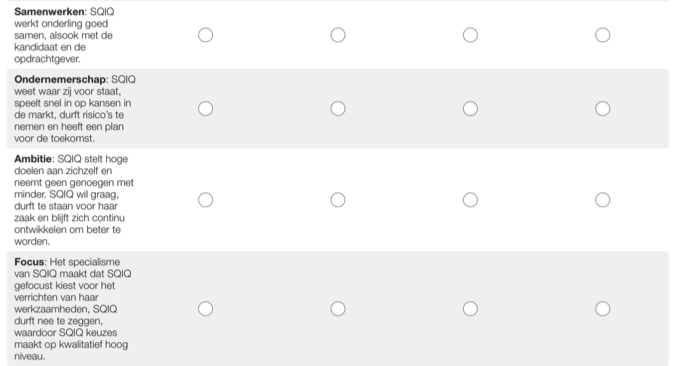 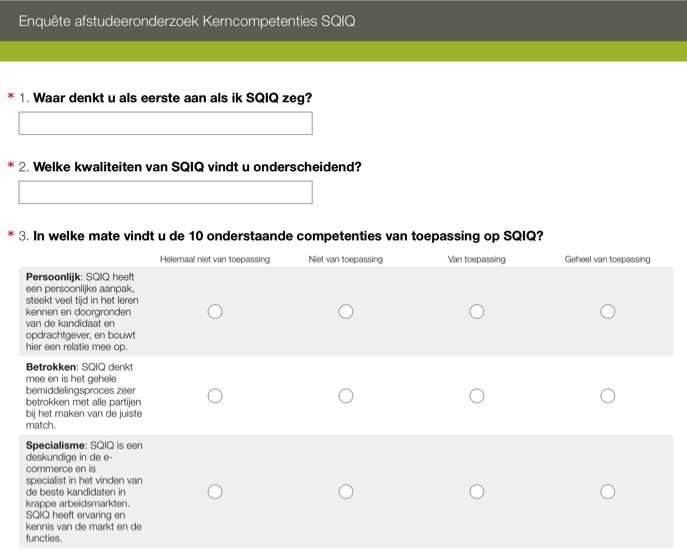 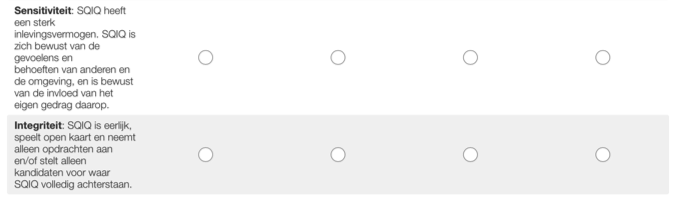 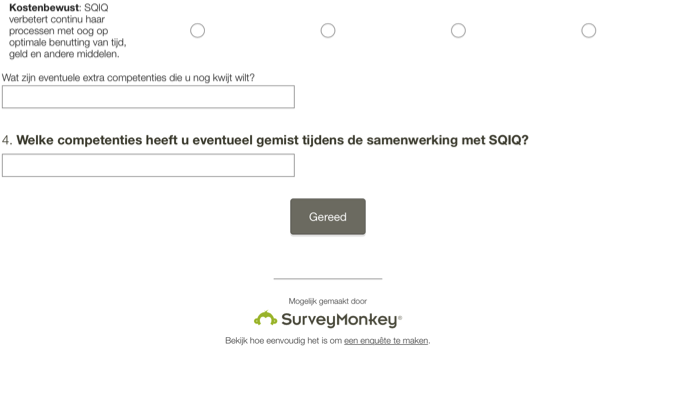 E: Enquête netwerkIn deze bijlage is de enquête te vinden die verstuurd is binnen het netwerk van SQIQ.Goedemorgen,Mag ik vijf minuten van uw tijd vragen? Ik ben Flo van der Horn van den Bos en aan het afstuderen bij SQIQ. Hiervoor werk ik aan een onderzoek, waarbij ik de kerncompetenties van SQIQ ga vaststellen.Kerncompetenties zijn competenties waarmee een organisatie zich onderscheidt van andere organisaties bij het leveren van producten of diensten, die de consument een bepaald voordeel verschaffen. (Hamel & Prahalad, 1994). De afgelopen weken heb ik externen, die geplaatst zijn door SQIQ, geïnterviewd over hun belevingen met SQIQ. Hieruit heb ik een aantal kerncompetenties geformuleerd.Graag wil ik deze resultaten testen in het netwerk van SQIQ, middels een korte enquête. Ik stel uw mening erg op prijs. Deze enquête bestaat uit twee vragen, en het invullen kost maximaal vijf minuten. Alle verzamelde gegevens worden anoniem verwerkt.Alvast enorm bedankt voor de medewerking!Met vriendelijke groet,Flo van der Horn van den Bosflovanderhorn@sqiq.nl 06 10 595 623P.S. Mocht u interesse hebben in de resultaten van de enquête dan hoor ik dat graag en zal ik hiervan een overzicht mailen wanneer mijn onderzoek is afgerond.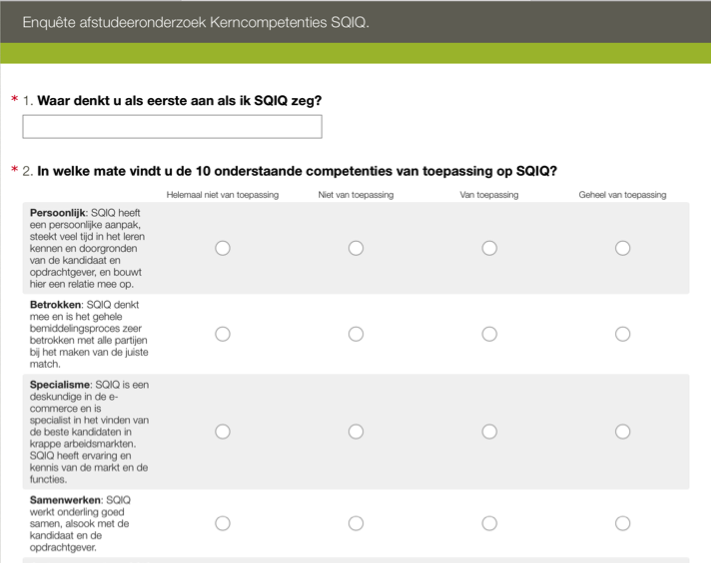 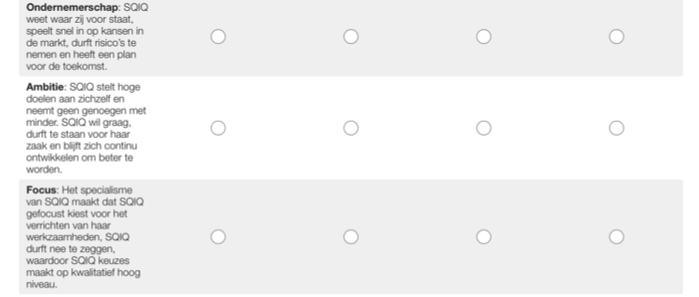 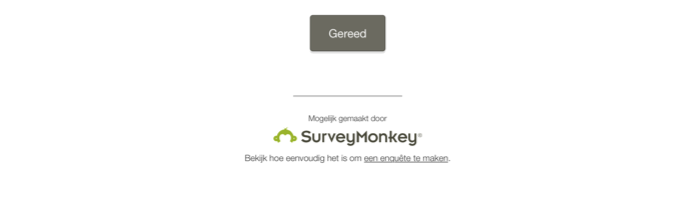 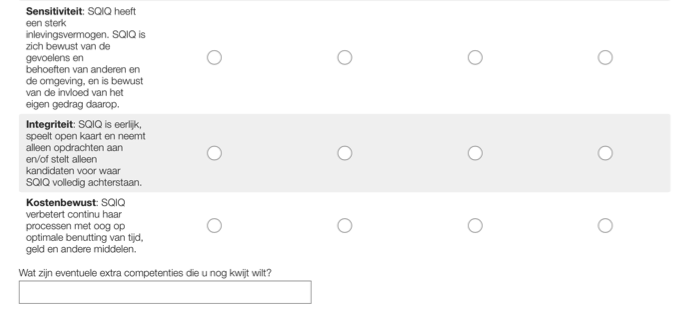 F: AnalyseschemaIn deze bijlage is het analyseschema te vinden van de diepte-interviews met de interne medewerkers en externen die werkzaam zijn (geweest) via SQIQ.Interne interviews:Diepte-interviews met externen:G: Resultaten enquête klantenIn deze bijlage staan de resultaten van de enquête bij de klanten van SQIQ beschreven.In welke mate vindt u de 10 onderstaande competenties van toepassing op SQIQ?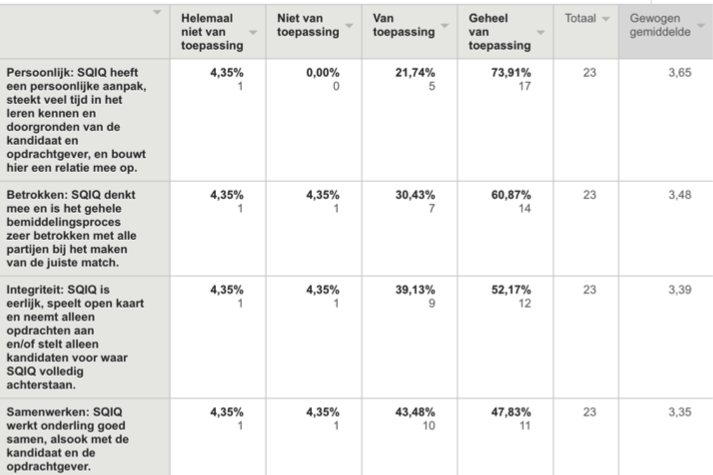 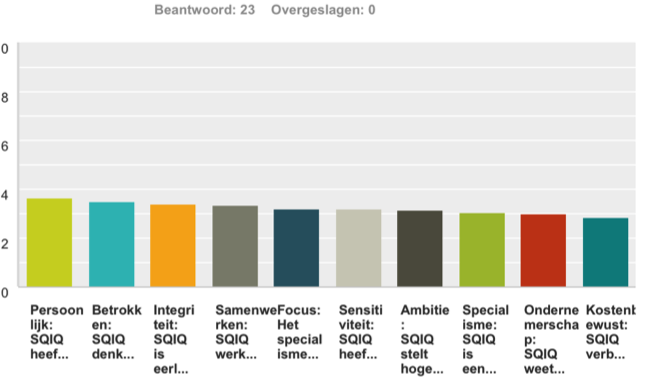 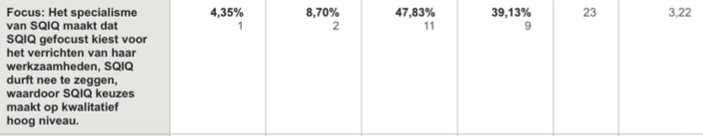 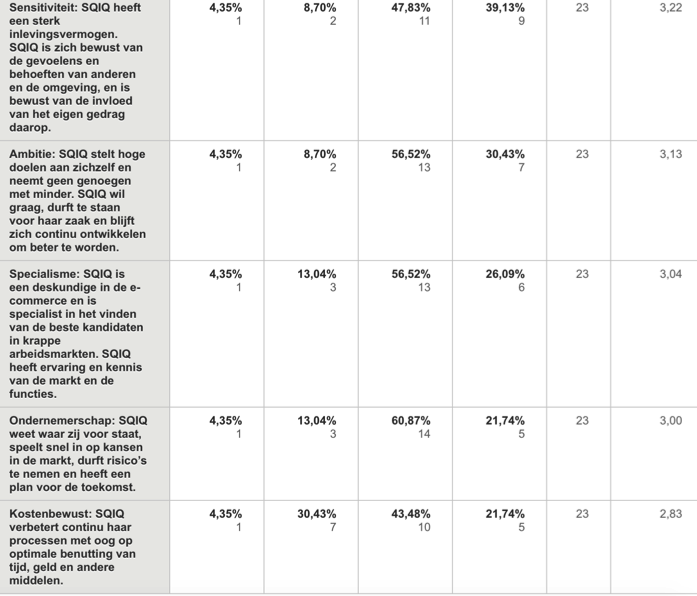 H: Resultaten enquête netwerkIn deze bijlage staan de resultaten van de enquête binnen het netwerk van SQIQ beschreven.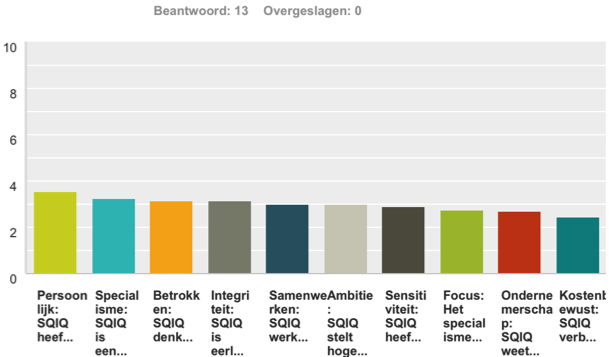 In welke mate vindt u de 10 onderstaande competenties van toepassing op SQIQ?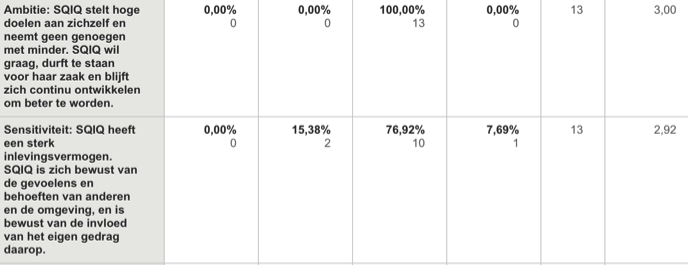 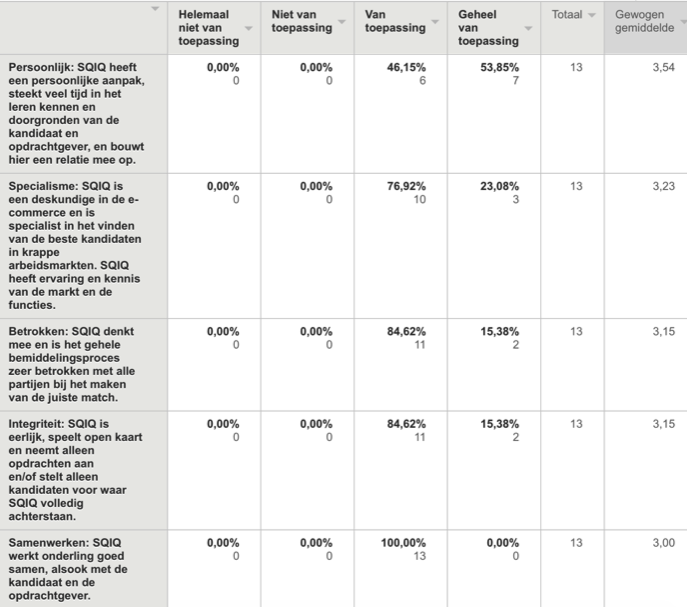 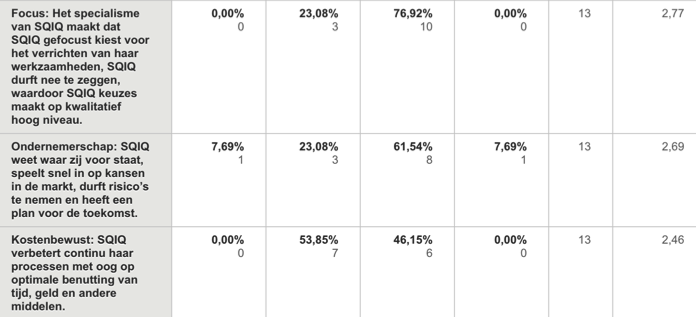 SearchSelectionInterimSQIQ zoekt voor elke opdracht naar kandidaten die open staan voor een volgende loopbaanstap. Daarnaast zoekt SQIQ in haar bestaande netwerk naar kandidaten die actief op zoek zijn naar werk. Hierdoor krijgen de klanten een compleet beeld van de arbeidsmarkt.SQIQ durft te kiezen, alleen geschikte kandidaten worden geïntroduceerd bij de klanten. Er worden dan ook niet veel kandidaten voorgesteld, wel de juiste. SQIQ selecteert streng en sluit twijfel voor de klanten uit.SQIQ heeft een uitgebreid interim netwerk en staat per direct voor haar klanten klaar om de juiste online managers of specialisten te bemiddelen.BegripsbepalingKerncompetenties zijn competenties waarmee een organisatie zich onderscheidt van andere organisaties bij het leveren van producten of diensten, die de consument een bepaald voordeel verschaffen. (Hamel & Prahalad, 1994). Methodiek: deskresearch en literatuuronderzoekEr zal aan de hand van deskresearch en literatuuronderzoek naar verschillende theorieën en informatie worden gezocht over het begrip kerncompetenties. Dit zal vervolgens in het theoretisch kader worden geformuleerd dat als basis dient voor het verdere onderzoek.Methodiek: fieldresearchHier draait het om de meningen van de interne medewerkers en de verschillende partijen waarmee SQIQ samenwerkt. Door middel van diepte-interviews en enquêtes zullen de meningen over de kerncompetenties van SQIQ worden achterhaald.Kwalitatief of kwantitatief onderzoek?Het is een kwalitatief onderzoek met kwantitatieve kenmerken. Het is kwalitatief gezien het belang van de betekenis die de onderzochten aan de situatie geven. Het draait om de meningen over de kerncompetenties van SQIQ volgens SQIQ zelf en de verschillende partijen waarmee SQIQ samenwerkt. De kwantitatieve kenmerken zitten in de enquête die gebruikt zal gaan worden voor het testen van de aannames uit de diepte-interviews door middel van gesloten en open vragen.DoelgroepVerantwoordingSQIQ: de interne medewerkersWat verstaat SQIQ zelf onder haar kerncompetenties? Het is belangrijk om bij de kern te beginnen en de mening van de interne medewerkers te achterhalen. Deze staan het dichtst bij de organisatie en behoren tot de kern. ExternenHieronder vallen de kandidaten die SQIQ heeft geplaatst voor vaste aanstellingen, en de interimmers die via SQIQ werkzaam zijn of zijn geweest in tijdelijke functies. Tijdens een plaatsing vindt een nauwe samenwerking plaats tussen de kandidaat en SQIQ. Door deze nauwe samenwerking zijn de meningen van externen over de kerncompetenties van SQIQ zeker van belang en zullen dan ook achterhaald worden door middel van diepte-interviews. KlantenDit zijn de opdrachtgevers, de klanten, die SQIQ inhuren of hebben ingehuurd om een bepaalde reden. De meningen van de opdrachtgevers over de kerncompetenties van SQIQ zullen daardoor ook een bijdrage leveren. Het gehele klantenbestand waarmee is samengewerkt, zal worden benaderd door middel van een enquête. Een aantal klanten zijn van de lijst gehaald, aangezien deze al een keer zijn benaderd door een vorige afstudeerder. In totaal zullen er 60 klanten worden benaderd.NetwerkSQIQ heeft een netwerk opgebouwd waarmee contact wordt onderhouden. In dit netwerk zitten relaties, geïnteresseerde kandidaten en potentiële klanten die eventueel geïnteresseerd zijn in een samenwerking met SQIQ. Ook deze meningen zijn interessant. Waarin onderscheidt SQIQ zich vergeleken met andere organisaties? De enquête zal naar 80 personen in het netwerk worden verstuurd.Diepte-interviewsEnquêteWat zijn de kerncompetenties van SQIQ volgens SQIQ zelf?xWat zijn de kerncompetenties van SQIQ volgens de externen die werkzaam zijn (geweest) via SQIQ?xWat zijn de kerncompetenties van SQIQ volgens haar klanten?xWat zijn de kerncompetenties van SQIQ volgens haar netwerk?xCompetentieAantal xUitlegPersoonlijk5Onder deze competentie wordt de persoonlijke benadering van SQIQ verstaan. SQIQ wil de kandidaten en klanten echt leren kennen en doorgronden, waar veel tijd in gestopt wordt. Het draait niet om het cv, maar om de persoon achter het cv. Bij de klanten wordt er diep ingegaan op de wens, waardoor er een goede match wordt gemaakt. Er wordt een relatie opgebouwd voor de lange termijn, door middel van een mensgerichte aanpak.Ambitie2Hier draait het om het fanatiek ergens naartoe willen gaan en hoge doelen stellen. Er wordt niet genoegen genomen met minder en er is een blik op de toekomst waarin SQIQ wil en durft te groeien.Betrokken2Het betrokken zijn bij een kandidaat, werknemers en klanten. Het draait om het opbouwen van lange relaties.Specialisme2Hieronder wordt het specialisme van SQIQ in arbeidsbemiddeling verstaan. SQIQ heeft ervaring in de markt en wil de beste mensen vinden die als perfecte match gekoppeld worden aan een opdracht.Exclusiviteit1SQIQ wil zich onderscheiden door exclusief te werken. Door exclusief een opdracht te vervullen is er een volledige focus op het plaatsen van de beste kandidaat waar veel tijd in wordt gestoken voor de perfecte match.Samenwerken1Hier draait het om het aangaan van partnerships waarin alle stakeholders meedenken.Vasthoudendheid1Hieronder wordt verstaan dat SQIQ doorgaat, ook als het tegen zit. SQIQ bijt zich vast en gaat door totdat het gelukt is.Focus1Het specialisme van SQIQ wat maakt dat de organisatie goed is in wat ze doet.Visie1SQIQ’s visie is duidelijk en onderscheidend waaraan vastgehouden wordt. SQIQ wil zich onderscheiden door de exclusiviteit.Communicatie1SQIQ is een extraverte organisatie waarin er prettig en makkelijk gecommuniceerd wordt.Professionaliteit1SQIQ kent de markt goed, weet wat de functies van de kandidaten inhouden en weet wat de klanten willen.Sociaal vaardig1SQIQ is empathisch en kan de belangen en mensen inschatten en de behoeften aanvoelen.Intensief1Hier gaat het om de intensieve manier waarop SQIQ te werk gaat. SQIQ is in alles intensief: contact, passie, betrokken, ambitie, in de business, met klanten en kandidaten.Secuur1SQIQ is perfectionistisch en wil het altijd beter doen. SQIQ blijft niet stilstaan en is secuur in het contact blijven houden met kandidaten en klanten, ook nadat iemand is geplaatst.Organisatie-Sensitiviteit1SQIQ heeft een empathisch vermogen, waarbij het draait om het doorgronden van een persoon.CompetentieAantal xUitlegPersoonlijk8Hier gaat het om de aanpak van SQIQ. SQIQ heeft een persoonlijke en systematische aanpak en is een oprechte en betrokken organisatie. Vaak richten bureaus zich op de massa en voelen de externen zich een nummertje in een systeem. SQIQ luistert en steekt veel tijd in kandidaten en klanten om deze te leren kennen en zo de juiste match te maken. SQIQ doorgrondt beide partijen en kijkt naar de persoon. Persoonlijke benadering blijft ook op de langere termijn en waardering en respect voor de mens staat centraal. SQIQ kijkt verder dan het cv.Betrokken4SQIQ is kleinschalig waardoor het de kandidaten echt wil leren kennen en betrokken is in het proces voor het maken van de beste match. SQIQ zoekt en denkt mee wat het beste is voor de kandidaat en klant. Er wordt samengewerkt tot een doel, waarbij het proces samen wordt doorgemaakt. SQIQ blijft contact houden, vanaf het begin tot na de plaatsing. Ondernemerschap3SQIQ weet als organisatie waar het mee bezig is, wil verder denken en heeft een blik op de toekomst. Het heeft ervaring waarmee de organisatie wil groeien waar ondernemerschap voor nodig is.Samenwerken3De werkzaamheden bestaan voor een groot deel uit netwerken. SQIQ werkt goed samen met het netwerk en koppelt mensen aan elkaar. Daarnaast werkt SQIQ intensief samen met de kandidaat en klant. De kandidaat heeft het gevoel dat het proces samen wordt doorlopen en er samen een opdracht wordt binnengehaald. SQIQ laat kandidaten niet aan hun lot over, is flexibel om het passend te maken en houdt een vinger aan de pols bij alle partijen.Specialisme3SQIQ vertaalt de online markt en heeft veel kennis van deze markt, de functie (de werkzaamheden) en het bedrijf. SQIQ weet waarover gepraat wordt, waardoor goed gehandeld kan worden. Het richt zich op bepaalde klussen waar kennis van is. SQIQ zet opdrachten niet breed uit, maar gaat exclusief op zoek naar de juiste persoon voor de juiste functie. Het draait niet om de massa.Integriteit2SQIQ is eerlijk en speelt open kaart. SQIQ kijkt naar iemand als individu en doorgrondt deze.Eerlijkheid1SQIQ laat de keuze over aan de kandidaat en dwingt of drijft deze niet in een hoek om per se door SQIQ geplaatst te moeten worden. Sparren1SQIQ helpt in het maken van keuzes, wat voor vertrouwen in de toekomst zorgt om weer via SQIQ te gaan werken.Flexibel1SQIQ is flexibel, veert mee wanneer zaken veranderen, kijkt naar alle mogelijkheden en helpt met oplossingen waar nodig.Kritisch1SQIQ heeft de kennis, kent de persoon, luistert goed en is eerlijk. Het speelt een kritische adviserende rol voor een sollicitatie wat bijvoorbeeld wel en niet gezegd kan worden en ziet wat wel en niet werkt.Omgevingsbewust1SQIQ is zich bewust van de verschillende verhoudingen tussen alle stakeholders die betrokken zijn. SQIQ luistert naar de belangen en neemt dit mee.Transparant 1Het is duidelijk hoe de voortgang verloopt. SQIQ laat weten waar iemand aan toe is en handelt open en transparant in de uitwisseling van informatie.Organisatie sensitiviteit1Buiten het ontwikkelen van interimmers en vaste aanstellingen wil SQIQ ook blijven leren om beter te worden als organisatie.Focus1SQIQ is specialistisch en heeft veel inhoudelijke kennis.Helicopterview1SQIQ opereert breder dan alleen een cv koppelen aan een functie. De persoonlijkheid van de kandidaat en het type en cultuur van de organisatie wordt van de zijlijn bekeken, waardoor er een goede match gemaakt kan worden. Vastberadenheid1SQIQ is vastberaden om te groeien en wil innovatief en anders zijn. Verandering is nodig om te groeien.Ambitie1Het draait om uitdagingen. SQIQ wil groter worden in de markt en echt iets bijdragen.Netwerken1SQIQ is in staat mensen te verbinden en profileert zich goed online met beschikbare profielen die in het netwerk worden uitgezet.Communicatie1SQIQ heeft een goede communicatie waardoor het duidelijk is wat er gaande is. Nooit op iets hoeven wachten en niet het gevoel dat je achter iets aan moet zitten. Initiatief1SQIQ neemt initiatief en is van het doorpakken tijdens het regelen en plaatsen. Ook hier niet het idee dat de kandidaat zelf achter alles aan moet zitten.Grondig1SQIQ is grondig tijdens het gehele proces waarin dingen geregeld moeten worden. Het proces verloopt daardoor goed en er wordt veel tijd gestoken in contracten etc.Enthousiasme1Je ziet het enthousiasme van SQIQ in de handelingen. De organisatie zorgt voor een goede match, is geïnteresseerd en luistert. CompetentieTotaal x genoemd in diepte-interviewsUitlegPersoonlijk13SQIQ heeft een persoonlijke aanpak, steekt veel tijd in het leren kennen en doorgronden van de kandidaat en opdrachtgever, en bouwt hier een relatie mee op.Betrokken6SQIQ denkt mee en is het gehele bemiddelingsproces zeer betrokken met alle partijen bij het maken van de juiste match.Specialisme5SQIQ is een deskundige in de e-commerce en is specialist in het vinden van de beste kandidaten in krappe arbeidsmarkten. SQIQ heeft ervaring en kennis van de markt en de functies.Samenwerken4SQIQ werkt onderling goed samen, alsook met de kandidaat en de opdrachtgever.Ondernemerschap3SQIQ weet waar het voor staat, speelt snel in op kansen in de markt, durft risico’s te nemen en heeft een plan voor de toekomst.Ambitie3SQIQ stelt hoge doelen aan zichzelf en neemt geen genoegen met minder. SQIQ wil graag, durft te staan voor haar zaak en blijft zich continu ontwikkelen om beter te worden.Integriteit2SQIQ is eerlijk, speelt open kaart en neemt alleen opdrachten aan en/of stelt alleen kandidaten voor waar het volledig achterstaat.Focus2Het specialisme van SQIQ maakt dat het gefocust kiest voor het verrichten van haar werkzaamheden. SQIQ durft ook nee te zeggen, waardoor het keuzes maakt op kwalitatief hoog niveau.Sensitiviteit2SQIQ heeft een sterk inlevingsvermogen. SQIQ is zich bewust van de gevoelens en behoeften van anderen en de omgeving, en is zich bewust van de invloed van het eigen gedrag daarop.Kostenbewust0SQIQ verbetert continu haar processen met oog op optimale benutting van tijd, geld en andere middelen.CompetentieGemiddeldePersoonlijk3,65Betrokken3,48Integriteit3,39Samenwerken3,35Focus3,22Sensitiviteit3,22Ambitie3,13Specialisme3,04Ondernemerschap3,00Kostenbewust2,83CompetentieGemiddeldePersoonlijk3,54Specialisme 3,23Betrokken 3,15Integriteit3,15Samenwerken3,00Ambitie3,00Sensitiviteit2,92Focus2,77Ondernemerschap2,69Kostenbewust2,46SQWE ARE YOU!Persoonlijk betekent volgens SQIQ…respect en waardering voor anderen, een sterk inlevingsvermogen, het opbouwen van relaties en een persoonlijke aanpak in de werkzaamheden.Gedragscriteria:Je toont initiatief in het leggen van contacten.Je luistert aandachtig.Je hebt respect voor wat een ander doet.Je toont belangstelling in anderen.Je leeft je in een ander in.Je hecht waarde aan relaties met collega’s en de omgeving.SQWE ARE ENGAGED!Betrokken betekent volgens SQIQ…geen 9 tot 5 mentaliteit, een hart voor de zaak hebben, samenwerken en het beste uit iets en elkaar halen.Gedragscriteria:Je toont je betrokken bij je collega’s en de omgeving.Je denkt in oplossingen.Je bent altijd bereikbaar.Je werkt samen en draagt bij aan een gemeenschappelijk doel.Je gedraagt je als een verlengde van SQIQ en bent trots op de organisatie.Je participeert en ondersteunt waar nodig bij het maken van besluiten.IQWE ARE EXPERTS! Specialisme betekent volgens SQIQ…ervaring en kennis van het vak dat wordt toegepast in de praktijk. Je weet wat je doet en waarover je praat.Gedragscriteria:Je hebt plezier in het uitvoeren van je vak.Je hebt kennis van de markt.Je toont interesse in de markt.Je bent nieuwsgierig en houdt de ontwikkelingen bij die plaatsvinden.Je vertaalt je kennis van de markt voor het oplossen/ondersteunen van een vraagstuk.Je blijft je ontwikkelen in je vak.Je levert kwaliteit bij het uitvoeren van de werkzaamheden.Respondent:12345Vraag 1:Waar denkt u als eerste aan als ik SQIQ zeg?Specialistisch bureau in Digital“Een boetiek, dus een klein bureau en niet een grote schuiver, gericht op kwaliteit” (Respondent 1, persoonlijke communicatie, 2 mei 2016).MensgerichtAandachtPersoonlijk (staat centraal in SQIQ, zowel met kandidaten als met klanten en medewerkers)De naam SQ-IQ waarmee wordt bedoeld dat er zowel naar het intellect wordt gekeken als naar de sociale vaardigheden.Persoonlijke benaderingMenselijk VriendelijkKlein bureauPersoonlijkAltijd op zoek naar nieuwe opdrachten en de beste kandidatenOpenVraag 2:Wat ziet u de mensen van SQIQ doen dat u echt onderscheidend vindt?“Echt hunten op ieder niveau” (Respondent 1, persoonlijke communicatie, 2 mei 2016).De diepte in voor iedere opdracht en kiezen niet zomaar voor iedere opdracht.“Durven NEE te zeggen” (Respondent 1, persoonlijke communicatie, 2 mei 2016), wanneer SQIQ niet de exclusiviteit krijgt waarnaar ze streven.Specialisme, gericht op kwaliteit.Streven naar exclusiviteit bij vaste opdrachten om de naam van SQIQ nog beter naar buiten te brengen.“De kunst is minder te doen, waardoor je alles wat je wel doet beter doet en kwaliteit levert. Hoe minder je doet, hoe meer aandacht je hebt voor de dingen die je wel doet” (Respondent 2, persoonlijke communicatie, 3 mei 2016).Aandacht die de mensen van SQIQ geven.“Persoonlijk, omdat je ziet dat er veel recruitment bedrijven zijn die maar iedereen aanschieten. En SQIQ er juist voor kiest om alleen iemand aan te dragen als er een duidelijke match is” (Respondent 3, persoonlijke communicatie, 3 mei 2016).Zowel diepgaande gesprekken met klanten als kandidaten om voor de juiste match te zorgen.“De persoonlijke aanpak is echt onderscheidend” (Respondent 3, persoonlijke communicatie, 3 mei 2016).SQIQ investeert veel tijd in het bouwen en onderhouden van relaties.SQIQ neemt heel veel tijd voor iemand, leert ze kennen en geven erom hoe het met je gaat.“Tijdens mijn sollicitatiegesprek heb ik een half uur over mijn familie gepraat, bij mijn vorige werk wisten ze niet eens dat ik zussen had” (Respondent 4, persoonlijke communicatie, 4 mei 2016).Persoonlijk in de samenwerking.De manier waarop SQIQ te werk gaat. Zowel intern als extern maakt SQIQ zich hard voor de kandidaten en gaan persoonlijk te werk.De manier waarop SQIQ te werk wil gaan, namelijk exclusieve opdrachten werven.Relaxte, fijne en informele sfeer.Vraag 3:Welke kwaliteiten zijn onderscheidend voor SQIQ? Hunten voor iedere opdracht.De diepte in door middel van uitgebreide intakes bij zowel klanten als bij kandidaten.Specialisme in Digital en daar een goed netwerk in hebben.Ervaring in het vak arbeidsbemiddeling.Specialisme in het vinden van de juiste mensen voor specifieke bedrijven.Herkennen van talent in personen. Niet alleen door cv, maar verder kijken dan het papiertje. “SQIQ wil terug naar de basis en kijkt naar wie iemand is als persoon” (Respondent 2, persoonlijke communicatie, 3 mei 2016). Mensen doorgronden.Ook bij de klant de diepte in op de vraag, de cultuur ontdekken.Kandidaten en klanten matchen.Sociale vaardigheden.Goed kunnen inschatten wat voor type mens SQIQ voor zich heeft.Kennis van de markt en de functies.Goed kunnen beoordelen van kandidaten.Goede match vinden.Goede informatieanalyse.Doorpakken, doorvragen.Kennis van de functies.Goed kunnen beoordelen of er een match is.Persoonlijke manier van werken.Betrokken.Open.Kwaliteit leveren door hard te werken.Hoe onderscheidt SQIQ zich d.m.v. de kwaliteiten van de concurrenten?Zijn veel bureaus die van alles doen. SQIQ onderscheidt zich door het specialisme en doet alleen functies binnen online marketing en E-commerce.Onderscheiden door de diepte in te gaan bij een functie waar de exclusiviteit aan bijdraagt.Niet iemand voorstellen wanneer SQIQ diegene niet heeft gesproken.SQIQ neemt de hele procedure uit handen en stelt hooguit twee à drie kandidaten voor waar zeker van is dat het een goede match zal zijn.Durven te kiezen om weinig werk aan te nemen en alles perfect te doen, exclusiviteit.Meer aandacht aan minder opdrachten.“Concurrenten verdienen misschien wel meer geld, maar wij zijn beter” (Respondent 2, persoonlijke communicatie, 3 mei 2016).Duurzame exclusiviteit bij vaste klanten.De organisatie heel goed willen leren kennen, echt willen meebouwen aan het bedrijf.Blik op de lange termijn.SQIQ kiest niet voor de massa, maar de persoonlijke exclusieve aanpak voor het behouden van een hoge kwaliteit, waardoor klanten terugkomen.“Kwaliteit wordt gewaarborgd door het persoonlijke contact” (Respondent 3, persoonlijke communicatie, 3 mei 2016).Gewerkt bij een ander recruitment bureau. “Werd verteld hoe je het moest doen, je gaat vandaag 25 mensen benaderen en vragen of ze op gesprek willen komen. Ik was een hele dag aan het bellen, weinig variatie en afwisseling” (Respondent 4, persoonlijke communicatie, 4 mei 2016).SQIQ op kwaliteiten gerichtPersoonlijke benadering: veel tijd nemen voor het leren kennen van kandidaten en klanten.Door de persoonlijke manier wordt er een relatie opgebouwd met zowel de kandidaten als klanten, waardoor SQIQ beiden leert kennen om voor de juiste match te zorgen.Niet zomaar klakkeloos gaan werven en denken dat er vast wel iemand tussen zit.Tijd investeren en hard maken voor beide partijen. Ook nadat er iemand is geplaatst contact houden en voortgang bewaken.Exclusief opdrachten werven, zodat geen andere bureaus worden ingehuurd.Vraag 4:Hoe kunnen de eerder genoemde kwaliteiten vertaald worden naar competenties?PersoonlijkKlantgerichtOmgevingsbewustzijnOvertuigingskrachtSamenwerking/teamgerichtheidNetwerkenVasthoudendheidBetrokkenheid Ervaring Specialisme Persoonlijk Aandacht gevenGefocustSensitiefDoorgrondenKlant- en mensgerichtDurfIntensief werkenPassie/ambitieSecuur ProfessionaliteitBetrokkenheid Sociaal vaardigPersoonlijk AmbitieVisie/Cultuur Persoonlijke benadering/begeleidingSensitiviteit/empathieDelegerenIntegriteitCollegialiteitSterke schriftelijke en mondelinge communicatieOnline profilerenBetrokkenPersoonlijkBetrokkenSpecialismeBeoordelenAmbitieVisie Vraag 5:Welke van de eerder genoemde competenties kunnen eventueel geclusterd worden? Welke (5) vindt u het meest onderscheidend/belangrijkst voor SQIQ?Persoonlijk (klant- en kandidaat gerichtheid, betrokkenheid)Samenwerken (netwerken)Vasthoudendheid (commercieel, doorzettingsvermogen)Specialisme (ervaring)FocusSensitief Persoonlijk (aandacht, doorgronden, klantgericht, mensgericht)DurvenIntensief (passie, ambitieus, betrokkenheid, hart en ziel erin leggen)Secuur-PersoonlijkBetrokkenheid (Integriteit, Collegialiteit)Visie (online profileren)Sensitiviteit (empathie)Mondelinge communicatiePersoonlijk (betrokken, mensgericht)Specialisme (beoordelen)Ambitie (visie, durven)Vraag 6:Wat verstaat u onder de gekozen competenties en waarom heeft u voor deze competenties gekozen?Persoonlijk: er kan tegenwoordig heel veel online. SQIQ vindt telefonisch en ‘live’ contact met een kandidaat of klant heel belangrijk. De cultuur bij de klant en persoonskenmerken bij de kandidaat. Het draait om mensen leren kennen. SQIQ kijkt of de mensen bij elkaar passen. Gaat niet alleen om een cv of de vacaturetekst. Kijken wat de klant en kandidaat wil, voelen!Samenwerken: partnership aangaan. Zowel intern als extern. “SQIQ wil een partnership voelen bij een klant en bij een kandidaat” (Respondent 1, persoonlijke communicatie, 2 mei 2016). Intern, klanten en kandidaten moeten meedenken, kennen ze iemand, wat vinden ze van de vacatures etc.Vasthoudendheid: “Als startend bedrijf een naam creëren, dat gaat met ups en downs” (Respondent 1, persoonlijke communicatie, 2 mei 2016). Bedrijf moet doorgaan ook al zit het tegen. “SQIQ bijt zich vast in een opdracht en gaat door tot het gelukt is” (Respondent 1, persoonlijke communicatie, 2 mei 2016). Ook als het niet goed gaat blijven communiceren en contact houden. “Vasthoudend zijn in de communicatie in de afronding” (Respondent 1, persoonlijke communicatie, 2 mei 2016).Focus: goed zijn in een ding, het specialisme. SQIQ heeft een specialisme in digitale vacatures en maakt aan de hand hiervan duidelijke keuzes voor klanten en kandidaten.Intensief: de manier waarop je te werk gaat, er tijd insteken: passie, betrokken, ambitie. Alles wat SQIQ doet is intensief. Intensief in de business, intensief met de klanten en kandidaten. SQIQ wil de beste zijn en door intensief te werken lukt dat.Specialisme: de beste mensen vinden bij specifieke organisaties, het matchen. SQIQ is een specialist in arbeidsbemiddeling en heeft ervaring in de markt.Persoonlijk: relatie, doorgronden van mensen (mensgericht). SQIQ wil mensen doorgronden en richt zich niet alleen op het cv, maar echt op de persoon zelf. Daarnaast draait het om een relatie opbouwen met het netwerk. Ook met mensen die niet meer aan het werk zijn wordt contact onderhouden.Secuur: perfectionistisch, doorgaan, het altijd beter willen maken. SQIQ blijft niet stilstaan wanneer een opdracht vervuld is. Er wordt contact onderhouden en een blijvende relatie opgebouwd.Professionaliteit: SQIQ weet goed wat de functies inhouden van de kandidaten en wat de klanten willen. SQIQ kent de markt goed.Betrokkenheid: in hoeverre je van binnen (eigen persoonlijke drive) graag wil dat het goed gaat met het bedrijf. Werknemers van SQIQ willen voor SQIQ gaan en voelen zich persoonlijk en betrokken bij de organisatie.Sociaal vaardig: empathie, belangen en mensen kunnen inschatten, behoefte kunnen aanvoelen, contact met mensen dat als prettig wordt ervaren. SQIQ weet op welke manier zij moeten omgaan met werknemers, klanten en kandidaten. Weten wat ze wel niet kunnen bespreken.Persoonlijk: aanpak is toegespitst op de persoon met wie je bezig bent/aan het werk bent. SQIQ kijkt bij de klanten wat ze zoeken, bij de kandidaten wat voor persoon het is met welke behoeften en intern waar ben je goed in en waarvoor kan je ingezet worden.Ambitie: fanatiek, ergens naartoe willen, niet genoegen nemen met minder en hoge doelen stellen. “SQIQ heeft een enorme drive om beter te worden en steeds nog succesvoller te worden” (Respondent 3, persoonlijke communicatie, 3 mei 2016).Betrokkenheid: heel betrokken bij een kandidaat tijdens en na het plaatsen. Ook betrokken bij de werknemers en klanten. Lange relaties.Visie: Cultuur/ Identiteit. Hoe ze te werk gaan, SQIQ houdt zich vast aan de visie. Bijvoorbeeld het exclusieve werken. Iedereen die wordt voorgesteld bij een klant is gescreend en worden niet zomaar voorgesteld. SQIQ weet wat ze willen en hoe ze te werk gaan om zich te onderscheiden.Persoonlijk: op een persoonlijke en warme manier benaderen waar je een prettig gevoel van krijgt. SQIQ stopt veel tijd en interesse in een kandidaat en blijft zich ermee bezighouden op de lange termijn.Sensitiviteit: (Empathie) het willen doorgronden van een persoon, strookt met persoonlijk. Bijvoorbeeld als er een gesprek is, is SQIQ sensitief en pakt snel signalen op of iemand geschikt is of niet.Mondelinge communicatie: hoe makkelijk en prettig een gesprek verloopt. SQIQ staat bekend om de extraverte manier van communiceren.Persoonlijk: de manier waarop er te werk wordt gegaan. In hoeverre er geluisterd wordt en in hoeverre iemand de persoon leert kennen om erachter te komen wat diegene echt wil. Dieper ingaan op de persoonlijkheid. Dit is ook de manier waarop SQIQ te werk gaat. SQIQ wil alle partijen leren kennen met de daarbij horende persoons-kenmerken om te kijken of er een juiste match is.Specialisme: weten waarover je het hebt. Kennis en ervaring bezitten om tot een juiste beslissing te komen. SQIQ is gespecialiseerd in de functies waarvoor gewerkt wordt, waardoor SQIQ weet wat er gevraagd wordt en goed kan beoordelen of het een juiste kandidaat is voor een functie.Ambitie: blik op de toekomst, willen en durven groeien en vooral ook weten waar je naartoe wil. SQIQ heeft een duidelijke visie en ambitie om te groeien en kijkt naar de toekomst. SQIQ durft keuzes te maken wat door een goed team wordt ondersteunt.Exclusiviteit: SQIQ onderscheidt zich doordat zij exclusief te werk willen gaan. Door alleen een opdracht te vervullen en geen ander bureau daarnaast, hebben zij een volledige focus op het plaatsen van de beste kandidaat en besteden hier dan ook veel tijd aan.Respondent:6 78910Vraag 1:Waar denkt u als eerste aan als ik SQIQ zeg?EnthousiastEager (gretig)BetrokkenPersoonlijk Verstand van zakenOprechtAmbitieSQIQ probeert anders te zijn in de bemiddeling van kandidaten en opdrachtgevers.HeadhunterRecruitment bureauOpen en vrolijke organisatieSnel een baanDuidelijkPersoonlijkOprechte interesseVraag 2:Wat ziet u de mensen van SQIQ doen dat u echt onderscheidend vindt?“De persoonlijke aanpak van SQIQ. Een groot verschil vergeleken met andere bureaus, daar voel je jezelf als een nummertje in het systeem en is het minder persoonlijk” (Respondent 6, persoonlijke communicatie, 9 mei 2016). Het persoonlijke contact, bij SQIQ voelt het persoonlijk ook op langere termijn. Contact onderhouden.Goed de waarde inschatten waar ik voor stond. Gevoel dat SQIQ ook echt aan mijn kant stond.De klant en de kandidaat het gevoel geven dat het maximale eruit wordt gehaald voor beide partijen, op een persoonlijk/menselijk vlak. In combinatie met innovatieve producten. “Niet het standaard uurtje-factuurtje” (Respondent 7, persoonlijke communicatie, 10 mei 2016), maar met nieuwe ideeën waarin internet een grote rol speelt. Kandidaten en klanten gaan op een nieuwe manier samenwerken, waarin het menselijke en persoonlijke contact heel belangrijk blijft.Frequent contact en gedetailleerde traject.Vaker met recruitment te maken gehad, soort gelijk traject, gevoel dat SQIQ meer betrokken is.Persoonlijke contactMensen doorgrondenBetrokkenDe persoonlijke benadering en daarmee een goede match maken. “Niet dat ik het idee had van waar word ik nu voorgesteld?!” (Respondent 10, persoonlijke communicatie, 11 mei 2016)Als ik niet binnen deze organisatie zou passen was ik ook niet voorgesteld.Goed vooronderzoek waar gekeken wordt of er een match is voor mij en voor de organisatie.SQIQ werft mensen die bij SQIQ passen wat denk ik ook terug te zien is in het klantenportfolio. Dit is een beeld wat ik van buitenaf heb.Vraag 3:Welke kwaliteiten zijn onderscheidend voor SQIQ? PersoonlijkHeel enthousiastBetrokkenLeergierig (durven feedback vragen over voortgang)Persoonlijk/menselijkInnovatiefJonge mensen (munitie voor de toekomst)KritischBetrokkenLuisterenSamenwerkingInteger (kijkt naar de persoon)Persoonlijke benaderingTijd instekenSpecialisme hoe zij te werk gaanDuidelijkheidKlein bestand van vacatures, dus veel tijd voor één Andere bureaus meer op massa en hier een nummertje in het systeem.Persoonlijke benaderingDoorpakken“Ik heb eigenlijk helemaal geen goed eerste gesprek gehad bij de organisatie” (Respondent 10, persoonlijke communicatie, 11 mei 2016) Dit teruggekoppeld naar SQIQ, waarmee SQIQ ook echt aan de slag is gegaan en contact heeft gezocht met de organisatie hierover. SQIQ staat voor je klaar en hoort je.Hoe hebben deze kwaliteiten een waardevolle bijdrage voor u geleverd?“Ik vond het in het begin heel spannend om voor mezelf te beginnen. Het voelde dan ook prettig dat SQIQ altijd voor je klaar stond en het gevoel gaf dat je altijd kon bellen wanneer dat nodig was” (Respondent 6, persoonlijke communicatie, 9 mei 2016).De deur van SQIQ staat voor je open.Toen ik binnenkwam meteen positief. SQIQ had mij goed voorbereid en ingeleid in de organisatie.Gevoel dat je niet in je eentje staat door de persoonlijke aanpak van SQIQ tijdens de bemiddeling. SQIQ verdiept zich goed in beide partijen, leest tussen de regels door, leert alle partijen kennen en kijkt naar de wensen.Goed beginnen in een organisatie en hebt niet het gevoel dat je bij 0 begint wanneer je de opdracht krijgt.Door het kritische kijken en de informatie van SQIQ kon je op bepaalde punten letten, ook tijdens je sollicitatie, voor de beste insteek.Goed begeleid in het ontslag bij mijn vorige baan, niet aan mijn lot over gelaten hier.In het begin sceptisch, maar door de kwaliteiten en het persoonlijke contact erin gaan geloven. De kwaliteiten hebben ervoor gezorgd dat SQIQ mij heeft geplaatst bij leuke een andere organisatie. Had ook een leuke baan daarvoor.Een keuze gemaakt waar ik volledig achter stond.Goed op mijn plek in de nieuwe organisatie.Hoe onderscheidt SQIQ zich d.m.v. de kwaliteiten van de concurrenten?Het zit in de oprechtheid, nakomen van je afspraken.Soms als je niet wordt betaald door een klant word je aan je lot over gelaten, maar SQIQ zal daar bovenop zitten wat je ook niet overal ziet.Onderscheidend dat je bij SQIQ echt gezien wordt en je niet een nummertje in een systeem voelt.Bij andere bureaus kan je een waardeoordeel krijgen en een bepaalde arrogantie over wat je wel en niet kan aan de hand van je cv, maar SQIQ kon goed beoordelen waar mijn capaciteiten lagen en het gevoel geven dat SQIQ waardeert op wat iemand als persoon kan en deze leert kennen.Bij andere bureaus voelde je jezelf een product wat verkocht moest worden. Menselijke zat er niet in wat wel meteen zo was bij SQIQ.Onderscheidt zich door de tijd die SQIQ insteekt om je persoonlijk te leren kennen en door de regels heen te lezen. Houdt de kandidaat niet voor de gek als het gaat over een opdracht.Kritisch tijdens het proces waarin SQIQ adviseert hoe je jezelf presenteert.Ondersteuning tijdens het gehele proces.De persoonlijke benadering, de tijd die SQIQ erin steekt, de manier waarop ik ben meegenomen in het proces en dat SQIQ jou ook echt wil leren kennen, ook voor de langere termijn.Het gehele proces neemt SQIQ op zich, waardoor er een goede match voor je wordt gemaakt. Voor jezelf en voor het bedrijf.Onderscheiden zich van de standaard aanpak van bureaus die zich richten op de massa. “Grote bureaus schieten met hagel en hopen dat ze iets raken” (Respondent 9, persoonlijke communicatie, 11 mei 2016).Persoonlijk contactFace-to-face contactDe band. Bij andere bureaus krijg je veel te maken met verschillende personen waarmee je geen band opbouwt.Vraag 4:Hoe kunnen de eerder genoemde kwaliteiten vertaald worden naar competenties?Persoonlijk EnthousiastEager (gretig)BetrokkenLeergierig/leervermogenOndernemerschap Organisatie-sensitiviteit VoortgangsbewakingLuisteren Samenwerking NetwerkenAssertiefDurfAccuratesse Zelfontwikkeling Voortgangscontrole AnticiperenPersoonlijkHelicopterviewTussen de regels doorlezenOndernemerschapSamenwerkenBetrokkenWil om anders te zijnKritisch BetrokkenLuisteren SamenwerkenInteger (kijken naar de persoon)PersoonlijkBetrokkenSpecialismeKlantgericht Netwerken DurfFlexibel Initiatief Integer VoortgangscontroleOvertuigingskracht PersoonlijkeLuisterenSensitiviteitNetwerkenCommunicatieBetrokkenInitiatiefVraag 5:Welke van de eerder genoemde competenties kunnen eventueel geclusterd worden? Welke (5) vindt u het meest onderscheidend/belangrijkst voor SQIQ?Persoonlijk (betrokkenheid)Ondernemerschap (assertiviteit, durf, enthousiast)Organisatie-sensitief (leervermogen, zelfontwikkeling)Samenwerken (netwerken)TransparantPersoonlijk (betrokkenheid)Helicopterview (tussen de regels doorlezen)OndernemerschapSamenwerkenVastberaden AmbitieKritisch Betrokken (luisteren en samenwerking)Integer (kijken naar de persoon)Kan even doorgaan, maar de meest onderscheidende zijn:PersoonlijkBetrokkenSpecialisme Persoonlijk (luisteren, sensitiviteit, netwerken, betrokken)CommunicatieInitiatiefVraag 6:Wat verstaat u onder de gekozen competenties en waarom heeft u voor deze competenties gekozen?Samenwerken: het werk is voor een groot deel netwerken, mensen aan elkaar koppelen. SQIQ werkt goed samen met het netwerk.Transparant: duidelijk hoe het ervoor staat. Je weet altijd waar je aan toe bent. SQIQ handelt open en transparant in de uitwisseling van de informatie.Persoonlijk: oprechtheid, dat je niet een nummertje in het systeem bent. SQIQ kijkt echt naar de persoon en maakt zo beter een match. SQIQ doorgrondt mensen.Ondernemerschap: willen knallen, bouwen en er echt voor gaan. Weten wat je doet, vooruit willen. Dit heb ik ook zo ervaren met SQIQ.Organisatie-sensitiviteit: naar binnen kijken en willen blijven leren om het beter te worden als organisatie. Bijzonder dat SQIQ dit doet. Buiten het ontwikkelen van interimmers en vaste aanstellingen wil SQIQ zelf ook blijven ontwikkelen.Persoonlijk: betrokken, waardering voor de mens, respect, goed luisteren, vooral menselijke kant waarderen en in kaart brengen en kijken wat je ermee kan doen voor de klant. Zo is SQIQ dan ook te werk gegaan en heb ik dit zo ervaren.Helicopterview: meer nadenken dan alleen het cv matchen aan de functie. Zijn ook andere belangrijke dingen: type en persoonlijkheid van kandidaat, type en cultuur van de organisatie. Kijken of dit gaat werken bij elkaar. SQIQ vindt dit heel belangrijk in het wel of niet koppelen van een kandidaat aan een organisatie.Ondernemerschap: verder denken en blik/visie op de toekomst. SQIQ heeft ervaringen en meningen in de branche die uitgewerkt willen worden en waarmee zij willen groeien. SQIQ wil echt wat neerzetten waar ondernemerschap voor nodig is.Samenwerken: samen met SQIQ in een team werken. Zowel met de kandidaat als met de opdrachtgever. Samen de opdracht binnentrekken, we gaan samen de deal binnenhalen. SQIQ laat je niet aan je lot over en is flexibel om het passend te maken.Vastberadenheid: SQIQ is vastberaden om te groeien en om dingen anders te doen. Niet ‘oud’ blijven. Verandering is nodig om te groeien.Ambitie: jezelf blijven uitdagen, SQIQ wil groot worden in de markt. Niet zomaar iets erbij doen, maar het moet echt aan iets bijdragen.Kritisch: goed luisteren en eerlijk zijn, zien wat wel en niet werkt. SQIQ heeft de kennis en kent de persoon, kritische adviserende rol voor sollicitatie wat wel en niet gezegd kan worden.Betrokken: altijd bereikbaar zijn, vanaf het begin tot na de plaatsing contact houden en samen het proces doormaken en samenwerken tot een doel.Integer: kijken naar iemand als individu. Een persoon is niet alleen een cv. SQIQ kijkt naar de persoon en doorgrondt deze. Persoonlijk: het is een persoonlijke business. Bedrijf leest zich in op jou en gaat doorvragen hoe het allemaal in elkaar zit. Wat wil jij, past het ja of nee? Meerdere contact momenten. De persoonlijke benadering hield niet op wanneer ik geplaatst was. Het is op de langere termijn. Wanneer mensen iets zoeken zou ik meteen SQIQ aanraden, omdat SQIQ zo te werk gaat en niet zoals grote bureaus standaard mails etc. gebruiken.Betrokken: in principe hoeft SQIQ na de plaatsing niet echt meer iets te doen. Wat sterk is, is dat SQIQ de relatie blijft onderhouden.Specialisme: weten waar je over praat. SQIQ richt zich op bepaalde klussen waar verstand van is. SQIQ weet waarover het praat waardoor goed gehandeld kan worden. Persoonlijk: als ik een baan wil en iemand helpt mij hiermee is het belangrijk dat diegene mij kent. Een juiste connectie wordt gemaakt door SQIQ door de tijd en moeite die SQIQ insteekt om iemand echt te leren kennen. SQIQ maakt een match en heeft de sensitiviteit en het onderbuik gevoel dat ervoor zorgde dat het voor mij een match was.Communicatie: Nooit het idee gehad dat ik op iets moest wachten of achter iets aan moest zitten, wat door de goede communicatie van SQIQ kwam.Initiatief: Niet het idee dat ik er zelf continu achteraan moest zitten. SQIQ neemt initiatief en pakt door in het regelen van alle zaken.Vraag 7:Zijn er competenties die u heeft gemist tijdens de samenwerking met SQIQ of heeft u tips die u graag wil meegeven?“Nee ik ben veel te positief, hahaha” (Respondent 6, persoonlijke communicatie, 9 mei 2016).Wat meer ondernemerschap tijdens een opdracht, naast de voortgangsbewaking van SQIQ. Puur om te kijken of er nog meer uitdagingen en kansen zijn voor opdrachtgever, kandidaat en SQIQ om zo nog meer uit een opdracht te halen. Bij een bestaande klant kan over het algemeen makkelijker en sneller een kandidaat worden geplaatst.Ik zou SQIQ zeker aanraden bij anderen. SQIQ zou nog wel meer in het eigen netwerk kunnen kijken. Eerst een opdracht of vacature persoonlijk delen in het netwerk via bijvoorbeeld de mail. Misschien dat het netwerk een juiste persoon kan aandragen, om het daarna eventueel uit te zetten op andere manieren.“Nee, ik heb hele goede ervaringen dus ik kan er verder niets meer aan toevoegen” (Respondent 9, persoonlijke communicatie, 11 mei 2016).Ik heb het idee dat het netwerk van SQIQ zich beperkt tot een aantal regio’s. Bijvoorbeeld niet waar ik woon. Tip van mij om het netwerk demografisch uit te breiden.Respondent:111213141516Vraag 1:Waar denkt u als eerste aan als ik SQIQ zeg?Bevlogen in het vakGoede connectiesMeer dan alleen een cv ‘schuiven’, gaat om de persoonKlein persoonlijk bureauInteressante opdrachtenEen bureau waar ik mij heb aangemeld.Eén van de bureaus in een grote vijver van recruitmentbureaus.De naam, het logo SQ en IQ. SQ sociaal en IQ intelligentie.KleinschaligBetrokken PersoonlijkSterke focus op kandidaat GedegenGrondigIn het opstellen van een contract heeft SQIQ veel tijd en moeite gestoken. Vraag 2:Wat ziet u de mensen van SQIQ doen dat u echt onderscheidend vindt?Persoonlijke aandachtMatchen goed. “Niet het idee dat ik te maken had met bonussen” (Respondent 12, persoonlijke communicatie, 18 mei 2016)SQIQ doet zijn best voor een match tussen potentiële kandidaat en klant.Persoonlijke aanpak.Bij SQIQ gaat het om jou als individu, niet per se wat voor ervaring je allemaal hebt.Persoonlijke aanpakSQIQ verdiept zich in wat de drijvers zijn voor een persoon.Niet alleen benaderen op basis van het cv, maar op de persoon.Manier waarop benaderd goedHeel fijn contact.Persoonlijk contactIs een people-businessMatch en klik was er absoluutEnthousiast De gedegenheid en grondigheid van het proces.Voordeel van kleinere bureaus: kennen de opdrachtgever goed en zijn persoonlijker betrokken. Dat merkte ik hier ook duidelijk.Persoonlijk betrokkenVraag 3:Welke kwaliteiten zijn onderscheidend voor SQIQ? Persoonlijke aandachtKijken naar de persoon, wordt contact gehouden in het trajectEnthousiasmeUitdagingInhoudAanbodPersoonlijkSpecialisatieEerlijkheidPersoonlijke aanpakVerdiepen in een persoonEerlijk Relaxt To-the-point op een goede manierWerken naar het doelBetrokkenPersoonlijkSterke focus (op kandidaat)Kleinschaligheid: creëert een bepaalde manier van werken die ik persoonlijk als prettig ervaar. Je bent echt een persoon bij SQIQ en niet alleen een cv.GedegenGrondigPersoonlijk Inhoudelijk (SQIQ kent de markt, de functies en de bedrijven)Hoe hebben deze kwaliteiten een waardevolle bijdrage voor u geleverd?Prettig gecommuniceerdInteresse vanuit SQIQ Enthousiasme en persoonlijke aanpak vanuit SQIQ“Ik stond tussen de keuze van twee verschillende opdrachten” (Respondent 12, persoonlijke communicatie, 18 mei 2016). SQIQ pusht niet om een keuze te maken voor de klant van SQIQ.“Door de eerlijke benadering van SQIQ heb ik een goede afweging kunnen maken, wat mij op de lange termijn goed vertrouwen heeft gegeven over SQIQ” (Respondent 12, persoonlijke communicatie, 18 mei 2016).Goed voor het netwerkPersoonlijke aanpak laat zien dat ze jou als persoon willen kennen en niet zoals de ‘cv-schuivers’ alleen richten op de massa.SQIQ ziet je als persoon en niet alleen als cv.Goede samenwerkingTo-the-point om een besluit te makenWaardevol voor het netwerk. Samenwerking als waardevol beschouwd ook voor eventueel weer in de toekomst. Zit goed met SQIQ.Dingen die aanwezig moeten zijn tijdens een proces om voor een goede basis te zorgen (doorlooptijd, tijdig communiceren, afspraken maken) verliep vlekkeloos door SQIQ.Je weet waar je aan toe bent. Hoe onderscheidt SQIQ zich d.m.v. de kwaliteiten van de concurrenten?Bij andere bureaus houdt het vaak op bij heen en weer mailen. Begrijp dat kandidaten en klanten veel hebben aan de persoonlijke aanpak voor en na de plaatsing tijdens een langere opdracht. Maakt SQIQ sterk en  onderscheidend vergeleken concurrenten.Uitdaging en persoonlijke aanpak heeft ervoor gezorgd dat ik met SQIQ in zee ging. Wilde ook weer wat afwisseling.“Wat ik in bureaus zoek is juist dat ze mensen doorgronden, zowel de kandidaten als klanten, waar persoonlijk mee om wordt gegaan, zoals bij SQIQ” (Respondent 12, persoonlijke communicatie, 18 mei 2016).Sommige bureaus onduidelijk of geven het idee dat het alleen maar om de winst gaat.Persoonlijke aanpak van SQIQ zorgt voor vertrouwen op langere termijn en voor een goede samenwerking.Honderden bureaus op de markt, maar zeker SQIQ in het achterhoofd voor eventuele komende opdrachten.Persoonlijke aanpakDaarnaast heeft SQIQ een hoge gunfactor en is niet dwingend. Zien waar kansen liggen die gelinkt kunnen worden.Profielen SQ IQ, leuke manier waarop ze het aanpakken. Het ontleden van mensen zowel op de intelligentie als de sociale vaardigheden.SQIQ is eerlijk en heeft een open communicatie.Er zijn drie soorten partijen: hele grote partijen die werken met veel volume, er zijn de specialistische partijen en er zijn de super specialisten die zich echt alleen op één onderdeel richten. SQIQ plaats ik onder de specialistische partij met een brede aanpak. Ik heb een heel breed profiel en dat zorgde ervoor dat ik met SQIQ goed kon kijken naar eventuele opdrachten.SQIQ zit er met het hart in.Merkt in de markt duidelijk verschil tussen mensen die voor hun portemonnee werken, waar het draait om de omzet, of die zich echt richten op de persoon zoals SQIQ.SQIQ richt zich op de persoon en draait niet om bonussen. Vraag 4:Hoe kunnen de eerder genoemde kwaliteiten vertaald worden naar competenties?PersoonlijkEnthousiasmeUitdaging niet per se competentie, wel een kwaliteit.Persoonlijke contactSpecialisatie EerlijkheidKunnen sparren PersoonlijkNetwerken OndernemerschapOnline profilerenRelaxtEerlijk Flexibel IntegriteitAccuratesse To-the-point PersoonlijkBetrokken Sterke focusSpecialismeGedegenPersoonlijkGrondigSamenwerkenSpecialismeInhoudelijkSensitiviteitLuisterenVraag 5:Welke van de eerder genoemde competenties kunnen eventueel geclusterd worden? Welke (5) vindt u het meest onderscheidend/belangrijkst voor SQIQ?-PersoonlijkSpecialisatie EerlijkheidSparrenPersoonlijkNetwerken (Online profileren)OndernemerschapFlexibel (relaxt)Integriteit (eerlijk, accuratesse)Betrokkenheid (to-the-point: mondelinge communicatie)Omgevings-bewust (weten wat de stakeholders willen)Betrokken (persoonlijk)Focus (Specialisme)GedegenPersoonlijk (sensitiviteit en luisteren)GrondigSamenwerkenSpecialisme (inhoudelijk)Vraag 6:Wat verstaat u onder de gekozen competenties en waarom heeft u voor deze competenties gekozen?Persoonlijk: SQIQ wist precies mijn situatie. Wist  waar ik in zat en was daarin ook  geïnteresseerd. Wilde mij echt doorgronden en was meer dan alleen een cv. Hart voor de zaak.Enthousiasme: in het algemeen versta ik hieronder juichen, springen en gillen. Je merkt dit ook bij SQIQ. Wordt goed gekoppeld, zijn geïnteresseerd en er wordt naar je geluisterd.Persoonlijk: de wijze van aanpak. De wijze waarop je wordt benaderd. SQIQ gaat persoonlijk te werk en begrijpt de materie.Specialisme: Weten waar je het over hebt. SQIQ zet niet heel breed opdrachten uit, is exclusief op zoek naar de juiste persoon. Belangrijk, omdat het niet draait om de massa benaderen.Eerlijkheid: keuze bij de kandidaat leggen. Niet in een hoek duwen om per se via SQIQ te gaan werken. SQIQ is niet dwingend.Sparren: helpen om keuzes te maken. SQIQ heeft gezorgd voor vertrouwen voor de toekomst om weer te werken via SQIQ. “Je wordt gehoord en jij hoort SQIQ” (Respondent 12, persoonlijke communicatie, 18 mei 2016).Persoonlijk: kijken naar wat voor iemand jij bent naast je cv dat gebruikt kan worden voor een goede match.Netwerken: SQIQ is goed in staat mensen te linken en te verbinden. Goed online profileren met beschikbare profielen via social media etc.Ondernemerschap: SQIQ is lekker bezig en heeft mooie opdrachten, SQIQ wil groeien. Flexibel: mee kunnen veren wanneer zaken veranderen. Uitdaging om dit op te lossen. SQIQ heeft gekeken welke mogelijkheden er waren om de match sluitend te krijgen.Integriteit: Eerlijk zijn op het juiste moment, wat er op dat moment toe doet. Dit is ook zo ervaren met SQIQ. SQIQ opereert openlijk en speelt open kaart.Betrokken: de juiste match maken tussen de kandidaat en de klant. In dit proces zelf op de zijlijn staan. SQIQ zoekt naar deze link. Er wordt gezocht naar evenwicht en of de mensen bij elkaar passen. Erachter komen wat beide partijen willen.Omgevings-bewust: verhouding tussen de stakeholders die betrokken zijn. Klant, kandidaat en SQIQ zijn stakeholders. SQIQ moet alle belangen horen en meenemen en doet dit goed.Betrokken: persoonlijke contact, bepaalde manier van werken, SQIQ is kleinschaligheid waardoor je niet een cv bent, maar een persoon. Goede match maken door iemand echt te leren kennen. SQIQ zoekt en denkt actief mee.Focus: het online specialisme en de inhoudelijke kennis is onderdeel van SQIQ. Hierdoor ook in contact gekomen. “Zijn genoeg partijen die je willen bemiddelen, maar weinig kaas hebben gegeten van hoe het online spelletje werkt” (Respondent 15, persoonlijke communicatie, 20 mei 2016). Zo niet ervaren met SQIQ. Samenwerken: samen zorgen dat de kandidaat op tafel komt bij een opdrachtgever en ervoor zorgen dat het gehele proces goed wordt geregeld (contract) etc. Stond samen in het proces met SQIQ, SQIQ houdt vinger aan de pols bij alle partijen.Persoonlijk: tijd die genomen wordt, adviezen gericht om de persoon echt te helpen. Je wordt gezien als persoon en niet alleen als cv. Draait om het persoonlijk contact in SQIQ.Grondigheid: manier waarop dingen worden geregeld. Het proces is goed verlopen en SQIQ heeft specifiek veel tijd en moeite in het contract gestoken.Specialisme: vertalen van de online markt waarin SQIQ werkzaam is. De markt, functie en bedrijven kent SQIQ goed.Vraag 7:Zijn er competenties die u heeft gemist tijdens de samenwerking met SQIQ of heeft u tips die u graag wil meegeven?-Tip:SQIQ is aan het groeien. Daarom de tip om het aantal vacatures ook te laten groeien voor meer diversiteit in opdrachten.-- Tip:“Bouw het specialisme uit en zorg dat je daar onderscheidend in blijft en het persoonlijke weet te behouden. Dat is het enige wat ik mee zou willen geven” (Respondent 15, persoonlijke communicatie, 20 mei 2016).Tip:Je blijven afvragen hoe je kan innoveren voor de toekomst om onderscheidend te blijven.(Nog) meer de cultuur van een bedrijf in kaart brengen, om een nog meer onderbouwende match te maken.Idee om het netwerk van recruitment bureaus te koppelen en elkaar te helpen de juiste kandidaten te vinden. Het netwerk slim gebruiken. Ligt wel gevoelig, is veel onderling vertrouwen voor nodig.VraagAntwoordenWaar denkt u als eerste aan als ik SQIQ zeg?NetwerkorganisatieRecruitment bureauWerving en selectie bureauExcellente online recruiterEnergiekPersoonlijk werving en selectiebureau dat zich door gefocust te blijven onderscheidt van andere bureaus.PersoonlijkKwaliteitVriendelijkheidTo-the-point persoonlijk recruitment bureauBetrokken clubRecruitersHeadhuntersAmsterdamSnelheidRecruitment binnen digitale domeinOpenWelke kwaliteiten van SQIQ vindt u onderscheidend?Enthousiast, ervaring in bemiddeling, persoonlijke aanpakPersoonlijke benadering, flexibiliteit, daadkrachtFocus, kundig, specialistischPersoonlijke benadering en snel schakelenDe persoonlijk en betrokken aanpakPersoonlijkMensenkennis, gedreven, ambitieusPersoonlijk, kennis, kwaliteitVeel attentie voor de beide partijen, evaluatie, gesprekkenDoortastendDoorgrondend, persoonlijk, kennis en ervaring van de marktOog voor de persoon, benaderbaar, rustigGeïnteresseerd in de persoon achter de kandidaat, persoonlijk contact/relatie, gedrevenBenaderbaar en klantgerichtSpecialismeDirectNetwerk in digitale domeinInlevingsvermogen, no nonsensVraagAntwoordenWat zijn eventuele extra competenties die u nog kwijt wil?Duidelijke identiteit van SQIQSnelheid van handelenWelke competenties heeft u eventueel gemist tijdens de samenwerking met SQIQ? Snelheid van handelenIQ test van kandidatenVraagAntwoordenWaar denkt u als eerste aan als ik SQIQ zeg?NetwerkenWerving en selectieBemiddelaar in E-commerceEnthousiastRecruitment (bureau)InterimSnelheidE-commerce interim specialistSocial IQToegankelijkNetwerk Bemiddelaar voor interim opdrachten